ТАМБОВСКАЯ ОБЛАСТЬЗАКОНО РЕФЕРЕНДУМЕ ТАМБОВСКОЙ ОБЛАСТИПринятПостановлениемТамбовской областной Думыот 23 июля 2003 г.N 547Глава 1. ОБЩИЕ ПОЛОЖЕНИЯСтатья 1. Референдум Тамбовской области1. Референдум Тамбовской области (далее - референдум области, референдум) - форма прямого волеизъявления граждан Российской Федерации, обладающих правом на участие в референдуме, место жительства которых расположено на территории Тамбовской области, по наиболее важным вопросам государственного значения, находящимся в ведении области или в совместном ведении Российской Федерации и субъектов Российской Федерации, если указанные вопросы не урегулированы Конституцией Российской Федерации, федеральным законом. Референдум области проводится в соответствии с Конституцией Российской Федерации, Федеральным законом "Об основных гарантиях избирательных прав и права на участие в референдуме граждан Российской Федерации", иными федеральными законами, Уставом (Основным Законом) Тамбовской области, настоящим Законом.2. Референдум Тамбовской области проводится на всей территории Тамбовской области.3. Граждане Российской Федерации участвуют в референдуме области на основе всеобщего равного и прямого волеизъявления при тайном голосовании. Гражданин Российской Федерации голосует на референдуме области за вынесенный на референдум вопрос или против него непосредственно. Каждый участник референдума области обладает одним голосом.4. Участие гражданина в референдуме является свободным и добровольным. Никто не вправе оказывать воздействие на гражданина Российской Федерации с целью принудить его к участию или неучастию в референдуме области либо воспрепятствовать его свободному волеизъявлению.5. Референдум области может проводиться одновременно с проведением выборов депутатов областной Думы, депутатов представительных органов и (или) выборных должностных лиц муниципальных образований.(п. 5 в ред. Закона Тамбовской области от 20.07.2006 N 65-З)6. Совмещение комиссией референдума области полномочий по подготовке и проведению выборов в органы местного самоуправления, местного референдума возможно по решению избирательной комиссии области.(в ред. Закона Тамбовской области от 05.06.2008 N 389-З)Статья 2. Право на участие в референдуме области(в ред. Закона Тамбовской области от 29.12.2011 N 107-З)1. В референдуме области имеет право участвовать:1) гражданин Российской Федерации, достигший на день голосования 18 лет, место жительства которого расположено на территории Тамбовской области;2) гражданин Российской Федерации, достигший на день голосования 18 лет, обучающийся по очной форме обучения и зарегистрированный по месту расположения общежития организации, осуществляющей образовательную деятельность, на территории Тамбовской области;(в ред. Закона Тамбовской области от 28.12.2013 N 364-З)3) Гражданин Российской Федерации, который достигнет на день голосования возраста 18 лет, вправе участвовать в предусмотренных законом и проводимых законными методами других действиях по подготовке и проведению назначенного референдума области. До назначения референдума области в действиях по подготовке и проведению референдума области имеет право принимать участие гражданин Российской Федерации, достигший возраста 18 лет;(подп. 3 в ред. Закона Тамбовской области от 02.06.2016 N 678-З)4) гражданин Российской Федерации, достигший на день голосования 18 лет, не имеющий регистрации по месту жительства на территории Российской Федерации, зарегистрированный по месту пребывания на территории Тамбовской области не менее чем за три месяца до дня голосования, в случае подачи им заявления о включении в список участников референдума по месту нахождения в соответствии с пунктом 14 статьи 44 настоящего Закона для голосования на референдуме области.(подп. 4 введен Законом Тамбовской области от 30.07.2019 N 378-З)2. Не имеют права участвовать в референдуме области граждане, признанные судом недееспособными или содержащиеся в местах лишения свободы по приговору суда.3. В случае принятия избирательной комиссией области решения, предусмотренного пунктом 1 статьи 43.1 настоящего Закона, установленные настоящим Законом условия реализации гражданами Российской Федерации права на участие в референдуме области, других действиях по подготовке и проведению референдума области, связанные с достижением возраста 18 лет, определяются исходя из последнего возможного дня голосования на референдуме области.(п. 3 введен Законом Тамбовской области от 06.11.2020 N 548-З)Статья 3. Вопросы референдума Тамбовской области1. На референдум области могут быть вынесены только вопросы, находящиеся в ведении области или в совместном ведении Российской Федерации и субъекта Российской Федерации, если указанные вопросы не урегулированы Конституцией Российской Федерации, федеральным законом.2. На референдум области в обязательном порядке выносятся вопросы об изменении статуса, наименования области, ее разделения или объединения с другими субъектами Российской Федерации и об изменении границ области.3. На референдум области не могут быть вынесены вопросы:а) о досрочном прекращении или продлении срока полномочий, приостановлении осуществления полномочий органов государственной власти области, органов местного самоуправления, а также о проведении досрочных выборов в органы государственной власти области, органы местного самоуправления либо об отсрочке указанных выборов;б) о персональном составе органов государственной власти области, органов местного самоуправления;в) об избрании депутатов и должностных лиц, об утверждении, о назначении на должность и об освобождении от должности должностных лиц, а также о даче согласия на их назначение на должность и освобождение от должности;г) о принятии или об изменении областного бюджета, исполнении и изменении финансовых обязательств области;д) о принятии чрезвычайных и срочных мер по обеспечению здоровья и безопасности населения.4. Вопросы, выносимые на референдум области, не должны ограничивать или отменять общепризнанные права и свободы человека и гражданина, конституционные гарантии реализации таких прав и свобод.5. Принятие органом государственной власти, иным государственным органом, органом местного самоуправления решения по существу вопроса, который может быть вынесен на референдум, не является обстоятельством, исключающим возможность проведения референдума по данному вопросу.(п. 5 в ред. Закона Тамбовской области от 30.05.2022 N 93-З)6. Вопрос референдума должен быть сформулирован таким образом, чтобы исключалась возможность его множественного толкования, то есть на него можно было бы дать только однозначный ответ, а также чтобы исключалась неопределенность правовых последствий принятого на референдуме решения.7. Вопросы, выносимые на референдум области, не должны противоречить законодательству Российской Федерации.8. Не допускается установление ограничений для вопросов, выносимых на референдум, за исключением указанных в настоящей статье.Статья 4. Обстоятельства, исключающие проведение референдума области1. Референдум не назначается и не проводится в условиях военного или чрезвычайного положения, введенного на территории Российской Федерации, либо на территории области, либо на части территории области, а также в течение 3 месяцев после отмены военного или чрезвычайного положения, за исключением случаев, предусмотренных пунктами 8 и 11 статьи 10.1 Федерального закона "Об основных гарантиях избирательных прав и права на участие в референдуме граждан Российской Федерации".(в ред. Закона Тамбовской области от 31.07.2023 N 376-З)2. Тамбовская областная Дума, уполномоченная в соответствии с Уставом (Основным Законом) Тамбовской области принимать решение о назначении референдума, вправе отказать в назначении референдума только в случае нарушения при выдвижении инициативы проведения референдума нормативных правовых актов, регулирующих подготовку и проведение референдума области.3. Повторный референдум области с такой же по смыслу формулировкой вопроса не проводится в течение 2 лет со дня официального опубликования (обнародования) результатов референдума.4. Установление иных обстоятельств, исключающих назначение и проведение референдума, кроме указанных в настоящей статье, не допускается.Статья 5. Язык проведения референдума областиПри подготовке и проведении референдума области используется русский язык, как государственный язык Российской Федерации.Тексты законопроектов и иных вопросов, выносимых на референдум, бюллетени для голосования, протоколы и данные о результатах референдума, принятые на референдуме решения, документы государственных органов, касающиеся проведения референдума области, составляются и публикуются на русском языке.Статья 6. Законодательство о референдуме областиЗаконодательство о референдуме Тамбовской области составляют Конституция Российской Федерации, Федеральный закон "Об основных гарантиях избирательных прав и права на участие в референдуме граждан Российской Федерации", другие федеральные законы, Устав (Основной Закон) Тамбовской области, другие законы области, настоящий Закон, а также иные нормативные правовые акты о референдумах, принимаемые в Российской Федерации.(в ред. Закона Тамбовской области от 23.12.2003 N 188-З)В случае принятия в период кампании референдума закона, содержащего положения, которыми определяется порядок подготовки и проведения референдума, либо в случае внесения в этот период в настоящий Закон изменений, касающихся порядка подготовки и проведения референдума, указанные закон и изменения применяются к референдуму, инициатива проведения которого выдвинута после вступления в силу указанных закона и изменений.(абзац введен Законом Тамбовской области от 20.07.2006 N 65-З)Глава 2. НАЗНАЧЕНИЕ РЕФЕРЕНДУМА ТАМБОВСКОЙ ОБЛАСТИСтатья 7. Инициатива проведения референдума Тамбовской области1. Инициатива проведения референдума Тамбовской области принадлежит гражданам Российской Федерации, имеющим право на участие в референдуме, избирательному объединению, иному общественному объединению, устав которого предусматривает участие в выборах и (или) референдумах и которое зарегистрировано в порядке, определенном федеральным законом на областном уровне или на более высоком уровне, не позднее чем за один год до дня образования инициативной группы по проведению референдума.2. В период между назначением референдума и опубликованием (обнародованием) его результатов субъекты, указанные в пункте первом настоящей статьи, не могут выступать с инициативой о проведении нового референдума.Статья 8. Порядок реализации инициативы проведения референдума области1. Каждый гражданин Российской Федерации или группа граждан, имеющие право на участие в референдуме области, вправе образовать инициативную группу по проведению референдума в количестве не менее 20 человек. Если инициатором проведения референдума выступает избирательное объединение, иное общественное объединение, указанные в пункте 1 статьи 7 настоящего Закона, руководящий орган этого избирательного объединения, иного общественного объединения либо руководящий орган его регионального или областного отделения выступает в качестве инициативной группы по проведению референдума независимо от своей численности.(в ред. Закона Тамбовской области от 20.07.2006 N 65-З)2. Инициативная группа по проведению референдума обращается в избирательную комиссию области, которая действует в качестве комиссии референдума области, с ходатайством о регистрации группы.(в ред. Закона Тамбовской области от 05.06.2008 N 389-З)3. В ходатайстве инициативной группы по проведению референдума должен (должны) содержаться вопрос (вопросы), предлагаемый (предлагаемые) инициативной группой для вынесения на референдум, должны быть указаны фамилия, имя, отчество, дата и место рождения, серия, номер и дата выдачи паспорта или документа, заменяющего паспорт гражданина, с указанием наименования или кода выдавшего его органа, а также адрес места жительства каждого члена инициативной группы и лиц, уполномоченных действовать от ее имени на территории области. Ходатайство инициативной группы должно быть подписано всеми членами указанной группы, а в случае выдвижения инициативы проведения референдума избирательным объединением, иным общественным объединением ходатайство должно быть подписано всеми членами руководящего органа этого избирательного объединения, иного общественного объединения либо руководящего органа его регионального отделения или иного структурного подразделения, поддержавшими решение о выдвижении инициативы проведения референдума.(в ред. Закона Тамбовской области от 29.04.2015 N 531-З)4. К ходатайству должен быть приложен протокол собрания инициативной группы по проведению референдума, на котором было принято решение о выдвижении инициативы проведения референдума.5. Избирательная комиссия области в течение 15 дней со дня поступления ходатайства инициативной группы по проведению референдума обязана рассмотреть ходатайство и приложенные к нему документы и принять решение:(в ред. Закона Тамбовской области от 05.06.2008 N 389-З)в случае соответствия указанных ходатайства и документов требованиям Федерального закона "Об основных гарантиях избирательных прав и права на участие в референдуме граждан Российской Федерации", Устава (Основного Закона) Тамбовской области, настоящего Закона - о направлении их в Тамбовскую областную Думу, уполномоченную в соответствии с Уставом (Основным Законом), Тамбовской области принимать решение о назначении референдума;в противном случае - об отказе в регистрации инициативной группы.6. Тамбовская областная Дума обязана проверить соответствие вопроса, предлагаемого для вынесения на референдум области, требованиям статьи 3 настоящего Закона в срок, не превышающий 20 дней со дня поступления в областную Думу ходатайства инициативной группы по проведению референдума области и приложенных к нему документов.7. Тамбовская областная Дума не позднее чем через 5 дней со дня поступления в Думу в порядке, предусмотренном пунктом 5 настоящей статьи, ходатайства инициативной группы по проведению референдума области и приложенных к нему документов обязана уведомить об этой инициативе Президента Российской Федерации, Совет Федерации Федерального Собрания Российской Федерации, Государственную Думу Федерального Собрания Российской Федерации, Правительство Российской Федерации и Центральную избирательную комиссию Российской Федерации.8. В случае признания Тамбовской областной Думой вопроса, выносимого на референдум области, отвечающим требованиям статьи 3 настоящего Закона, избирательная комиссия области регистрирует инициативную группу по проведению референдума области, выдает ей регистрационное свидетельство, а также сообщает об этом в средства массовой информации. Форма регистрационного свидетельства утверждается избирательной комиссией области. Решение о регистрации инициативной группы по проведению референдума области принимается в пятнадцатидневный срок со дня признания Тамбовской областной Думой соответствия вопроса, выносимого на референдум, требованиям статьи 3 настоящего Закона. Регистрационное свидетельство действительно в течение 45 дней.(в ред. Закона Тамбовской области от 05.06.2008 N 389-З)9. После регистрации инициативной группы по проведению референдума для достижения определенного результата на референдуме в порядке аналогичном порядку создания инициативной группы по проведению референдума могут создаваться иные группы участников референдума. В качестве указанных групп также могут осуществлять деятельность руководящие органы общественных объединений, руководящие органы региональных (областных) отделений общественных объединений, устав которых предусматривает участие в выборах и (или) референдумах и которые зарегистрированы в порядке, определенном федеральным законом на областном или на более высоком уровне, не позднее чем за шесть месяцев до дня обращения с инициативой о проведении референдума, а также руководящие органы политических партий, региональных (областных) отделений политических партий. Положения настоящего Закона, регулирующие деятельность инициативной группы по проведению референдума после ее регистрации, ее членов и уполномоченных представителей, распространяются также на иные группы участников референдума, их членов и уполномоченных представителей. Иные группы участников референдума регистрируются избирательной комиссией области в течение пяти дней со дня представления ими в избирательную комиссию области следующих документов:(в ред. Закона Тамбовской области от 05.06.2008 N 389-З)для граждан - ходатайство о регистрации группы, подписанное всеми членами указанной группы;протокол собрания группы, на котором было принято решение о создании группы. Число членов указанной группы не может быть менее 20 человек;для руководящих органов общественных объединений и политических партий - ходатайство о регистрации в качестве группы;копия устава, копия свидетельства о регистрации общественного объединения, политической партии.10. В соответствии с Федеральным законом "Об основных гарантиях избирательных прав и права на участие в референдуме граждан Российской Федерации" в случае возникновения спора о компетенции в связи с выдвижением инициативы проведения референдума области Президент Российской Федерации, Совет Федерации Федерального Собрания Российской Федерации, Государственная Дума Федерального Собрания Российской Федерации, Правительство Российской Федерации вправе предложить областной Думе, признавшей вопрос, выносимый на референдум, отвечающим требованиям статьи 3 настоящего Закона, создать согласительную комиссию. В работе согласительной комиссии вправе принять участие представители инициативной группы по проведению референдума области. На время работы согласительной комиссии в течение срока, указанного в пункте 8 настоящей статьи, приостанавливается.11. В случае признания Тамбовской областной Думой вопроса, выносимого на референдум области, не отвечающим требованиям статьи 3 настоящего Закона, избирательная комиссия области отказывает в регистрации инициативной группы по проведению референдума области.(в ред. Закона Тамбовской области от 05.06.2008 N 389-З)12. В случае отказа в регистрации инициативной группе по проведению референдума области выдается решение избирательной комиссии области, в котором указываются основания отказа.(в ред. Закона Тамбовской области от 05.06.2008 N 389-З)13. Основанием отказа в регистрации инициативной группы по проведению референдума области может быть только нарушение инициативной группой Конституции Российской Федерации, федеральных конституционных законов, федеральных законов, Устава и законов Тамбовской области, настоящего Закона. Отказ в регистрации может быть обжалован в областной суд.Статья 9. Утратила силу. - Закон Тамбовской области от 20.07.2006 N 65-З.Статья 10. Сбор подписей граждан в поддержку инициативы проведения референдума и порядок назначения референдума области1. Инициативная группа по проведению референдума вправе организовать сбор подписей граждан в поддержку инициативы проведения референдума со дня оплаты изготовления подписных листов и до истечения срока действительности регистрационного свидетельства. Подписные листы должны изготавливаться за счет средств фонда референдума.(п. 1 в ред. Закона Тамбовской области от 04.06.2007 N 215-З)2. В поддержку инициативы проведения референдума области инициативной группе необходимо собрать подписи в количестве двух процентов от числа граждан, имеющих право на участие в референдуме. Число граждан, имеющих право на участие в референдуме, определяется на основании данных регистрации участников референдума по состоянию на 1 января или 1 июля соответствующего года. Количество представляемых для назначения референдума подписей участников референдума может превышать количество подписей, необходимое для назначения референдума, не более чем на 10 процентов, если иное не установлено федеральным законом.(в ред. Законов Тамбовской области от 23.12.2003 N 188-З, от 20.07.2006 N 65-З, от 29.04.2015 N 531-З)3. Подписи собираются посредством внесения их в подписные листы, содержащие формулировку вопроса, выносимого на референдум. В случае вынесения на референдум законопроекта, проекта нормативного правового акта лицо, собирающее подписи, должно представлять текст этого проекта участнику референдума по его первому требованию.4. Подписи могут собираться только среди граждан, обладающих правом на участие в референдуме области. Участие органов государственной власти, органов местного самоуправления, органов управления организаций независимо от формы собственности, учреждений, членов комиссий референдума с правом решающего голоса в сборе подписей, равно как и принуждение участников референдума в процессе сбора подписей и их вознаграждение за внесение подписи, не допускается. Сбор подписей на рабочих местах, в процессе и в местах выдачи заработной платы, пенсий, пособий, стипендий, иных социальных выплат, а также при оказании благотворительной помощи запрещается. Подписи, собранные с нарушением положений настоящего пункта, являются недействительными.(в ред. Законов Тамбовской области от 20.07.2006 N 65-З, от 04.06.2007 N 215-З, от 29.04.2015 N 531-З)5. Право сбора подписей участников референдума принадлежит гражданину Российской Федерации, достигшему к моменту сбора подписей возраста 18 лет и не признанному судом недееспособным. Уполномоченный представитель инициативной группы может заключать с лицом, осуществляющим сбор подписей участников референдума, договор о сборе подписей. Оплата этой работы осуществляется только из средств фонда референдума, созданного инициативной группой.(в ред. Законов Тамбовской области от 20.07.2006 N 65-З, от 03.11.2011 N 78-З)5.1. Подписные листы для сбора подписей участников референдума в поддержку инициативы проведения референдума изготавливаются и оформляются по форме согласно приложению 9 к Федеральному закону "Об основных гарантиях избирательных прав и права на участие в референдуме граждан Российской Федерации".(п. 5.1 введен Законом Тамбовской области от 03.08.2020 N 517-З)5.2. На основании формы подписного листа, установленной в приложении 9 к Федеральному закону "Об основных гарантиях избирательных прав и права на участие в референдуме граждан Российской Федерации", избирательная комиссия области утверждает образец заполнения подписного листа в части, касающейся указания наименования субъекта Российской Федерации.(п. 5.2 введен Законом Тамбовской области от 03.08.2020 N 517-З)6. Участник референдума ставит в подписном листе свою подпись и дату ее внесения, а также указывает свои фамилию, имя, отчество, год рождения (в возрасте 18 лет на день голосования - дополнительно число и месяц рождения), адрес места жительства, серию, номер паспорта или документа, заменяющего паспорт гражданина. Адрес места жительства может не содержать каких-либо из указанных в подпункте 5 статьи 2 Федерального закона "Об основных гарантиях избирательных прав и права на участие в референдуме граждан Российской Федерации" реквизитов (наименование субъекта Российской Федерации - Тамбовской области, района, города, иного населенного пункта, улицы, номера дома и квартиры) в случае, если это не препятствует его однозначному восприятию с учетом фактических особенностей места жительства участника референдума. Данные об участнике референдума, ставящем в подписном листе свои фамилию, имя, отчество, подпись и дату ее внесения, могут вноситься в подписной лист по просьбе участника референдума лицом, осуществляющим сбор подписей в поддержку инициативы проведения референдума. Указанные данные вносятся только рукописным способом, при этом использование карандаша не допускается. Фамилию, имя, отчество, подпись и дату ее внесения участник референдума ставит собственноручно. Если участник референдума является инвалидом и в связи с этим не имеет возможности самостоятельно поставить в подписном листе свои фамилию, имя, отчество, подпись и дату ее внесения, он вправе воспользоваться для этого помощью другого участника референдума, не являющегося членом комиссии, уполномоченным представителем инициативной группы по проведению референдума, уполномоченным представителем по финансовым вопросам. При этом фамилия, имя, отчество, серия и номер паспорта или документа, заменяющего паспорт гражданина, лица, оказывающего помощь участнику референдума, должны быть указаны в графе, где проставляется подпись. Участник референдума вправе ставить подпись в поддержку одной и той же инициативы проведения референдума только один раз.(п. 6 в ред. Закона Тамбовской области от 03.08.2020 N 517-З)6_1. В подписном листе указывается номер специального счета фонда референдума, с которого произведена оплата изготовления подписных листов.(п. 6_1 введен Законом Тамбовской области от 03.11.2011 N 78-З)7. Каждый подписной лист должен быть заверен подписью лица, осуществлявшего сбор подписей участников референдума. При заверении подписного листа лицо, осуществлявшее сбор подписей участников референдума, собственноручно указывает свои фамилию, имя и отчество, дату рождения, адрес места жительства, серию, номер и дату выдачи паспорта или документа, заменяющего паспорт гражданина, наименование или код выдавшего его органа, а также ставит свою подпись и дату ее внесения. Адрес места жительства может не содержать каких-либо из указанных в подпункте 5 статьи 2 Федерального закона "Об основных гарантиях избирательных прав и права на участие в референдуме граждан Российской Федерации" реквизитов (наименование субъекта Российской Федерации - Тамбовской области, района, города, иного населенного пункта, улицы, номеров дома и квартиры) в случае, если это не препятствует его однозначному восприятию с учетом фактических особенностей места жительства лица, осуществлявшего сбор подписей участников референдума.(в ред. Закона Тамбовской области от 25.12.2018 N 318-З)Каждый подписной лист с подписями участников референдума в поддержку инициативы проведения референдума должен быть заверен уполномоченным представителем инициативной группы по проведению референдума. При заверении подписного листа уполномоченный представитель инициативной группы по проведению референдума напротив своих фамилии, имени и отчества собственноручно ставит свою подпись и дату ее внесения.(п. 7 в ред. Закона Тамбовской области от 03.11.2011 N 78-З)8. Утратил силу. - Закон Тамбовской области от 03.08.2020 N 517-З.9. После окончания сбора подписей уполномоченные представители инициативной группы по проведению референдума подсчитывают общее число собранных подписей участников референдума и составляют протокол об итогах сбора подписей по форме, установленной избирательной комиссией области. Протокол подписывается уполномоченным представителем инициативной группы по проведению референдума.(п. 9 в ред. Закона Тамбовской области от 29.04.2015 N 531-З)9_1. Подписные листы представляются в избирательную комиссию области в сброшюрованном (не более 100 листов в одной папке) и пронумерованном виде. Вместе с подписными листами в избирательную комиссию области представляется протокол об итогах сбора подписей на бумажном носителе и в машиночитаемом виде.(п. 9_1 введен Законом Тамбовской области от 03.11.2011 N 78-З; в ред. Законов Тамбовской области от 29.04.2015 N 531-З, от 03.08.2020 N 517-З)10. Избирательная комиссия области проверяет соблюдение требований действующего законодательства при сборе подписей, в том числе проверяет достоверность собранных подписей и принимает по результатам проверки постановление. В случае обнаружения нарушения указанных требований избирательная комиссия области выносит постановление об отказе в проведении референдума. Копия указанного постановления направляется инициативной группе по проведению референдума.(в ред. Закона Тамбовской области от 05.06.2008 N 389-З)Члены данной инициативной группы не могут в течение двух лет со дня принятия этого решения выступать повторно с инициативой проведения референдума по аналогичному вопросу.11. Проверке могут подлежать все представленные подписи или часть этих подписей, но не менее 20 процентов от установленного настоящим Законом необходимого для назначения референдума количества подписей, отобранных для проверки посредством случайной выборки (жребия). При проведении проверки подписных листов в избирательной комиссии области вправе присутствовать представители инициативной группы по проведению референдума. Избирательная комиссия области обязана заблаговременно сообщить указанным лицам о времени проведения каждой проверки подписных листов. Избирательная комиссия области не вправе отказать им присутствовать при проводимой проверке. Проверке подлежат все подписи, отобранные для проверки на подписных листах.(в ред. Закона Тамбовской области от 05.06.2008 N 389-З)12. Проверке и учету не подлежат подписи участников референдума, содержащиеся в подписных листах, но исключенные (вычеркнутые) лицами, заверяющими подписные листы, если это специально оговорено ими в подписном листе или в протоколе об итогах сбора подписей до представления подписных листов в комиссию.(п. 12 в ред. Закона Тамбовской области от 29.04.2015 N 531-З)13. Если при проверке подписей участников референдума обнаруживается несколько подписей одного и того же участника референдума в поддержку выдвижения одной и той же инициативы проведения референдума, достоверной считается только одна подпись, а остальные подписи признаются недействительными.(в ред. Законов Тамбовской области от 03.11.2011 N 78-З, от 29.04.2015 N 531-З)14. Избирательная комиссия области для проведения проверки соблюдения порядка сбора подписей участников референдума, оформления подписных листов, достоверности сведений об участниках референдума и их подписей может своим решением создавать рабочую группу из числа членов избирательной комиссии области, работников ее аппарата и привлеченных специалистов. К такой проверке могут привлекаться члены нижестоящих комиссий, эксперты из числа специалистов органов внутренних дел, учреждений юстиции, военных комиссариатов, органов регистрационного учета граждан Российской Федерации по месту пребывания и по месту жительства в пределах Российской Федерации, а также иных государственных органов. Заключения экспертов могут служить основанием для признания недостоверными и (или) недействительными содержащихся в подписных листах сведений об участниках референдума и их подписей. Заключения экспертов излагаются в письменной форме в ведомостях проверки подписных листов или ином документе. На период работы привлекаемые эксперты освобождаются от основной работы, за ними сохраняются место работы (должность), установленные должностные оклады и иные выплаты по месту работы.(в ред. Законов Тамбовской области от 03.11.2011 N 78-З, от 29.04.2015 N 531-З)14_1. Для установления достоверности содержащихся в подписных листах сведений об участниках референдума используется ГАС "Выборы", включая регистр участников референдума.(п. 14_1 введен Законом Тамбовской области от 03.11.2011 N 78-З)15. По результатам проверки подписей участников референдума и соответствующих им сведений об участниках референдума, содержащихся в подписных листах, подпись участника референдума может быть признана достоверной либо недостоверной и (или) недействительной.(п. 15 в ред. Закона Тамбовской области от 03.11.2011 N 78-З)16. Недостоверной признается подпись, выполненная от имени одного лица другим лицом, на основании заключения эксперта, привлеченного к проверке в соответствии с пунктом 14 настоящей статьи.(в ред. Законов Тамбовской области от 03.11.2011 N 78-З, от 29.04.2015 N 531-З)17. Не могут служить основанием для признания подписи участника референдума недействительной имеющиеся в сведениях об участнике референдума, содержащихся в подписных листах, сокращения слов и дат, не препятствующие однозначному восприятию этих сведений. Установление достоверности подписи участника референдума методом опроса запрещается.(в ред. Законов Тамбовской области от 20.07.2006 N 65-З, от 04.06.2007 N 215-З)18. Недействительными признаются:а) подписи участников референдума, собранные вне периода сбора подписей, в том числе до дня, следующего за днем регистрации инициативной группы по проведению референдума;(в ред. Закона Тамбовской области от 29.04.2015 N 531-З)б) подписи лиц, не обладающих правом на участие в референдуме;в) подписи участников референдума, указавших в подписном листе сведения, не соответствующие действительности. В этом случае подпись признается недействительной только при наличии официальной справки органа, осуществляющего регистрацию граждан Российской Федерации по месту пребывания и по месту жительства в пределах Российской Федерации, либо на основании заключения эксперта, привлеченного к проверке в соответствии с пунктом 14 настоящей статьи;(в ред. Закона Тамбовской области от 29.04.2015 N 531-З)г) подписи участников референдума без указания каких-либо из сведений, требуемых в соответствии с настоящим Законом, и (или) без указания даты собственноручного внесения участником референдума своей подписи в подписной лист;д) подписи участников референдума, сведения о которых внесены в подписной лист нерукописным способом или карандашом;е) подписи участников референдума с исправлениями в датах их внесения в подписной лист, если эти исправления специально не оговорены участниками референдума, а также подписи участников референдума, даты внесения которых проставлены участниками референдума несобственноручно, - на основании заключения эксперта, привлеченного к проверке в соответствии с пунктом 14 настоящей статьи;(в ред. Закона Тамбовской области от 29.04.2015 N 531-З)ж) подписи участников референдума с исправлениями в соответствующих этим подписям сведениях об участниках референдума, если эти исправления специально не оговорены участниками референдума или лицами, осуществляющими сбор подписей участников референдума;(в ред. Закона Тамбовской области от 29.04.2015 N 531-З)з) все подписи участников референдума в подписном листе в случае, если подписной лист не заверен собственноручно подписями лица, осуществлявшего сбор подписей участников референдума, и (или) уполномоченного представителя инициативной группы по проведению референдума, либо если хотя бы одна из этих подписей недостоверна, либо если подписной лист заверен лицом, осуществлявшим сбор подписей участников референдума, не достигшим к моменту сбора подписей возраста 18 лет, и (или) указанное лицо признано судом недееспособным, либо если не указана или не внесена собственноручно хотя бы одна из дат заверения подписного листа, либо если в сведениях о лице, осуществлявшем сбор подписей участников референдума, и (или) в дате внесения подписи указанным лицом, уполномоченным представителем инициативной группы по проведению референдума имеются исправления, специально не оговоренные соответственно лицом, осуществлявшим сбор подписей участников референдума, уполномоченным представителем инициативной группы по проведению референдума, либо если сведения о лице, осуществлявшем сбор подписей участников референдума, уполномоченном представителе инициативной группы по проведению референдума указаны в подписном листе не в полном объеме или не соответствуют действительности, либо если сведения о лице, осуществлявшем сбор подписей участников референдума, не внесены им собственноручно, либо внесены нерукописным способом или карандашом;(подп. "з" в ред. Закона Тамбовской области от 29.04.2015 N 531-З)и) все подписи участников референдума в подписном листе, форма которого не соответствует требованиям, установленным приложением 9 к Федеральному закону "Об основных гарантиях избирательных прав и права на участие в референдуме граждан Российской Федерации", и (или) в который не внесены сведения, предусмотренные пунктом 6.1 настоящей статьи, и (или) который изготовлен с несоблюдением требований, предусмотренных пунктом 1 настоящей статьи. Неточное указание в подписном листе наименования субъекта Российской Федерации, если оно соответствует образцу, утвержденному в соответствии с пунктом 5.2 настоящей статьи, не может служить основанием для признания подписей участников референдума недействительными;(подп. "и" в ред. Закона Тамбовской области от 03.08.2020 N 517-З)к) подписи участников референдума, собранные с нарушением требований, предусмотренных пунктом 4 настоящей статьи;л) подписи участников референдума, если сведения о них внесены в подписной лист не самими участниками референдума, ставящими подписи, и не лицом, осуществлявшим сбор подписей участников референдума, внесенных в этот подписной лист, а также если фамилия, имя, отчество указаны участниками референдума несобственноручно, - на основании заключения эксперта, привлеченного к проверке в соответствии с пунктом 14 настоящей статьи;(подп. "л" в ред. Закона Тамбовской области от 03.08.2020 N 517-З)м) подписи участников референдума, которые внесены в подписной лист позднее заверения подписного листа лицом, осуществлявшим сбор подписей участников референдума, и (или) уполномоченным представителем инициативной группы по проведению референдума;н) все подписи участников референдума в подписном листе, если заверительная запись лица, осуществлявшего сбор подписей участников референдума, внесена позднее внесения заверительной записи уполномоченного представителя инициативной группы по проведению референдума.(п. 18 в ред. Закона Тамбовской области от 03.11.2011 N 78-З)18_1. При обнаружении в подписном листе заполненной строки (заполненных строк), не соответствующей (не соответствующих) требованиям настоящего Закона, не учитывается только подпись в данной строке (данных строках), за исключением случаев, предусмотренных подпунктами "з", "и" и "н" пункта 18 настоящей статьи.(п. 18_1 введен Законом Тамбовской области от 03.11.2011 N 78-З)19. Специально оговоренные участником референдума или лицом, заверяющим подписной лист, при составлении подписного листа исправления и помарки не могут служить основанием для признания подписи участника референдума недействительной, если не установлена ее недостоверность или недействительность в соответствии с подпунктами "з", "и" и "н" пункта 18 настоящей статьи.(п. 19 в ред. Закона Тамбовской области от 03.11.2011 N 78-З)19_1. По окончании проверки подписных листов составляется итоговый протокол, в котором указывается количество заявленных подписей, количество представленных подписей и количество проверенных подписей участников референдума, а также количество подписей, признанных недостоверными и (или) недействительными, с указанием оснований (причин) признания их таковыми. Данный протокол подписывается членом (членами) избирательной комиссии области с правом решающего голоса и представляется избирательной комиссии области для принятия решения. Копия протокола передается уполномоченному представителю инициативной группы не позднее чем за двое суток до заседания избирательной комиссии области, на котором должен рассматриваться вопрос о проведении референдума. В случае, если проведенная комиссией проверка подписных листов повлечет за собой последствия, предусмотренные абзацем четвертым пункта 24 настоящей статьи, уполномоченный представитель инициативной группы вправе получить в избирательной комиссии области одновременно с копией итогового протокола заверенные копии ведомостей проверки подписных листов, в которых указываются основания (причины) признания подписей участников референдума недостоверными и (или) недействительными с указанием номеров папки, подписного листа и строки в подписном листе, в которых содержится каждая из таких подписей, а также получить копии официальных документов, на основании которых соответствующие подписи были признаны недостоверными и (или) недействительными. Итоговый протокол прилагается к решению избирательной комиссии области о результатах выдвижения инициативы проведения референдума. Повторная проверка подписных листов после принятия комиссией указанного решения может быть осуществлена только судом или комиссией в соответствии с пунктом 6 статьи 76 Федерального закона "Об основных гарантиях избирательных прав и права на участие в референдуме граждан Российской Федерации" и только в пределах подписей, подлежавших проверке.(п. 19_1 введен Законом Тамбовской области от 20.07.2006 N 65-З; в ред. Законов Тамбовской области от 04.06.2007 N 215-З, от 05.06.2008 N 389-З)20. О результатах соответствующей проверки уполномоченный представитель инициативной группы по проведению референдума должен быть извещен не менее чем за двое суток до заседания, на котором будет рассматриваться вопрос о проведении референдума. Если в результате проверки установлено, что представленных подписей недостаточно или превышена предельная величина доли (25 и более процентов) недостоверных и недействительных подписей среди подписей, подвергшихся проверке, уполномоченному представителю инициативной группы по проведению референдума в указанный срок должны быть представлены: копии протокола об итогах проверки подписных листов, копии ведомостей проверки подписных листов с указанием оснований (причин) признания подписей участников референдума недостоверными и недействительными, копии официальных документов, на основании которых соответствующие подписи признаны недостоверными и недействительными.(в ред. Закона Тамбовской области от 23.12.2003 N 188-З)При обнаружении среди проверяемых подписей 25 и более процентов недостоверных и недействительных подписей или недостаточного для назначения референдума количества достоверных подписей комиссия отказывает в проведении референдума.21. Референдум также не проводится в случае, если число представленных подписей участников референдума за вычетом числа подписей, признанных недействительными и недостоверными, недостаточно для назначения референдума.22. В случае соответствия порядка выдвижения инициативы проведения референдума требованиям настоящего Закона избирательная комиссия области в течение 15 дней со дня представления инициативной группой по проведению референдума подписных листов и протокола об итогах сбора подписей направляет подписные листы, экземпляр протокола об итогах сбора подписей и копию своего постановления в Тамбовскую областную Думу, уполномоченную в соответствии с Уставом (Основным Законом) Тамбовской области принимать решение о назначении референдума. Копия постановления комиссии направляется также инициативной группе по проведению референдума.(в ред. Закона Тамбовской области от 05.06.2008 N 389-З)23. В случае возникновения спора о компетенции между органами государственной власти Российской Федерации и органами государственной власти Тамбовской области в связи с назначением референдума подготовка референдума приостанавливается до вынесения решения Конституционным Судом Российской Федерации.(п. 23 в ред. Закона Тамбовской области от 20.07.2006 N 65-З)24. В случае отказа в проведении референдума избирательная комиссия области обязана в течение одних суток с момента принятия решения об отказе выдать уполномоченному представителю инициативной группы по проведению референдума копию решения комиссии с изложением оснований отказа. Основаниями отказа в проведении референдума являются:(в ред. Закона Тамбовской области от 05.06.2008 N 389-З)1) отсутствие среди документов, представленных для назначения референдума, документов, необходимых в соответствии с настоящим Законом для назначения референдума;2) наличие среди подписей участников референдума, представленных для назначения референдума, более 5 процентов подписей, собранных в местах, где в соответствии с настоящим Законом сбор подписей запрещен, если иное не установлено федеральным законом;(в ред. Закона Тамбовской области от 03.08.2020 N 517-З)2_1) если для назначения референдума требуется представить 200 и более подписей участников референдума, - выявление 5 и более процентов недостоверных и (или) недействительных подписей от общего количества подписей, отобранных для проверки, если иное не установлено федеральным законом;(п. 2_1 введен Законом Тамбовской области от 29.04.2015 N 531-З; в ред. Закона Тамбовской области от 03.08.2020 N 517-З)3) недостаточное количество достоверных подписей участников референдума, представленных для назначения референдума;(в ред. Закона Тамбовской области от 29.04.2015 N 531-З)4) несоздание инициативной группой фонда референдума. Отсутствие средств в фонде референдума не является основанием отказа в проведении референдума;5) использование инициативной группой при финансировании своей деятельности по выдвижению инициативы проведения референдума, организации сбора подписей участников референдума, а также деятельности, направленной на получение определенного результата на референдуме, помимо средств собственного фонда референдума иных денежных средств, составляющих более 5 процентов от установленного настоящим Законом предельного размера расходования средств фонда референдума;6) превышение инициативной группой при финансировании своей деятельности по выдвижению инициативы проведения референдума, организации сбора подписей участников референдума, а также деятельности, направленной на получение определенного результата на референдуме, более чем на 5 процентов установленного настоящим Законом предельного размера расходования средств фонда референдума;7) установленный решением суда факт несоблюдения инициативной группой по проведению референдума ограничений, предусмотренных пунктом 1 или 1_1 статьи 36 настоящего Закона;(подп. 7 в ред. Закона Тамбовской области от 04.06.2007 N 215-З)8) неоднократное использование членом или уполномоченным представителем инициативной группы преимуществ своего должностного или служебного положения.(п. 24 в ред. Закона Тамбовской области от 20.07.2006 N 65-З)25. Перечень оснований отказа в проведении референдума, установленный пунктом 24 настоящей статьи, является исчерпывающим.26. В случае принятия избирательной комиссией области решения об отказе в проведении референдума по предложенному (предложенным) для вынесения на референдум вопросу (вопросам) члены соответствующей инициативной группы не могут в течение двух лет со дня принятия этого решения выступать повторно с инициативой проведения референдума по вопросу (вопросам), имеющему (имеющим) такую же по смыслу или содержанию формулировку.(п. 26 введен Законом Тамбовской области от 20.07.2006 N 65-З; в ред. Закона Тамбовской области от 05.06.2008 N 389-З)Статья 11. Назначение референдума области1. Получив документы, указанные в пункте 22 статьи 10 настоящего Закона, областная Дума на очередном (внеочередном) заседании принимает постановление о назначении референдума области.2. Голосование на референдуме может быть назначено только на воскресенье.Не допускается назначение голосования на предпраздничный и нерабочий праздничный дни, на день, следующий за нерабочим праздничным днем, а также на воскресенье, которое в установленном порядке объявлено рабочим днем. Решение о назначении референдума области подлежит официальному опубликованию в средствах массовой информации не менее чем за 60 дней до дня голосования.3. Голосование на референдуме области не позднее чем за 25 дней до назначенного дня голосования может быть перенесено областной Думой на более поздний срок (но не более чем на 90 дней) в целях его совмещения с выборами в органы государственной власти или органы местного самоуправления либо с днем голосования на ином референдуме.4. Постановление о назначении референдума, а также о переносе голосования на референдуме в соответствии с пунктом 3 настоящей статьи подлежит официальному опубликованию в средствах массовой информации не позднее чем через пять дней со дня его принятия.5. Утратил силу. - Закон Тамбовской области от 23.12.2003 N 188-З.Глава 2_1. СТАТУС ЧЛЕНОВ ИНИЦИАТИВНОЙ ГРУППЫ, ИНЫХ ГРУППУЧАСТНИКОВ РЕФЕРЕНДУМА. УПОЛНОМОЧЕННЫЕ ПРЕДСТАВИТЕЛИИНИЦИАТИВНОЙ ГРУППЫ, ИНЫХ ГРУПП УЧАСТНИКОВ РЕФЕРЕНДУМА(введена Законом Тамбовской областиот 20.07.2006 N 65-З)Статья 11_1. Ограничения, связанные с должностным или служебным положением1. Члены и уполномоченные представители инициативной группы по проведению референдума области не вправе использовать преимущества своего должностного или служебного положения в целях выдвижения и поддержки инициативы проведения референдума, получения того или иного ответа на вопрос референдума.2. Лица, замещающие государственные или выборные муниципальные должности либо находящиеся на государственной или муниципальной службе, либо являющиеся членами органов управления организаций независимо от формы собственности (в организациях, высшим органом управления которых является собрание, - членами органов, осуществляющих руководство деятельностью этих организаций), за исключением политических партий, в период кампании референдума не вправе использовать преимущества своего должностного или служебного положения в целях выдвижения и поддержки инициативы проведения референдума, получения того или иного ответа на вопрос (вопросы) референдума.3. Под использованием преимуществ должностного или служебного положения в настоящем Законе понимается:привлечение лиц, находящихся в подчинении или в иной служебной зависимости, государственных и муниципальных служащих к осуществлению в служебное (рабочее) время деятельности, способствующей выдвижению и поддержке инициативы проведения референдума, получению того или иного ответа на вопрос (вопросы) референдума;использование помещений, занимаемых государственными органами или органами местного самоуправления, организациями независимо от формы собственности, за исключением помещений, занимаемых политическими партиями, для осуществления деятельности, способствующей выдвижению и поддержке инициативы проведения референдума, получению того или иного ответа на вопрос (вопросы) референдума, если иным группам участников референдума не будет гарантировано предоставление указанных помещений на таких же условиях;использование телефонной, факсимильной и иных видов связи, оргтехники и информационных услуг, обеспечивающих функционирование государственных органов, органов местного самоуправления, государственных и муниципальных учреждений, организаций независимо от формы собственности, за исключением указанных видов связи, оргтехники и информационных услуг, обеспечивающих функционирование политических партий, для проведения агитации по вопросам референдума, если их использование не оплачено из соответствующего фонда референдума;использование на безвозмездной основе или на льготных условиях транспортных средств, находящихся в государственной или муниципальной собственности, собственности организаций, за исключением транспортных средств, находящихся в собственности политических партий, для осуществления деятельности, способствующей выдвижению и поддержке инициативы проведения референдума, получению того или иного ответа на вопрос (вопросы) референдума. Данное положение не распространяется на лиц, пользующихся указанными транспортными средствами в соответствии с законодательством Российской Федерации о государственной охране;сбор подписей участников референдума, ведение агитации по вопросам референдума лицами, замещающими государственные или выборные муниципальные должности либо находящимися на государственной или муниципальной службе, либо являющимися главами местных администраций, либо являющимися членами органов управления организаций независимо от формы собственности (в организациях, высшим органом управления которых является собрание, - членами органов, осуществляющих руководство деятельностью этих организаций), за исключением политических партий, в ходе служебных (оплачиваемых за счет средств соответствующего бюджета, средств соответствующей организации) командировок;доступ (обеспечение доступа) к государственным и муниципальным средствам массовой информации в целях сбора подписей участников референдума, ведения агитации по вопросам референдума, если иным группам участников референдума для этих целей не будет гарантирован такой же доступ в соответствии с Федеральным законом "Об основных гарантиях избирательных прав и права на участие в референдуме граждан Российской Федерации", настоящим Законом;агитационное выступление в период кампании референдума при проведении публичного мероприятия, организуемого государственными и (или) муниципальными органами, организациями независимо от формы собственности, за исключением политических партий.4. Положения настоящего Закона, регулирующие деятельность инициативной группы по проведению референдума области после ее регистрации, ее членов и уполномоченных представителей, распространяются также на иные группы участников референдума, их членов и уполномоченных представителей, если иное не предусмотрено настоящим Законом.Статья 11_2. Права и обязанности членов инициативной группы, иных групп участников референдума1. Члены инициативной группы, иных групп участников референдума осуществляют свою деятельность по собственной инициативе и в пределах прав и обязанностей, предоставленных им федеральными законами и настоящим Законом.2. Член инициативной группы, иной группы участников референдума в любое время может на основании письменного заявления выйти из ее состава, предварительно уведомив об этом других членов инициативной группы, иной группы участников референдума, если при этом не будут нарушены требования пункта 1 статьи 8 настоящего Закона.3. В состав инициативной группы, иной группы участников референдума по их решению может быть принят новый член. О принятии нового члена в состав инициативной группы, иной группы участников референдума уведомляется избирательная комиссия области.(в ред. Закона Тамбовской области от 05.06.2008 N 389-З)Статья 11_3. Уполномоченные представители инициативной группы, иных групп участников референдума1. Инициативная группа, иная группа участников референдума вправе назначить уполномоченных представителей. Инициативная группа обязана назначить уполномоченных представителей по финансовым вопросам. Иные группы участников референдума в случае создания ими собственных фондов референдума также обязаны назначить уполномоченных представителей по финансовым вопросам. Количество уполномоченных представителей (в том числе уполномоченных представителей по финансовым вопросам) инициативной группы, иных групп участников референдума определяется ими самостоятельно.2. Список уполномоченных представителей (в том числе уполномоченных представителей по финансовым вопросам) инициативной группы, иных групп участников референдума представляется в избирательную комиссию области. В данном списке указываются сведения биографического характера (фамилия, имя, отчество, дата и место рождения, образование, основное место работы или службы, занимаемая должность (в случае отсутствия основного места работы или службы - род занятий), адрес места жительства, вид, серия и номер документа, удостоверяющего личность, наименование или код органа, выдавшего данный документ, и дата его выдачи), номер телефона каждого уполномоченного представителя. К указанному списку прилагается также письменное согласие каждого перечисленного в списке лица осуществлять соответствующую деятельность.(в ред. Закона Тамбовской области от 05.06.2008 N 389-З)3. Регистрация уполномоченных представителей инициативной группы, иных групп участников референдума по финансовым вопросам осуществляется незамедлительно избирательной комиссией области на основании письменного заявления (представления) инициативной группы, иных групп участников референдума и заявлений граждан о согласии быть уполномоченными представителями по финансовым вопросам.(в ред. Закона Тамбовской области от 05.06.2008 N 389-З)4. Уполномоченный представитель (в том числе уполномоченный представитель по финансовым вопросам) инициативной группы, иной группы участников референдума осуществляет свои функции на основании соответствующего решения, в котором указываются его полномочия, фамилия, имя, отчество, дата рождения, серия, номер, дата выдачи паспорта или документа, заменяющего паспорт гражданина, адрес места жительства, основное место работы или службы, занимаемая должность (в случае отсутствия основного места работы или службы - род занятий), а для уполномоченного представителя по финансовым вопросам также право подписи финансовых документов и образец печати для финансовых документов.5. Инициативная группа, иные группы участников референдума, назначившие уполномоченных представителей (в том числе уполномоченных представителей по финансовым вопросам), вправе в любое время отозвать их, уведомив об этом избирательную комиссию области.(в ред. Закона Тамбовской области от 05.06.2008 N 389-З)6. Срок полномочий уполномоченных представителей (в том числе уполномоченных представителей по финансовым вопросам) инициативной группы, иных групп участников референдума истекает через 60 дней со дня голосования, а если в соответствии с федеральным законодательством ведется судебное разбирательство с участием инициативной группы, иных групп участников референдума, - с момента вынесения окончательного решения судом.Глава 3. ПОДГОТОВКА К ПРОВЕДЕНИЮ РЕФЕРЕНДУМАТАМБОВСКОЙ ОБЛАСТИСтатьи 12. Составление списков участников референдума1. Порядок составления списков участников референдума устанавливается федеральными законами и настоящим Законом. Списки участников референдума составляются территориальной комиссией референдума, в том числе с использованием ГАС "Выборы", отдельно по каждому участку референдума на основании сведений, представляемых по установленной форме главой местной администрации городского округа, муниципального округа, осуществляющим регистрацию (учет) участников референдума в соответствии с законодательством. В ГАС "Выборы" регистрации вводятся следующие данные об участниках референдума: фамилия, имя, отчество, дата рождения, место рождения, пол, гражданство, адрес места жительства (в отношении вынужденных переселенцев - место пребывания), вид документа, удостоверяющего личность, серия и номер этого документа, наименование или код органа, выдавшего документ, дата выдачи документа.(в ред. Законов Тамбовской области от 20.07.2006 N 65-З, от 07.02.2011 N 743-З, от 31.07.2023 N 376-З)Списки военнослужащих, находящихся в воинской части, членов их семей и других участников референдума в случае, если они проживают на территории расположения воинской части либо зарегистрированы в установленном порядке при воинской части по месту их службы, составляются на основе сведений, формируемых, уточняемых и предоставляемых командиром воинской части. Указанные сведения представляются в соответствующую территориальную комиссию референдума городского округа, муниципального округа.(в ред. Законов Тамбовской области от 20.07.2006 N 65-З, от 07.02.2011 N 743-З, от 31.07.2023 N 376-З)Списки тех участников референдума, которые в день голосования будут находиться в больницах, иных стационарных лечебно-профилактических учреждениях и других местах временного пребывания участников референдума составляются на основании данных, предоставляемых в территориальную комиссию референдума руководителями соответствующих учреждений и организаций.(в ред. Закона Тамбовской области от 07.02.2011 N 743-З)2. В списки участников референдума включаются граждане Российской Федерации, обладающие на день голосования правом на участие в референдуме. Участник референдума может быть внесен в список участников референдума только на одном участке референдума.При выявлении территориальной комиссией референдума факта включения гражданина Российской Федерации в списки участников референдума на разных участках референдума на одном и том же референдуме соответствующая комиссия до передачи списков участников референдума в участковые комиссии референдума проводит работу по устранению ошибки или неточности в указанных списках.(абзац введен Законом Тамбовской области от 20.07.2006 N 65-З)3. Основанием для включения гражданина Российской Федерации в список участников референдума на конкретном участке референдума является факт нахождения места его жительства на территории этого участка, а в случаях, предусмотренных Федеральным законом "Об основных гарантиях избирательных прав и права на участие в референдуме граждан Российской Федерации", настоящим Законом, - факт пребывания (временного пребывания, нахождения) гражданина на территории этого участка (при наличии у гражданина активного права на участие в референдуме). Факт нахождения места жительства либо пребывания (временного пребывания) гражданина на территории определенного участка референдума устанавливается органами регистрационного учета граждан Российской Федерации по месту жительства и по месту пребывания в пределах Российской Федерации в соответствии с законодательством Российской Федерации, а в случаях, предусмотренных Федеральным законом "Об основных гарантиях избирательных прав и права на участие в референдуме граждан Российской Федерации", настоящим Законом, - другими уполномоченными на то органами, организациями и должностными лицами. Включение гражданина Российской Федерации в список участников референдума по месту его нахождения на территории определенного участка референдума осуществляется в соответствии с пунктом 16 статьи 64 Федерального закона "Об основных гарантиях избирательных прав и права на участие в референдуме граждан Российской Федерации".Военнослужащие, проживающие вне пределов расположения воинских частей, включаются в список участников референдума по месту жительства на общих основаниях. Основанием для включения в список участников референдума военнослужащих, находящихся в воинской части, членов их семей и других участников референдума, проживающих в пределах расположения воинской части, является факт нахождения их места жительства в пределах расположения воинской части, который устанавливается соответствующей службой воинской части или органами регистрационного учета граждан Российской Федерации по месту пребывания и по месту жительства в пределах Российской Федерации, либо приказ командира воинской части о зачислении в штат воинской части граждан, проходящих военную службу по призыву.(п. 3 в ред. Закона Тамбовской области от 25.12.2018 N 318-З)4. Участники референдума, которые будут находиться в день голосования в больницах или местах содержания под стражей подозреваемых и обвиняемых, а также участники референдума из числа военнослужащих, находящихся вне места расположения воинской части, и участники референдума, работающие вахтовым методом, не имевшие возможности подать заявление о включении в список участников референдума по месту нахождения, решением участковой комиссии могут быть включены в список участников референдума на участке референдума по месту их временного пребывания по личному письменному заявлению, поданному в участковую комиссию не позднее 14 часов по местному времени дня, предшествующего дню голосования (такие участники референдума включаются в список участников референдума в указанном порядке также в случае совмещения дня голосования на соответствующем референдуме с днем голосования на выборах в органы местного самоуправления, местном референдуме). Информация о включении участника референдума в список участников референдума на участке референдума по месту их временного пребывания передается, в том числе с использованием ГАС "Выборы", в участковую комиссию участка референдума, где данный участник референдума включен в список участников референдума по месту его жительства. Участковая комиссия в соответствующей строке списка участников референдума делает отметку: "Включен в список участников референдума на участке референдума N" с указанием номера участка референдума.(п. 4 в ред. Закона Тамбовской области от 30.07.2019 N 378-З)5. Участник референдума, поселившийся на территории области после составления списков участников референдума, а также участник референдума, не включенный по какой-либо причине в список, дополнительно включается территориальной комиссией референдума или участковой комиссией референдума в список участников референдума на основании документов, удостоверяющих его личность и подтверждающих факт нахождения места его жительства на территории данного участка референдума.(в ред. Закона Тамбовской области от 07.02.2011 N 743-З)6. Список участников референдума составляется в двух экземплярах. Сведения об участниках референдума, включаемые в список участников референдума, располагаются в алфавитном или ином порядке (по населенным пунктам, улицам, домам, квартирам). В списке указываются фамилия, имя, отчество, год рождения (в возрасте 18 лет - дополнительно число и месяц рождения), адрес места жительства участника референдума.(в ред. Законов Тамбовской области от 20.07.2006 N 65-З, от 29.04.2015 N 531-З)В списке участников референдума должны быть предусмотрены места для проставления участником референдума серии и номера своего паспорта или документа, заменяющего паспорт гражданина, для подписи за каждый полученный им бюллетень серии и номера своего паспорта или документа, заменяющего паспорт гражданина, а также для внесения суммарных данных по референдуму области и для проставления подписи члена участковой комиссии, выдавшего бюллетень (бюллетени) участнику референдума.(в ред. Закона Тамбовской области от 20.07.2006 N 65-З)7. Первый экземпляр списка участников референдума подписывают председатель и секретарь территориальной комиссии референдума. На участках референдума, образованных на территории воинской части, в отдаленной или труднодоступной местности, список участников референдума подписывают председатель и секретарь участковой комиссии референдума. Список участников референдума заверяется печатями соответственно территориальной комиссии референдума и участковой комиссии референдума.(в ред. Закона Тамбовской области от 07.02.2011 N 743-З)Порядок и сроки изготовления, использования второго экземпляра списка участников референдума, его передачи соответствующей участковой комиссии референдума, заверения и уточнения определяются избирательной комиссией области.(в ред. Закона Тамбовской области от 05.06.2008 N 389-З)8. Соответствующая территориальная комиссия референдума передает по акту участковым комиссиям референдума первый экземпляр списка участников референдума конкретного участка референдума не позднее чем за 10 дней до дня голосования. Участковая комиссия референдума вправе разделить первый экземпляр списка участников референдума на отдельные книги. Каждая такая книга не позднее дня, предшествующего дню голосования, должна быть сброшюрована (прошита), что подтверждается печатью соответствующей участковой комиссии референдума и подписью ее председателя.(в ред. Законов Тамбовской области от 20.07.2006 N 65-З, от 07.02.2011 N 743-З, от 24.05.2013 N 272-З)9. Список участников референдума представляется участковой комиссией референдума для ознакомления участников референдума и его дополнительного уточнения за 10 дней до дня голосования. Ознакомление проводят члены участковой комиссии референдума с правом решающего голоса с соблюдением требований по обеспечению конфиденциальности персональных данных об участниках референдума и сохранности списков участников референдума.(в ред. Законов Тамбовской области от 20.07.2006 N 65-З, от 24.05.2013 N 272-З)10. Участковая комиссия референдума уточняет список участников референдума на основании и в соответствии с порядком организации взаимодействия комиссий референдума с органами местного самоуправления, учреждениями и организациями, осуществляющими регистрацию (учет) участников референдума. Выверенный и уточненный список участников референдума не позднее дня, предшествующего дню голосования, подписывается председателем и секретарем участковой комиссии референдума и заверяется печатью участковой комиссии.10.1. Список участников референдума может составляться, уточняться и использоваться в электронном виде в порядке и сроки, определенные при проведении референдума области избирательной комиссией области с учетом требований, установленных Центральной избирательной комиссией Российской Федерации.В случае составления, уточнения и использования списка участников референдума в электронном виде его копия изготавливается путем распечатки списка участников референдума на бумажном носителе непосредственно после окончания времени голосования (в последний день голосования) и заверяется подписями председателя, секретаря участковой комиссии и печатью участковой комиссии, или указанная копия может быть изготовлена в электронном виде, и в таком случае она подписывается электронными подписями председателя, секретаря участковой комиссии. Указанная копия равнозначна по своей юридической силе списку участников референдума в электронном виде. Хранение указанной копии осуществляется в порядке, определяемом в соответствии с настоящим Законом в отношении хранения документации референдума области.(в ред. Закона Тамбовской области от 31.07.2023 N 376-З(п. 10.1 введен Законом Тамбовской области от 30.05.2022 N 93-З)11. Гражданин Российской Федерации, обладающий правом на участие в референдуме, вправе обратиться в участковую комиссию референдума с заявлением о включении его в список участников референдума, о любой ошибке или неточности в сведениях о нем, внесенных в список участников референдума. В течение 24 часов, а в день голосования в течение двух часов с момента обращения, но не позднее момента окончания голосования участковая комиссия референдума обязана проверить сообщенные заявителем сведения и представленные документы и либо устранить ошибку или неточность, либо принять решение об отклонении заявления с указанием причин такого отклонения, вручив заверенную копию этого решения заявителю. Решение участковой комиссии референдума об отклонении заявления о включении гражданина Российской Федерации в список участников референдума может быть обжаловано в вышестоящую комиссию или в суд (по месту нахождения участковой комиссии), которые обязаны рассмотреть жалобу (заявление) в трехдневный срок, а за три и менее дня до дня голосования и в день голосования - немедленно.(п. 11 в ред. Закона Тамбовской области от 20.07.2006 N 65-З)12. Исключение гражданина Российской Федерации из списка участников референдума после его подписания председателями и секретарями соответствующих комиссий референдума и заверения его печатями этих комиссий в порядке, предусмотренном пунктом 7 настоящей статьи, производится только на основании официальных документов, в том числе сообщения вышестоящей комиссии референдума о включении участника референдума в список участников референдума на другом участке референдума. При этом в списке участников референдума, а также в базе данных ГАС "Выборы" указывается дата исключения гражданина Российской Федерации из списка, а также причина такого исключения. Запись в списке участников референдума заверяется подписью председателя участковой комиссии референдума с указанием даты внесения этой подписи.(в ред. Законов Тамбовской области от 20.07.2006 N 65-З, от 29.04.2015 N 531-З)13. Каждый гражданин Российской Федерации вправе сообщить в участковую комиссию референдума об изменении, указанных в пункте 1 настоящей статьи сведений об участниках референдума, включенных в список участников референдума на соответствующем участке референдума.14. Вносить какие-либо изменения в списки участников референдума после окончания голосования и начала подсчета голосов участников референдума запрещается.15. После официального опубликования результатов референдума информация об участниках референдума, содержащаяся в списках участников референдума, может использоваться для уточнения сведений об участниках референдума в регистре участников референдума.(п. 15 введен Законом Тамбовской области от 20.07.2006 N 65-З)Статья 13. Образование участков референдума(в ред. Закона Тамбовской области от 25.12.2012 N 231-З)1. Для проведения голосования и подсчета голосов участников референдума в соответствии со статьей 19 Федерального закона "Об основных гарантиях избирательных прав и права на участие в референдуме граждан Российской Федерации" образуются участки референдума.2. Утратил силу. - Закон Тамбовской области от 25.12.2018 N 318-З.3. В местах временного пребывания участников референдума (больницах, санаториях, домах отдыха, на вокзалах, в аэропортах, местах содержания под стражей подозреваемых и обвиняемых и других местах временного пребывания) участки референдума могут образовываться территориальной комиссией референдума на установленный ею срок не позднее чем за 30 дней до дня голосования, а в исключительных случаях по согласованию с комиссией референдума Тамбовской области - не позднее чем за три дня до дня (первого дня) голосования.(в ред. Закона Тамбовской области от 06.11.2020 N 548-З)4. Военнослужащие голосуют на общих участках референдума.5. Списки участков референдума с указанием их границ (если участок референдума образован на части территории населенного пункта) либо перечня населенных пунктов (если участок референдума образован на территориях нескольких населенных пунктов), номеров, мест нахождения участковых комиссий референдума, помещений для голосования и номеров телефонов участковых комиссий референдума должны быть опубликованы главой местной администрации муниципального округа, городского округа не позднее чем за 40 дней до дня голосования, а информация об участках референдума, образованных после истечения сроков, указанных в пункте 3 настоящей статьи, - не позднее чем через два дня после их образования.(в ред. Закона Тамбовской области от 31.07.2023 N 376-З)Статья 14. Комиссии референдума области1. Подготовку и проведение референдума области осуществляют:комиссия референдума Тамбовской области;(в ред. Закона Тамбовской области от 05.06.2008 N 389-З)территориальные комиссии референдума;(в ред. Закона Тамбовской области от 04.06.2010 N 664-З)участковые комиссии референдума.2. Полномочия, порядок формирования и деятельности комиссий референдума, обеспечивающих подготовку и проведение референдума области, устанавливаются Федеральным законом "Об основных гарантиях избирательных прав и права на участие в референдуме граждан Российской Федерации", настоящим Законом, иными законами.3. В случае нарушения инициативной группой Федерального закона "Об основных гарантиях избирательных прав и права на участие в референдуме граждан Российской Федерации" и настоящего Закона соответствующая комиссия референдума вправе вынести инициативной группе предупреждение, которое доводится до сведения участников референдума через средства массовой информации либо иным способом.(п. 3 введен Законом Тамбовской области от 20.07.2006 N 65-З)Статья 15. Статус и формирование комиссии референдума Тамбовской области1. При проведении референдума в качестве комиссии референдума Тамбовской области действует избирательная комиссия Тамбовской области (далее - избирательная комиссия области), которая руководит деятельностью территориальных и участковых комиссий референдума, осуществляющих подготовку и проведение референдума области.(в ред. Закона Тамбовской области от 05.06.2008 N 389-З)2. Избирательная комиссия области является юридическим лицом и действует на постоянной основе. Срок ее полномочий пять лет.(в ред. Законов Тамбовской области от 05.06.2008 N 389-З, от 07.02.2011 N 743-З)3. Избирательная комиссия области формируется Тамбовской областной Думой и Главой Тамбовской области в соответствии с Федеральным законом "Об основных гарантиях избирательных прав и права на участие в референдуме граждан Российской Федерации" и Законом Тамбовской области "Об избирательной комиссии Тамбовской области".(в ред. Законов Тамбовской области от 05.06.2008 N 389-З, от 30.05.2022 N 93-З)Статья 16. Территориальные комиссии референдума(в ред. Закона Тамбовской области от 25.12.2018 N 318-З)При проведении референдума области в качестве территориальных комиссий референдума действуют территориальные избирательные комиссии, которые формируются избирательной комиссией области в соответствии со статьей 26 Федерального закона "Об основных гарантиях избирательных прав и права на участие в референдуме граждан Российской Федерации" и Законом Тамбовской области от 3 апреля 2013 года N 265-З "О территориальных избирательных комиссиях в Тамбовской области".Статья 16.1. Участковые комиссии референдума(в ред. Закона Тамбовской области от 25.12.2018 N 318-З)1. При проведении референдума области для обеспечения процесса голосования и подсчета голосов участников референдума на участках референдума территориальными комиссиями референдума формируются участковые комиссии референдума в порядке, установленном статьей 27 Федерального закона "Об основных гарантиях избирательных прав и права на участие в референдуме граждан Российской Федерации".2. На участке референдума, образованном в местах временного пребывания участников референдума, участковая комиссия референдума формируется территориальной комиссией референдума из резерва составов участковых комиссий не позднее чем за 15 дней до дня голосования, а в исключительных случаях - не позднее дня, предшествующего дню голосования.Статья 17. Полномочия избирательной комиссии областиИзбирательная комиссия области осуществляет следующие полномочия:(в ред. Закона Тамбовской области от 05.06.2008 N 389-З)а) руководит деятельностью нижестоящих (территориальных и участковых) комиссий референдума по подготовке и проведению референдума, оказывает им правовую, методическую и организационно-техническую помощь;б) осуществляет контроль за соблюдением права граждан на участие в референдуме при подготовке и проведении референдума, обеспечивает единообразное применение настоящего Закона;б1) организует закупку технологического оборудования (кабины для голосования, ящики для голосования) для участковых комиссий референдума;(подп. "б1" введен Законом Тамбовской области от 20.07.2006 N 65-З; в ред. Закона Тамбовской области от 29.04.2015 N 531-З)б2) осуществлять на территории Тамбовской области контроль за соблюдением нормативов технологического оборудования для участковых комиссий референдума;(подп. "б2" введен Законом Тамбовской области от 20.07.2006 N 65-З)в) издает инструкции и иные нормативные правовые акты по вопросам применения настоящего Закона, обязательные для всех нижестоящих комиссий референдума;г) заслушивает сообщения должностных лиц государственных органов, органов местного самоуправления, государственных и муниципальных учреждений и организаций по вопросам, связанным с подготовкой и проведением референдума области;д) обеспечивает информирование участников референдума о порядке, сроках и ходе кампании референдума области;е) устанавливает единую нумерацию участков референдума на территории области;ж) утверждает образцы печатей комиссий референдума и порядок пересылки и хранения документов референдума;з) устанавливает формы списка участников референдума, бюллетеня для голосования на референдуме, других документов для референдума, обеспечивает изготовление печатей, документов для референдума и снабжение ими нижестоящих комиссий референдума области;и) утверждает текст и обеспечивает изготовление бюллетеней для голосования на референдуме и снабжение ими территориальных комиссий референдума области;к) утратил силу - Закон Тамбовской области от 29.04.2015 N 531-З;л) контролирует обеспечение комиссий референдума помещениями, транспортом, связью, рассматривает и решает иные вопросы материально-технического обеспечения референдума области;м) распределяет денежные средства, выделенные ей из областного бюджета на финансовое обеспечение подготовки и проведения референдума и деятельности комиссий референдума, контролирует соблюдение порядка целевого использования указанных средств;н) осуществляет контроль за поступлением и расходованием средств фондов референдума области;о) обеспечивает единый порядок установления итогов голосования и определения результатов референдума области;п) устанавливает результаты референдума области;р) обеспечивает официальное опубликование в печати итогов и результатов референдума области;с) обеспечивает соблюдение сроков и порядка хранения и передачи в архив документов референдума области;(в ред. Закона Тамбовской области от 20.07.2006 N 65-З)т) рассматривает жалобы (заявления) на решения и действия (бездействие) нижестоящих комиссий референдума и их должностных лиц и принимает по ним мотивированные решения;т1) участвует в организации государственной системы регистрации (учета) участников референдума и в осуществлении этой регистрации (учета), в формировании и ведении регистра участников референдума;(подп. "т1" введен Законом Тамбовской области от 20.07.2006 N 65-З)т_2) представляет в территориальные комиссии референдума сведения о численности на соответствующей территории участников референдума, являющихся инвалидами, с указанием групп инвалидности;(подп. "т2" введен Законом Тамбовской области от 03.11.2011 N 78-З)у) формирует комиссии референдума в порядке и случаях, определенных действующим законодательством;ф) осуществляет иные полномочия в соответствии с настоящим Законом и другими законами.Статья 18. Полномочия территориальной комиссии референдумаТерриториальная комиссия референдума осуществляет следующие полномочия:(в ред. Закона Тамбовской области от 07.02.2011 N 743-З)а) осуществляет контроль за соблюдением прав на участие граждан Российской Федерации в референдуме, обеспечивает реализацию мероприятий, связанных с подготовкой и проведением референдума области на соответствующей территории;а1) обеспечивает на соответствующей территории соблюдение нормативов технологического оборудования (кабины для голосования, ящики для голосования) для участковых комиссий референдума;(подп. "а1" введен Законом Тамбовской области от 20.07.2006 N 65-З)б) координирует деятельность участковых комиссий референдума на соответствующей территории, оказывает им методическую и организационно-техническую помощь;в) обеспечивает взаимодействие избирательной комиссии области с органами местного самоуправления;(в ред. Закона Тамбовской области от 05.06.2008 N 389-З)г) заслушивает сообщения органов исполнительной власти и органов местного самоуправления по вопросам, связанным с подготовкой и проведением референдума области;д) обеспечивает информирование избирателей о порядке, сроках и ходе кампании референдума области;е) составляет списки участников референдума области;ж) распределяет денежные средства, выделенные на подготовку и проведение референдума области, контролирует соблюдение порядка целевого использования указанных средств и отчитывается об их расходовании перед избирательной комиссией области;(в ред. Закона Тамбовской области от 05.06.2008 N 389-З)з) контролирует обеспечение участковых комиссий референдума помещениями, технологическим оборудованием, транспортом, связью и рассматривает иные вопросы материально-технического обеспечения референдума;и) организует доставку и обеспечивает снабжение участковых комиссий референдума бюллетенями для голосования и другими документами;к) утратил силу - Закон Тамбовской области от 29.04.2015 N 531-З;л) контролирует соблюдение на соответствующей территории правил проведения предвыборной агитации за проведение референдума, единого порядка подсчета голосов, установления итогов голосования;м) устанавливает итоги голосования на соответствующей территории и передает протоколы об итогах голосования в избирательную комиссию области;(в ред. Закона Тамбовской области от 05.06.2008 N 389-З)н) обеспечивает хранение и передачу документации, связанной с подготовкой и проведением референдума, в архив;о) рассматривает жалобы (заявления) на решения и действия (бездействие) участковых комиссий референдума и принимает по ним мотивированные решения;п) осуществляет иные полномочия в соответствии с настоящим Законом и другими законами.Статья 19. Полномочия участковой комиссии референдума1. Участковая комиссия референдума осуществляет следующие полномочия:а) информирует население об адресе (месте расположения) и номерах телефонов участковой комиссии референдума, времени ее работы, а также о дне проведения референдума области, времени и месте голосования;б) уточняет список участников референдума, проводит ознакомление участников референдума с данным списком, рассматривает заявления об ошибках и неточностях в списке участников референдума, решает вопросы о внесении в него соответствующих изменений;в) обеспечивает информирование участников референдума о сроках и порядке проведения референдума, полученных из вышестоящей комиссии;г) обеспечивает подготовку помещений для голосования, ящиков для голосования и другого оборудования;д) контролирует соблюдение на территории участка референдума правил размещения агитационных материалов;е) утратил силу - Закон Тамбовской области от 29.04.2015 N 531-З;ж) организует на участке референдума голосование в день проведения референдума, в том числе вне помещения для голосования;з) проводит подсчет голосов, устанавливает итоги голосования на участке референдума, составляет протокол об итогах голосования и передает его в территориальную комиссию;и) объявляет итоги голосования на участке референдума и выдает заверенные копии протокола об итогах голосования лицам, осуществлявшим наблюдение за ходом голосования;(в ред. Закона Тамбовской области от 20.07.2006 N 65-З)к) обеспечивает в соответствии с установленным порядком хранение и передачу в вышестоящие комиссии референдума документов;л) рассматривает в пределах своих полномочий жалобы (заявления) на нарушения настоящего Закона, иных законов и принимает по ним мотивированные решения;м) утратил силу - Закон Тамбовской области от 20.07.2006 N 65-З;н) осуществляет иные полномочия в соответствии с законом.2. Срок полномочий участковой комиссии референдума истекает через десять дней со дня официального опубликования результатов референдума, если в вышестоящую комиссию референдума не поступили жалобы (заявления) на действия (бездействие) данной комиссии референдума, в результате которых были нарушены порядок голосования и (или) порядок подсчета голосов, либо если по данным фактам не ведется судебное разбирательство. В случае обжалования итогов голосования на соответствующем участке референдума полномочия участковой комиссии референдума прекращаются со дня принятия вышестоящей комиссией референдума решения либо со дня вступления в законную силу судебного решения по жалобе (заявлению).(п. 2 в ред. Закона Тамбовской области от 20.07.2006 N 65-З)Статья 20. Статус члена комиссии референдума области(в ред. Закона Тамбовской области от 24.05.2013 N 272-З)Статус членов комиссий референдума области как с правом решающего, так и с правом совещательного голоса устанавливается статьей 29 Федерального закона "Об основных гарантиях избирательных прав и права на участие в референдуме граждан Российской Федерации".Статья 21. Гласность в деятельности комиссий референдума области и статус наблюдателей1. На всех заседаниях комиссии референдума, а также при подсчете голосов участников референдума, осуществлении ею работы со списками участников референдума, с бюллетенями для голосования на референдуме, протоколами об итогах голосования и о результатах референдума, со сводными таблицами вправе присутствовать члены вышестоящих комиссий референдума с правом решающего голоса и работники их аппаратов, члены или уполномоченные представители инициативной группы по проведению референдума, иных групп участников референдума. Для присутствия на заседаниях указанным лицам не требуется дополнительное разрешение. Соответствующая комиссия референдума обязана обеспечить оповещение указанных лиц и их свободный доступ на заседания и в помещения, где ведется подсчет голосов и работа с указанными документами, связанными с подготовкой и проведением референдума. На заседаниях комиссий референдума при рассмотрении жалоб (заявлений) вправе присутствовать представители заинтересованных сторон.(в ред. Законов Тамбовской области от 20.07.2006 N 65-З, от 29.04.2015 N 531-З, от 04.05.2016 N 666-З, от 02.06.2016 N 678-З, от 30.05.2022 N 93-З)1_1. На всех заседаниях комиссии референдума и при осуществлении ею работы с документами, указанными в пункте 1 настоящей статьи, вправе присутствовать представители средств массовой информации, за исключением случая, предусмотренного пунктом 1_2 настоящей статьи.(п. 1_1 введен Законом Тамбовской области от 02.06.2016 N 678-З)1_2. На заседаниях комиссии референдума при установлении ею итогов голосования, определении результатов референдума, а также при подсчете голосов участников референдума вправе присутствовать представители средств массовой информации, работающие в редакциях средств массовой информации на основании заключенного не менее чем за два месяца до дня официального опубликования (публикации) решения о назначении референдума трудового договора, аккредитованные в соответствии с пунктом 12_2 настоящей статьи.(п. 1_2 введен Законом Тамбовской области от 02.06.2016 N 678-З; в ред. Закона Тамбовской области от 31.07.2023 N 376-З)2. Соответствующая комиссия референдума обеспечивает информирование непосредственно вышестоящей комиссии референдума, членов или уполномоченных представителей инициативной группы по проведению референдума о времени заседаний комиссии референдума и проведении работы с указанными выше документами.3. Комиссии референдума доводят до сведения граждан информацию о ходе кампании референдума, итоги голосования по каждому вопросу референдума области.4. Государственные и муниципальные организации, осуществляющие теле- и (или) радиовещание, и редакции государственных и муниципальных периодических печатных изданий обязаны безвозмездно предоставлять комиссиям эфирное время для информирования участников референдума в порядке, установленном настоящим Законом, иными законами, и печатную площадь для опубликования решений комиссий и размещения иной информации. При этом расходы указанных организаций и редакций, связанные с предоставлением бесплатного эфирного времени и бесплатной печатной площади для проведения агитации по вопросам референдума, относятся на результаты деятельности этих организаций и редакций.(п. 4 в ред. Закона Тамбовской области от 04.06.2010 N 664-З)4_1. Государственные органы, органы местного самоуправления, общественные объединения, организации всех форм собственности, в том числе организации, осуществляющие теле- и (или) радиовещание (далее - организации телерадиовещания), редакции периодических печатных изданий, а также должностные лица указанных органов и организаций обязаны предоставлять комиссиям необходимые сведения и материалы, давать ответы на обращения комиссий в пятидневный срок, если обращение получено за пять и менее дней до дня голосования, - не позднее дня, предшествующего дню голосования, а если в день голосования или в день, следующий за днем голосования, - немедленно. Указанные сведения и материалы предоставляются комиссиям безвозмездно.(п. 4_1 введен Законом Тамбовской области от 04.06.2010 N 664-З)5. В день голосования с момента начала работы участковой комиссии референдума и до получения сообщения о принятии территориальной комиссией протокола об итогах голосования, а также при повторном подсчете голосов участников референдума на участках референдума вправе присутствовать лица, перечисленные в пунктах 1 и 1.2 настоящей статьи, а также наблюдатели, назначенные инициаторами референдума, общественным объединением, которое должно быть создано и зарегистрировано на областном или более высоком уровне.Инициативная группа по проведению референдума вправе назначить в каждую участковую комиссию, территориальную комиссию не более трех наблюдателей (в случае принятия решения, предусмотренного пунктом 1 статьи 43.1 настоящего Закона, о голосовании в течение нескольких дней - из расчета не более трех наблюдателей на каждый день голосования), которые имеют право поочередно осуществлять наблюдение в помещении для голосования, помещении, в котором осуществляется прием протоколов об итогах голосования, суммирование данных этих протоколов и составление протокола об итогах голосования на соответствующей территории. Одно и то же лицо может быть назначено наблюдателем только в одну комиссию. Наблюдателем может быть гражданин Российской Федерации, обладающий активным избирательным правом на выборах в органы государственной власти Тамбовской области, правом на участие в референдуме Тамбовской области.Наблюдателями не могут быть назначены выборные должностные лица, депутаты, высшие должностные лица субъектов Российской Федерации, главы местных администраций, лица, находящиеся в непосредственном подчинении этих должностных лиц, судьи, прокуроры, члены комиссий с правом решающего голоса, за исключением членов комиссий, полномочия которых были приостановлены в соответствии с пунктом 7 статьи 29 Федерального закона "Об основных гарантиях избирательных прав и права на участие в референдуме граждан Российской Федерации".(п. 5 в ред. Закона Тамбовской области от 30.05.2022 N 93-З)6. Всем членам комиссии референдума, наблюдателям, иным лицам, указанным в пункте 1 настоящей статьи, должен быть обеспечен доступ в помещение участковой комиссии референдума, в том числе находящееся в воинской части, больнице, санатории, доме отдыха, местах содержания под стражей подозреваемых и обвиняемых, а также в помещение для голосования на этом участке референдума и помещение, в котором проводится подсчет голосов участников референдума.(в ред. Законов Тамбовской области от 20.07.2006 N 65-З, от 04.05.2016 N 666-З)7. Наблюдатели вправе присутствовать в иных комиссиях референдума при установлении ими итогов голосования, определении результатов референдума, составлении соответствующих протоколов об итогах голосования, о результатах референдума.8. Полномочия наблюдателя должны быть удостоверены в направлении в письменной форме, выданном общественным объединением, инициативной группой по проведению референдума с указанием его фамилии, имени и отчества, адреса места жительства, а также номера участка референдума, наименования комиссии референдума, куда он направляется, а также делается запись об отсутствии ограничений, предусмотренных пунктом 5 настоящей статьи. Указание каких-либо дополнительных сведений о наблюдателе, а в случае направления наблюдателя инициативной группой по проведению референдума, и проставление печати не требуется. Направление действительно при предъявлении паспорта или документа, заменяющего паспорт гражданина.(в ред. Законов Тамбовской области от 20.07.2006 N 65-З, от 04.05.2016 N 666-З)8_1. Инициативная группа по проведению референдума, назначившая наблюдателей в участковые комиссии и территориальные комиссии, не позднее чем за три дня до дня (первого дня) голосования представляет список назначенных наблюдателей в соответствующую территориальную комиссию. В данном списке указываются фамилия, имя и отчество каждого наблюдателя, адрес его места жительства, номер участка референдума, наименование комиссии, куда наблюдатель направляется.(п. 8_1 введен Законом Тамбовской области от 04.05.2016 N 666-З; в ред. Законов Тамбовской области от 25.12.2018 N 318-З, от 06.11.2020 N 548-З, от 30.05.2022 N 93-З)9. Направление, указанное в пункте 8 настоящей статьи, должно быть представлено наблюдателем в комиссию, в которую он назначен, в день, предшествующий дню голосования, либо непосредственно в день голосования. В участковую комиссию, территориальную комиссию направление может быть представлено только наблюдателем, указанным в списке, предусмотренном пунктом 8_1 настоящей статьи. Установление иных, кроме указанных в настоящем Законе, ограничений, касающихся присутствия наблюдателей в помещении для голосования, наблюдения за проведением голосования, подсчетом голосов участников референдума, составлением протоколов об итогах голосования, а также выдачи копий этих протоколов, не допускается.(в ред. Законов Тамбовской области от 04.05.2016 N 666-З, от 25.12.2018 N 318-З, от 30.05.2022 N 93-З)10. Наблюдатели вправе:а) знакомиться со списками участников референдума, в том числе составленными в электронном виде, реестром заявлений (обращений) о голосовании вне помещения для голосования;(в ред. Законов Тамбовской области от 20.07.2006 N 65-З, от 29.04.2015 N 531-З, от 30.05.2022 N 93-З)б) находиться в помещении для голосования соответствующего участка референдума в день голосования в любое время в период, указанный в пункте 5 настоящей статьи;в) наблюдать за выдачей бюллетеней участникам референдума;г) присутствовать при голосовании участников референдума вне помещения для голосования;д) наблюдать за подсчетом числа граждан, внесенных в списки участников референдума, бюллетеней, выданных участникам референдума, погашенных бюллетеней; наблюдать за подсчетом голосов участников референдума на участке референдума на расстоянии и в условиях, обеспечивающих им обозримость содержащихся в бюллетенях для голосования отметок участников референдума; знакомиться с любым заполненным или незаполненным бюллетенем для голосования при подсчете голосов участников референдума; наблюдать за составлением комиссией референдума протокола об итогах голосования и иных документов в период, указанный в пункте 5 настоящей статьи;е) обращаться к председателю участковой комиссии референдума, а в случае его отсутствия - к замещающему его лицу с предложениями и замечаниями по вопросам организации голосования;ж) знакомиться с протоколом соответствующей комиссии референдума, нижестоящих комиссий референдума об итогах голосования и (или) о результатах референдума и приложенными к ним документами, получать от соответствующей комиссии референдума заверенные копии указанных протоколов;(в ред. Закона Тамбовской области от 20.07.2006 N 65-З)з) носить нагрудный знак с обозначением своего статуса и указанием своих фамилии, имени и отчества, а также общественной организации, направившей наблюдателя в комиссию;и) обжаловать в установленном порядке действия (бездействие) комиссии референдума в вышестоящую комиссию референдума или в суд;к) присутствовать при повторном подсчете голосов участников референдума в соответствующих комиссиях;л) производить в помещении для голосования (с того места, которое определено председателем участковой комиссии) фото- и (или) видеосъемку, предварительно уведомив об этом председателя, заместителя председателя или секретаря участковой комиссии.(подп. "л" введен Законом Тамбовской области от 04.05.2016 N 666-З)11. Наблюдатель не вправе:а) выдавать участникам референдума бюллетени для голосования;б) расписываться за участника референдума, в том числе по его просьбе, в получении бюллетеней;в) заполнять за участника референдума, в том числе по его просьбе, бюллетени;г) предпринимать действия, нарушающие тайну голосования;д) принимать непосредственное участие в подсчете бюллетеней, проводимом членами комиссии референдума с правом решающего голоса;е) совершать действия, препятствующие работе комиссии референдума;ж) проводить агитацию среди участников референдума;з) участвовать в принятии решений соответствующей комиссией референдума.12. Представители средств массовой информации, принимая участие в информационном освещении подготовки и проведения референдума, вправе:абзац утратил силу - Закон Тамбовской области от 02.06.2016 N 678-З;знакомиться с протоколом участковой комиссии референдума об итогах голосования, а также с протоколами иных комиссий референдума об итогах голосования, о результатах референдума, в том числе составляемыми повторно, получать от соответствующей комиссии референдума копии указанных протоколов;(в ред. Закона Тамбовской области от 02.06.2016 N 678-З)присутствовать на агитационных мероприятиях, освещать их проведение;абзац утратил силу. - Закон Тамбовской области от 02.06.2016 N 678-З.(п. 12 в ред. Закона Тамбовской области от 20.07.2006 N 65-З)12_1. Представители средств массовой информации, указанные в пункте 1_2 настоящей статьи, вправе находиться в помещении для голосования в день голосования, а также производить фото- и видеосъемку, предварительно уведомив об этом председателя, заместителя председателя или секретаря соответствующей комиссии референдума.(п. 12_1 введен Законом Тамбовской области от 02.06.2016 N 678-З; в ред. Закона Тамбовской области от 25.12.2018 N 318-З)12_2. Для осуществления полномочий, указанных в пунктах 1_2, 5, 12_1 настоящей статьи, представители средств массовой информации аккредитуются в порядке, установленном Центральной избирательной комиссией Российской Федерации или по ее поручению избирательной комиссией области. Заявки на аккредитацию для осуществления указанных полномочий должны быть поданы редакциями средств массовой информации в комиссию референдума не позднее чем за три дня до дня (первого дня) голосования.(п. 12_2 введен Законом Тамбовской области от 02.06.2016 N 678-З; в ред. Законов Тамбовской области от 25.12.2018 N 318-З, от 06.11.2020 N 548-З)12_3. Аккредитованный в соответствии с пунктом 12_2 настоящей статьи представитель средства массовой информации считается извещенным о проведении мероприятия комиссии референдума, если выполнены требования закона об опубликовании (обнародовании) соответствующей информации.(п. 12_3 введен Законом Тамбовской области от 02.06.2016 N 678-З)13. Заверение копий протоколов и иных документов комиссий референдума производится председателем или заместителем председателя, или секретарем соответствующей комиссии референдума. При этом лицо, заверяющее копию документа, на указанной копии делает запись: "Верно" или "Копия верна", расписывается, указывает свои фамилию и инициалы, дату и время заверения копии и проставляет печать соответствующей комиссии референдума.(п. 13 в ред. Закона Тамбовской области от 20.07.2006 N 65-З)14. Фото- и (или) видеосъемка должна осуществляться лицами, имеющими в соответствии с настоящим Законом право на ее осуществление, таким образом, чтобы не нарушалась тайна голосования и отсутствовала возможность контроля за волеизъявлением участников референдума, а также чтобы сохранялась конфиденциальность персональных данных, которые содержатся в списке участников референдума и иных документах, содержащих конфиденциальную информацию, отнесенную к таковой в порядке, установленном Федеральным законом.(п. 14 введен Законом Тамбовской области от 31.07.2023 N 376-З)Статья 22. Организация деятельности комиссий референдума области1. Деятельность комиссий референдума осуществляется коллегиально.2. Комиссия референдума правомочна приступить к работе, если ее состав сформирован не менее чем на две трети от установленного количества членов комиссии референдума с правом решающего голоса.3. Председатель избирательной комиссии Тамбовской области избирается тайным голосованием на ее первом заседании из числа членов комиссии с правом решающего голоса по предложению Центральной избирательной комиссии Российской Федерации. Если предложенная кандидатура на должность председателя избирательной комиссии области будет отклонена, Центральная избирательная комиссия Российской Федерации в соответствии с федеральным законодательством обязана предложить новую кандидатуру из числа членов комиссии с правом решающего голоса. Председатели территориальных и участковых комиссий референдума назначаются на должности из числа их членов с правом решающего голоса, соответственно, избирательной комиссией области и соответствующей территориальной комиссией.(в ред. Закона Тамбовской области от 05.06.2008 N 389-З)Заместитель председателя и секретарь комиссии референдума избираются тайным голосованием на ее первом заседании из числа членов комиссии с правом решающего голоса.4. Заседания комиссии референдума созываются председателем или по его поручению заместителем председателя комиссии по мере необходимости. Заседание также обязательно проводится по требованию не менее одной трети членов комиссии референдума с правом решающего голоса.5. Член комиссии референдума с правом решающего голоса обязан присутствовать на всех заседаниях комиссии референдума.6. Заседание комиссии референдума является правомочным, если на нем присутствует большинство от установленного числа членов комиссии референдума с правом решающего голоса.7. Документы, поступающие в комиссию референдума, регистрируются. На каждом заседании комиссии референдума ведется протокол. Протокол должен содержать данные, позволяющие установить правомочность каждого принятого комиссией референдума решения. Протокол подписывается председательствующим на заседании и секретарем комиссии референдума, а в случае отсутствия секретаря - председательствующим и одним из присутствующих членов комиссии референдума - секретарем заседания.8. Комиссия референдума по требованию любого члена соответствующей комиссии референдума, а также любого присутствующего на заседании члена вышестоящей комиссии референдума обязана проводить голосования по любым вопросам, входящим в ее компетенцию и рассматриваемым комиссией референдума на заседании в соответствии с утвержденной повесткой дня.9. Решения комиссии референдума об избрании, назначении на должность либо об освобождении от должности председателя, заместителя председателя и секретаря комиссии референдума, а также о внесении предложений по кандидатурам на указанные должности, о финансовом обеспечении подготовки и проведения референдума, о регистрации инициативной группы и об обращении в суд с заявлением об отмене регистрации инициативной группы, об итогах голосования или о результатах референдума, об отмене решения комиссии референдума принимаются на заседании соответствующей комиссии референдума большинством голосов от установленного числа членов комиссии референдума с правом решающего голоса. Решения об освобождении от должности председателя, заместителя председателя, секретаря комиссии, замещающих указанные должности в результате избрания, принимаются тайным голосованием (за исключением случая освобождения от должности по личному заявлению), при этом избрание (назначение) новых председателя, заместителя председателя, секретаря комиссии осуществляется в порядке, предусмотренном пунктом 3 и данным пунктом настоящей статьи.10. Решения комиссии референдума по иным вопросам принимаются большинством голосов от числа присутствующих членов комиссии референдума с правом решающего голоса.11. При принятии решений комиссией референдума в случае равного числа голосов "за" и "против" голос председателя комиссии референдума (председательствующего на заседании) является решающим.12. Решения комиссии референдума подписываются председателем (председательствующим на заседании) и секретарем комиссии референдума (секретарем заседания).13. Члены комиссии референдума с правом решающего голоса, несогласные с решением комиссии референдума, вправе изложить в письменной форме особое мнение, отражаемое в протоколе комиссии референдума и прилагаемое к ее решению, в связи с которым это мнение изложено. Если в соответствии с настоящим Законом указанное решение комиссии референдума подлежит опубликованию (обнародованию), особое мнение должно быть опубликовано (обнародовано) в том же порядке, что и решение комиссии референдума.(п. 13 в ред. Закона Тамбовской области от 20.07.2006 N 65-З)14. Решения (постановления и иные акты) вышестоящей комиссии референдума, принятые в пределах ее компетенции, обязательны для нижестоящих комиссий референдума.15. Решение комиссии референдума, противоречащее федеральным законам или законам Тамбовской области, либо принятое с превышением установленных законом полномочий, подлежит отмене вышестоящей комиссией референдума или судом. При этом вышестоящая комиссия референдума может принять решение по существу соответствующего вопроса.16. Комиссии референдума могут привлекать граждан к выполнению работ и оказанию услуг, связанных с подготовкой и проведением референдума, а также с обеспечением полномочий комиссий референдума, по гражданско-правовым договорам.(в ред. Законов Тамбовской области от 20.07.2006 N 65-З, от 02.06.2016 N 678-З)Статья 23. Расформирование комиссий референдума области(в ред. Закона Тамбовской области от 30.05.2022 N 93-З)Комиссии референдума области могут быть расформированы судом в случаях и в порядке, предусмотренных статьей 31 Федерального закона "Об основных гарантиях избирательных прав и права на участие в референдуме граждан Российской Федерации".Глава 4. ГАРАНТИИ ПРАВ ГРАЖДАН НА ПОЛУЧЕНИЕ ИРАСПРОСТРАНЕНИЕ ИНФОРМАЦИИ О РЕФЕРЕНДУМЕ ОБЛАСТИСтатья 24. Информационное обеспечение референдума областиИнформационное обеспечение референдума включает в себя информирование участников референдума, агитацию по вопросам референдума и способствует осознанному волеизъявлению граждан, гласности референдума.Статья 25. Информирование участников референдума области1. Информирование участников референдума осуществляют органы государственной власти, органы местного самоуправления, комиссии референдума, организации, осуществляющие выпуск средств массовой информации, редакции сетевых изданий, физические и юридические лица в соответствии с настоящим Законом.(в ред. Закона Тамбовской области от 02.06.2016 N 678-З)1_1. Содержание информационных материалов, размещаемых в средствах массовой информации или распространяемых иным способом, должно быть объективным и достоверным.(п. 1_1 введен Законом Тамбовской области от 02.06.2016 N 678-З)2. Информирование участников референдума, в том числе через средства массовой информации, о ходе подготовки и проведения референдума, о сроках и порядке совершения действий по участию в референдуме, о законодательстве Российской Федерации о референдумах осуществляют комиссии референдума. Комиссии референдума также принимают необходимые меры по информированию участников референдума, являющихся инвалидами.(в ред. Закона Тамбовской области от 03.11.2011 N 78-З)3. Организации, осуществляющие выпуск средств массовой информации, свободны в своей деятельности по информированию участников референдума, осуществляемой в соответствии с Федеральным законом "Об основных гарантиях избирательных прав и права на участие в референдуме граждан Российской Федерации", настоящим Законом.(п. 3 в ред. Закона Тамбовской области от 04.06.2010 N 664-З)4. В информационных телепрограммах и радиопрограммах, публикациях в периодических печатных изданиях, выпусках либо обновлениях сетевого издания сообщения о проведении мероприятий, связанных с референдумом, должны даваться исключительно отдельным информационным блоком, без комментариев. Такие информационные блоки не оплачиваются инициативной группой по проведению референдума, иной группой участников референдума. В них не должно отдаваться предпочтение инициативной группе по проведению референдума, иной группе участников референдума, не должна допускаться дискриминация (умаление прав), в том числе по времени освещения их деятельности, связанной с проведением референдума, объему печатной площади, отведенной для таких сообщений.(п. 4 в ред. Закона Тамбовской области от 02.06.2016 N 678-З)5. Журналист, иной творческий работник, должностное лицо организации, осуществляющей выпуск средства массовой информации, редакции сетевого издания, участвующие (участвовавшие) в деятельности по информационному обеспечению референдума в соответствии с федеральными законами не могут быть по инициативе администрации (работодателя) уволены с работы или без их согласия переведены на другую работу в период кампании референдума и в течение одного года после окончания кампании, за исключением случая, когда на них было наложено в соответствии с трудовым законодательством взыскание, не оспоренное в судебном порядке либо признанное в судебном порядке законным и обоснованным.(в ред. Закона Тамбовской области от 02.06.2016 N 678-З)6. В день голосования до момента окончания голосования на территории Тамбовской области запрещается публикация (обнародование) данных об итогах голосования, о результатах референдума, в том числе размещение таких данных в информационно-телекоммуникационных сетях, доступ к которым не ограничен определенным кругом лиц (включая сеть "Интернет").(в ред. Законов Тамбовской области от 20.07.2006 N 65-З, от 03.11.2011 N 78-З)Статья 26. Опросы общественного мнения, связанные с референдумом области1. Опубликование (обнародование) результатов опросов общественного мнения, связанных с референдумом области, является разновидностью информирования участников референдума.(в ред. Закона Тамбовской области от 20.07.2006 N 65-З)2. При опубликовании (обнародовании) результатов опросов общественного мнения, связанных с референдумом, редакции средств массовой информации, граждане и организации, публикующие (обнародующие) эти результаты, обязаны указывать организацию, проводившую опрос, время его проведения, число опрошенных (выборку), метод сбора информации, регион, где проводился опрос, точную формулировку вопроса, статистическую оценку возможной погрешности, лицо (лиц), заказавшее (заказавших) проведение опроса и оплатившее (оплативших) указанную публикацию (обнародование).(п. 2 в ред. Закона Тамбовской области от 20.07.2006 N 65-З)3. В течение пяти дней до дня голосования, а также в день голосования запрещается опубликование (обнародование) результатов опросов общественного мнения, прогнозов результатов референдума, иных исследований, связанных с проводимым референдумом, в том числе их размещение в информационно-телекоммуникационных сетях, доступ к которым не ограничен определенным кругом лиц (включая сеть "Интернет").(в ред. Закона Тамбовской области от 03.11.2011 N 78-З)Статья 27. Организации телерадиовещания и периодические печатные издания, используемые для информационного обеспечения референдума области1. Информационное обеспечение референдума области осуществляется государственными и муниципальными, а также негосударственными организациями телерадиовещания и редакциями государственных и муниципальных, а также негосударственных периодических печатных изданий.2. В настоящем Законе под государственными организациями телерадиовещания, государственными периодическими печатными изданиями понимаются организации телерадиовещания и периодические печатные издания, учредителями (соучредителями) которых или учредителями (соучредителями) редакций которых являются государственные органы, организации и (или) которым за год, предшествующий дню официального опубликования (публикации) решения о назначении (проведении) референдума области выделялись бюджетные ассигнования из федерального бюджета, бюджета Тамбовской области на их функционирование (в том числе в форме субсидий) и в уставном (складочном) капитале которых на день официального опубликования (публикации) решения о назначении (проведении) референдума области имеется государственная доля.(в ред. Закона Тамбовской области от 02.06.2016 N 678-З)3. В настоящем Законе под муниципальными организациями телерадиовещания, муниципальными периодическими печатными изданиями понимаются организации телерадиовещания и периодические печатные издания, учредителями (соучредителями) редакций которых являются муниципальные органы, организации и (или) которым за год, предшествующий дню официального опубликования (публикации) решения о назначении (проведении) референдума, выделялись бюджетные ассигнования из местного бюджета на их функционирование (в том числе в форме субсидий) и (или) в уставном (складочном) капитале которых на день официального опубликования (публикации) решения о назначении (проведении) референдума области имеется муниципальная доля.(в ред. Закона Тамбовской области от 02.06.2016 N 678-З)4. В настоящем Законе под негосударственными организациями телерадиовещания, негосударственными периодическими печатными изданиями понимаются организации телерадиовещания, периодические печатные издания, не подпадающие под действие пунктов 2 и 3 настоящей статьи.5. В периодических печатных изданиях, учрежденных органами государственной власти, органами местного самоуправления исключительно для опубликования их официальных материалов и сообщений, нормативных правовых и иных актов, не могут публиковаться агитационные материалы, а также редакционные материалы, освещающие деятельность инициативной группы.(п. 5 в ред. Закона Тамбовской области от 20.07.2006 N 65-З)6. Перечень государственных и муниципальных организаций телерадиовещания, государственных и муниципальных периодических печатных изданий, обязанных предоставлять эфирное время, печатную площадь для проведения агитации по вопросам референдума, публикуется избирательной комиссией области в порядке, установленном пунктами 7, 8, 10 и 11 статьи 47 Федерального закона "Об основных гарантиях избирательных прав и права на участие в референдуме граждан Российской Федерации".(в ред. Законов Тамбовской области от 20.07.2006 N 65-З, от 05.06.2008 N 389-З, от 02.06.2016 N 678-З)Статья 28. Агитация по вопросам референдума области1. Граждане Российской Федерации, политические партии, иные общественные объединения вправе в допускаемых законом формах и законными методами проводить агитацию по вопросам референдума.2. Предвыборная агитация по вопросам референдума области может проводиться:а) на каналах организаций телерадиовещания, в периодических печатных изданиях и сетевых изданиях;(в ред. Закона Тамбовской области от 02.06.2016 N 678-З)б) посредством проведения агитационных публичных мероприятий;(подп. "б" в ред. Закона Тамбовской области от 20.07.2006 N 65-З)в) посредством изготовления и распространения, в том числе в информационно-телекоммуникационных сетях, включая сеть "Интернет", печатных, аудиовизуальных и других агитационных материалов;(в ред. Закона Тамбовской области от 31.05.2021 N 633-З)г) иными не запрещенными законом методами.2.1. Особенности изготовления и (или) распространения агитационных материалов могут быть установлены Центральной избирательной комиссией Российской Федерации с учетом требований законодательства Российской Федерации о выборах и референдумах.(п. 2.1 введен Законом Тамбовской области от 31.05.2021 N 633-З)3. Инициативная группа по проведению референдума области самостоятельно определяет содержание, формы и методы своей агитации, самостоятельно проводит ее, а также вправе в установленном законодательством порядке привлекать для ее проведения иных лиц.4. Расходы на проведение агитации по вопросам референдума осуществляются исключительно за счет средств фондов референдума в установленном законом порядке.5. Запрещается привлекать к агитации по вопросам референдума лиц, не достигших на день голосования возраста 18 лет, в том числе использовать изображения и высказывания таких лиц в агитационных материалах.(п. 5 в ред. Закона Тамбовской области от 20.07.2006 N 65-З)6. Запрещается проводить агитацию по вопросам референдума, выпускать и распространять любые агитационные материалы:а) федеральным органам государственной власти, органам государственной власти Тамбовской области, иным государственным органам, органам местного самоуправления;б) лицам, замещающим государственные или выборные муниципальные должности, государственным и муниципальным служащим, лицам, являющимся членами органов управления организаций независимо от формы собственности (в организациях, высшим органом управления которых является собрание, - членами органов, осуществляющих руководство деятельностью этих организаций), за исключением политических партий, при исполнении ими своих должностных или служебных обязанностей, кроме случая, предусмотренного пунктом 6_1 настоящей статьи, и (или) с использованием преимуществ своего должностного или служебного положения. Указание в агитационном материале должности такого лица не является нарушением настоящего запрета;(в ред. Законов Тамбовской области от 20.07.2006 N 65-З, от 02.06.2016 N 678-З)в) воинским частям, военным учреждениям и организациям;г) благотворительным организациям и религиозным объединениям, учрежденным ими организациям, а также представителям религиозных объединений при совершении обрядов и церемоний;д) комиссиям референдума, членам комиссий референдума с правом решающего голоса;е) иностранным гражданам, лицам без гражданства, иностранным юридическим лицам;е1) международным организациям и международным общественным движениям;(подп. "е1" введен Законом Тамбовской области от 20.07.2006 N 65-З)ж) представителям организаций, осуществляющих выпуск средств массовой информации, и представителям редакций сетевых изданий при осуществлении ими профессиональной деятельности;(в ред. Закона Тамбовской области от 02.06.2016 N 678-З)з) лицам, в отношении которых решением суда в период проводимой кампании референдума установлен факт нарушения ограничений, предусмотренных пунктом 1 статьи 36 настоящего Закона.(подп. "з" введен Законом Тамбовской области от 04.06.2007 N 215-З)6_1. Лица, замещающие государственные или выборные муниципальные должности, вправе проводить агитацию по вопросам референдума, в том числе на каналах организаций телерадиовещания и в периодических печатных изданиях, выпускать и распространять агитационные материалы, но не вправе использовать преимущества своего должностного или служебного положения.(п. 6_1 введен Законом Тамбовской области от 20.07.2006 N 65-З)7. Использование в агитационных материалах высказываний физического лица, не имеющего в соответствии с настоящим Законом права проводить агитацию по вопросам референдума, по вопросу референдума не допускается.(п. 7 введен Законом Тамбовской области от 02.06.2016 N 678-З)8. Использование в агитационных материалах высказываний физического лица, не указанного в пункте 7 настоящей статьи, по вопросу референдума допускается только с письменного согласия данного физического лица. Документ, подтверждающий такое согласие, представляется в комиссию референдума вместе с экземплярами агитационных материалов, представляемых в соответствии с пунктом 3 статьи 34 настоящего Закона. В случае размещения агитационного материала на канале организации телерадиовещания либо в периодическом печатном издании указанный документ представляется в комиссию референдума по ее требованию.(п. 8 введен Законом Тамбовской области от 02.06.2016 N 678-З)9. При проведении референдума использование в агитационных материалах изображений физического лица допускается только с письменного согласия этого физического лица. Документ, подтверждающий такое согласие, представляется в комиссию референдума вместе с экземплярами агитационных материалов, представляемых в соответствии с пунктом 3 статьи 34 настоящего Закона. В случае размещения агитационного материала на канале организации телерадиовещания либо в периодическом печатном издании указанный документ представляется в комиссию референдума по ее требованию.(п. 9 введен Законом Тамбовской области от 02.06.2016 N 678-З)10. В случае, если в агитационном материале используется высказывание физического лица, являющегося иностранным агентом, данное высказывание должно предваряться информацией о том, что оно является высказыванием такого физического лица. Данная информация должна быть ясно видимой (ясно различаемой на слух) и занимать не менее 15 процентов от площади (объема) агитационного материала.(п. 10 введен Законом Тамбовской области от 30.05.2022 N 93-З; в ред. Закона Тамбовской области от 03.03.2023 N 256-З)Статья 29. Агитационный период1. Агитационный период начинается со дня регистрации инициативной группы по проведению референдума. Агитационный период прекращается в ноль часов по местному времени дня, предшествующего дню голосования, а в случае принятия предусмотренного пунктом 1 статьи 43.1 настоящего Закона решения о голосовании в течение нескольких дней подряд - в ноль часов по местному времени первого дня голосования.(в ред. Законов Тамбовской области от 20.07.2006 N 65-З, от 02.06.2016 N 678-З, от 31.05.2021 N 633-З)2. Агитация по вопросам референдума на каналах организаций телерадиовещания, в периодических печатных изданиях и в сетевых изданиях проводится в период, который начинается за 28 дней до дня голосования и прекращается в ноль часов по местному времени дня, предшествующего дню голосования, а в случае принятия предусмотренного пунктом 1 статьи 43.1 настоящего Закона решения о голосовании в течение нескольких дней подряд - в ноль часов по местному времени первого дня голосования.(в ред. Законов Тамбовской области от 02.06.2016 N 678-З, от 31.05.2021 N 633-З)3. Проведение агитации по вопросам референдума в день голосования запрещается.Проведение агитации по вопросам референдума в день, предшествующий дню голосования, запрещается, за исключением случая принятия предусмотренного пунктом 1 статьи 43.1 настоящего Закона решения о голосовании в течение нескольких дней подряд.(п. 3 в ред. Закона Тамбовской области от 31.05.2021 N 633-З)4. Агитационные печатные материалы (листовки, плакаты и другие материалы), ранее изготовленные в соответствии с настоящим Законом и размещенные в установленном законом порядке на специальных местах, указанных в пункте 7 статьи 34 настоящего Закона, на рекламных конструкциях или иных стабильно размещенных объектах в соответствии с пунктами 8 и 10 статьи 34 настоящего Закона, могут сохраняться в день голосования на прежних местах.(п. 4 в ред. Закона Тамбовской области от 02.06.2016 N 678-З)5. В случае проведения повторного голосования агитационный период возобновляется со дня назначения соответствующей комиссией референдума дня повторного голосования и прекращается в соответствии с пунктом 2 настоящей статьи.(п. 5 введен Законом Тамбовской области от 02.06.2016 N 678-З)Статья 30. Общие условия проведения агитации по вопросам референдума области на каналах организаций телерадиовещания, в периодических печатных изданиях и сетевых изданиях(в ред. Закона Тамбовской области от 02.06.2016 N 678-З)1. Государственные и муниципальные организации телерадиовещания, редакции государственных и муниципальных периодических печатных изданий обязаны обеспечить инициативной группе по проведению референдума и иным группам участников референдума равные условия проведения агитации по вопросам референдума в порядке, установленном действующим законодательством. Эфирное время на каналах указанных организаций телерадиовещания и печатная площадь в указанных периодических печатных изданиях предоставляются инициативной группе по проведению референдума и иным группам участников референдума за плату, а в случаях и порядке, предусмотренных настоящим Законом, иным законом, также безвозмездно (бесплатное эфирное время, бесплатная печатная площадь).(в ред. Закона Тамбовской области от 04.06.2010 N 664-З)2. В случае одновременного проведения на территории Тамбовской области нескольких кампаний референдума и совпадения на указанных кампаниях периодов проведения агитации на каналах организаций телерадиовещания и в периодических печатных изданиях общий объем бесплатного эфирного времени и бесплатной печатной площади не увеличивается без согласия на то организации телерадиовещания, редакции периодического печатного издания.3. Негосударственные организации телерадиовещания, редакции негосударственных периодических печатных изданий и редакции сетевых изданий, осуществляющие выпуск средств массовой информации, зарегистрированных не менее чем за один год до начала кампании референдума, вправе предоставлять инициативной группе по проведению референдума и иным группам участников референдума платное эфирное время, платную печатную площадь, платные услуги по размещению агитационных материалов в сетевых изданиях при условии выполнения указанными организациями и редакциями требований, предусмотренных пунктами 4 и 5 настоящей статьи. Иные негосударственные организации телерадиовещания, редакции негосударственных периодических печатных изданий, редакции сетевых изданий не вправе предоставлять инициативной группе по проведению референдума и иным группам участников референдума эфирное время, печатную площадь, услуги по размещению агитационных материалов в сетевых изданиях.(в ред. Законов Тамбовской области от 02.06.2016 N 678-З, от 30.05.2022 N 93-З)4. Условия оплаты эфирного времени, печатной площади, услуг по размещению агитационных материалов, предоставляемых негосударственными организациями телерадиовещания, редакциями негосударственных периодических печатных изданий и редакциями сетевых изданий, должны быть едины для инициативной группы по проведению референдума и иных групп участников референдума. Это требование не распространяется на редакции негосударственных периодических печатных изданий, редакции сетевых изданий, учрежденных гражданами, входящими в инициативную группу по проведению референдума.(п. 4 в ред. Закона Тамбовской области от 02.06.2016 N 678-З)5. При проведении референдума сведения о размере (в валюте Российской Федерации) и других условиях оплаты эфирного времени, печатной площади, услуг по размещению агитационных материалов должны быть опубликованы организацией телерадиовещания, редакцией периодического печатного издания, редакцией сетевого издания и представлены вместе с информацией о дате и об источнике их опубликования, сведениями о регистрационном номере и дате выдачи свидетельства о регистрации средства массовой информации и уведомлением о готовности предоставить эфирное время, печатную площадь для проведения агитации по вопросам референдума, услуги по размещению агитационных материалов в сетевом издании в избирательную комиссию области не позднее чем за один день до дня выпуска первого агитационного материала.(п. 5 в ред. Закона Тамбовской области от 02.06.2016 N 678-З)6. Допускается отказ от предоставления эфирного времени, печатной площади для проведения агитации по вопросам референдума, услуг по размещению агитационных материалов в сетевом издании, выраженный путем непредставления в избирательную комиссию области уведомления, указанного в пункте 5 настоящей статьи, в установленные в указанном пункте сроки:а) негосударственных организаций телерадиовещания и редакций негосударственных периодических печатных изданий;б) редакций государственных периодических печатных изданий, выходящих реже чем один раз в неделю;в) организаций телерадиовещания, осуществляющих выпуск специализированных телеканалов, радиоканалов, телепрограмм, радиопрограмм, и редакций специализированных периодических печатных изданий;г) редакций сетевых изданий;д) муниципальных организаций телерадиовещания и редакций муниципальных периодических печатных изданий.(п. 6 в ред. Закона Тамбовской области от 02.06.2016 N 678-З)7. Организации, осуществляющие выпуск средств массовой информации, редакции сетевых изданий независимо от формы собственности обязаны вести отдельный учет объемов и стоимости эфирного времени и печатной площади, предоставленных для проведения агитации по вопросам референдума, объемов и стоимости услуг по размещению агитационных материалов в сетевых изданиях в соответствии с формами такого учета, которые установлены избирательной комиссией области, и представлять данные такого учета в эту комиссию не позднее чем через десять дней со дня голосования.(п. 7 в ред. Закона Тамбовской области от 02.06.2016 N 678-З)8. Организации, осуществляющие выпуск средств массовой информации, редакции сетевых изданий обязаны хранить указанные в пунктах 7 и 10 настоящей статьи документы о безвозмездном и платном предоставлении эфирного времени и печатной площади, предоставлении услуг по размещению агитационных материалов в сетевых изданиях не менее трех лет после дня голосования.(п. 8 в ред. Закона Тамбовской области от 02.06.2016 N 678-З)9. Расходы государственных организаций телерадиовещания и редакций государственных и муниципальных периодических печатных изданий, связанные с предоставлением бесплатного эфирного времени и бесплатной печатной площади для проведения агитации по вопросам референдума, относятся на результаты деятельности этих организаций и редакций.10. Предоставление эфирного времени на каналах организаций телерадиовещания и печатной площади в периодических печатных изданиях для проведения агитации по вопросам референдума, предоставление услуг по размещению агитационных материалов в сетевых изданиях производятся в соответствии с договором, заключенным в письменной форме между организацией телерадиовещания, редакцией периодического печатного издания, редакцией сетевого издания и представителем инициативной группы по проведению референдума, иной группы участников референдума до предоставления указанных эфирного времени, печатной площади, услуг.(п. 10 в ред. Закона Тамбовской области от 02.06.2016 N 678-З)Статья 31. Условия проведения агитации по вопросам референдума области на телевидении и радио1. Бесплатное эфирное время на каналах региональных (областных) государственных организаций телерадиовещания предоставляется на равных условиях (продолжительность предоставленного эфирного времени, время выхода в эфир и другие условия) после официального опубликования решения о назначении референдума области только инициативной группе и иным группам участников референдума, в качестве которых выступают руководящие органы избирательных объединений, иных общественных объединений (их структурных подразделений), указанных в пункте 9 статьи 8 настоящего Закона, если выдвинутые ими списки кандидатов допущены к распределению депутатских мандатов в Государственной Думе Федерального Собрания Российской Федерации и (или) Тамбовской областной Думе или выдвинутым ими спискам кандидатов переданы депутатские мандаты в соответствии с частью 4_1 статьи 76 Закона Тамбовской области "О выборах депутатов Тамбовской областной Думы". Распределение эфирного времени осуществляется путем жеребьевки, проводимой избирательной комиссией области с участием представителей соответствующей телерадиокомпании. На жеребьевке вправе присутствовать лица, указанные в пункте 1 статьи 21 настоящего Закона. Результаты жеребьевки утверждаются избирательной комиссией области.(в ред. Законов Тамбовской области от 05.06.2008 N 389-З, от 04.06.2010 N 664-З, от 07.02.2011 N 743-З, от 24.05.2012 N 155-З)2. Общий объем эфирного времени, которое каждая из региональных (областных) государственных организаций телерадиовещания предоставляет для проведения агитации по вопросам референдума, должен составлять на каждом из каналов не менее 30 минут по рабочим дням, а если общее время вещания организации телерадиовещания составляет менее двух часов в день, - не менее одной четверти общего времени вещания. Если в результате предоставления эфирного времени на каждую инициативную группу по проведению референдума или иную группу участников референдума придется более 60 минут эфирного времени, общий объем эфирного времени, которое каждая из организаций телерадиовещания предоставляет для проведения агитации сокращается и должен составлять 60 минут, умноженных соответственно на количество групп, которым предоставлено право на проведение агитации по вопросам референдума области.(в ред. Закона Тамбовской области от 04.06.2010 N 664-З)3. Не менее половины общего объема бесплатного эфирного времени должно быть предоставлено инициативной группе по проведению референдума, иным группам участников референдума для совместного проведения дискуссий, "круглых столов", иных аналогичных совместных агитационных мероприятий.4. В случае отказа инициативной группы по проведению референдума от участия в совместном агитационном мероприятии, доля эфирного времени, отведенная инициативной группе по проведению референдума для участия в совместном агитационном мероприятии, распределяется между другими участниками данного совместного агитационного мероприятия, в том числе в случае, если в указанном мероприятии может принять участие только один участник, за исключением случаев, предусмотренных федеральным законом.(п. 4 в ред. Закона Тамбовской области от 02.06.2016 N 678-З)4_1. Оставшаяся часть общего объема эфирного времени (при ее наличии), указанного в пункте 1 настоящей статьи, предоставляется государственными и муниципальными организациями телерадиовещания инициативной группе и указанным в пункте 1 настоящей статьи иным группам участников референдума для размещения агитационных материалов.(п. 4_1 введен Законом Тамбовской области от 20.07.2006 N 65-З, в ред. Закона Тамбовской области от 04.06.2010 N 664-З)5. Государственные и муниципальные организации телерадиовещания обязаны резервировать эфирное время для проведения агитации по вопросу референдума за плату. Размер и условия оплаты должны быть едиными для всех инициативных групп по проведению референдума и иных групп участников референдума. Общий объем резервируемого эфирного времени должен быть равен установленному общему объему эфирного времени, указанного в пункте 1 настоящей статьи, или превышать его, но не более чем в два раза. Инициативная группа по проведению референдума и иная группа участников референдума вправе за соответствующую плату получить время из общего объема зарезервированного эфирного времени в пределах доли, полученной в результате деления этого объема на количество групп, которым предоставлено право на проведение агитации по вопросам референдума. Если после такого распределения платного эфирного времени останется нераспределенное эфирное время, оно может быть предоставлено за плату инициативной группе по проведению референдума, иным группам участников референдума, подавшим заявку на предоставление такого эфирного времени, на равных условиях.(в ред. Законов Тамбовской области от 04.06.2010 N 664-З, от 02.06.2016 N 678-З)6. Негосударственные организации телерадиовещания, выполнившие условия пункта 5 статьи 30 настоящего Закона, обязаны предоставлять эфирное время инициативной группе по проведению референдума и иным группам участников референдума на равных условиях (в том числе по времени выхода в эфир).7. Запрещается перекрывать передачу агитационных материалов на каналах организаций телерадиовещания трансляцией иных теле- и радиопрограмм, иных агитационных материалов.Статья 32. Условия проведения агитации по вопросам референдума области в периодических печатных изданиях1. Редакции государственных и муниципальных периодических печатных изданий, распространяемых на территории области и выходящих не реже одного раза в неделю, обязаны выделять печатные площади для агитационных материалов, предоставляемых инициативной группе по проведению референдума, иным группам участников референдума. Общий минимальный объем таких площадей должен составлять не менее 5 процентов общего объема еженедельной печатной площади соответствующих изданий. Информация об указанном объеме публикуется ими не позднее чем через 20 дней после официального опубликования решения (постановления) о назначении референдума. Порядок безвозмездного предоставления печатной площади инициативной группе по проведению референдума, иным группам участников референдума определяется путем жеребьевки, проводимой избирательной комиссией области в присутствии представителей соответствующих изданий и лиц, указанных в пункте 1 статьи 21 настоящего Закона. Результаты жеребьевки утверждаются избирательной комиссией области.(в ред. Законов Тамбовской области от 05.06.2008 N 389-З, от 04.06.2010 N 664-З)2. Редакции государственных и муниципальных периодических печатных изданий, которые выходят не реже одного раза в неделю, обязаны резервировать печатную площадь для проведения агитации по вопросам референдума на платной основе. Размер и условия оплаты должны быть едиными для инициативной группы по проведению референдум и иных групп участников референдума. Общий объем резервируемой печатной площади не может быть меньше общего объема бесплатной печатной площади, но не может превышать его более чем в два раза. Инициативная группа по проведению референдума, иная группа участников референдума вправе за соответствующую плату получить из общего объема зарезервированной печатной площади печатную площадь в пределах доли, полученной в результате деления этого объема на число групп, обладающих правом на проведение агитации по вопросам референдума. Если после такого распределения печатной площади за плату останется нераспределенная печатная площадь, она может быть предоставлена за плату, инициативной группе по проведению референдума, иным группам участников референдума, подавшим заявку на предоставление такой печатной площади, на равных условиях.(в ред. Закона Тамбовской области от 02.06.2016 N 678-З)3. Редакции негосударственных периодических печатных изданий, выполнившие условия пункта 5 статьи 30 настоящего Закона, вправе отказать в предоставлении печатной площади для проведения агитации по вопросам референдума.4. Публикация агитационных материалов, осуществляемая в соответствии с настоящей статьей, не должна сопровождаться редакционными комментариями в какой бы то ни было форме, а также заголовками и иллюстрациями, не согласованными с инициативной группой по проведению референдума, иной группой участников референдума.5. Во всех агитационных материалах, размещаемых в периодических печатных изданиях, должна помещаться информация о том, за счет средств фонда референдума какой группы, обладающей правом на проведение агитации по вопросам референдума, была произведена оплата соответствующей публикации. Если агитационные материалы были опубликованы безвозмездно, информация об этом должна содержаться в публикации с указанием на то, кто разместил эту публикацию. В размещаемых в периодических печатных изданиях агитационных материалах, в которых использованы высказывания, указанные в пункте 10 статьи 28 настоящего Закона, должна помещаться информация об этом в соответствии с пунктом 10 статьи 28 настоящего Закона. Ответственность за выполнение данного требования несет редакция периодического печатного издания.(п. 5 в ред. Закона Тамбовской области от 30.05.2022 N 93-З)6. Редакции периодических печатных изданий, публикующих агитационные материалы не вправе отдавать предпочтение инициативной группе по проведению референдума, иной группе участников референдума путем изменения тиража и периодичности выхода периодических печатных изданий.Статья 33. Условия проведения агитации по вопросам референдума посредством агитационных публичных мероприятий(в ред. Закона Тамбовской области от 20.07.2006 N 65-З)1. Государственные органы, органы местного самоуправления обязаны оказывать содействие инициативной группе и иным группам участников референдума в организации и проведении агитационных публичных мероприятий.2. Уведомления организаторов митингов, демонстраций, шествий и пикетирований подаются и рассматриваются в порядке, установленном законодательством Российской Федерации.3. По заявке инициативной группы, иной группы участников референдума помещение, пригодное для проведения агитационных публичных мероприятий в форме собраний и находящееся в государственной или муниципальной собственности, безвозмездно предоставляется собственником, владельцем помещения на время, установленное избирательной комиссией области представителям инициативной группы и иной группы участников референдума для встреч с участниками референдума. При этом избирательная комиссия области обязана обеспечить равные условия проведения указанных мероприятий для инициативной группы и иных групп участников референдума.(в ред. Закона Тамбовской области от 05.06.2008 N 389-З)4. Если указанное в пункте 3 настоящей статьи помещение, а равно помещение, находящееся в собственности организации, имеющей на день официального опубликования (публикации) постановления Думы о назначении референдума в своем уставном (складочном) капитале долю (вклад) Российской Федерации, субъектов Российской Федерации и (или) муниципальных образований, превышающую (превышающий) 30 процентов, было предоставлено инициативной группе (иной группе участников референдума), собственник, владелец помещения не вправе отказать иной группе участников референдума (инициативной группе) в предоставлении помещения на таких же условиях в иное время в течение агитационного периода. В случае предоставления помещения инициативной группе по проведению референдума (иной группе участников референдума) собственник, владелец помещения не позднее дня, следующего за днем предоставления помещения, обязаны уведомить в письменной форме избирательную комиссию области о факте предоставления помещения, об условиях, на которых оно было предоставлено, а также о том, когда это помещение может быть предоставлено в течение агитационного периода иным группам участников референдума (инициативной группе по проведению референдума).(в ред. Закона Тамбовской области от 07.02.2011 N 743-З)4_1. Избирательная комиссия области, получившая уведомление о факте предоставления помещения инициативной группе по проведению референдума (иной группе участников референдума), в течение двух суток с момента получения уведомления обязана разместить содержащуюся в нем информацию в информационно-телекоммуникационной сети "Интернет" или иным способом довести ее до сведения иных групп участников референдума (инициативной группы по проведению референдума).(п. 4_1 введен Законом Тамбовской области от 07.02.2011 N 743-З; в ред. Закона Тамбовской области от 03.11.2011 N 78-З)5. Заявки на выделение помещений, указанных в пунктах 3 и 4 настоящей статьи, для проведения встреч представителей инициативной группы и иных групп участников референдума с участниками референдума рассматриваются собственниками, владельцами этих помещений в течение трех дней со дня подачи указанных заявок.6. Инициативная группа и иные группы участников референдума вправе арендовать на основе договора здания и помещения, принадлежащие гражданам и организациям независимо от формы собственности, для проведения агитационных публичных мероприятий.7. Агитация по вопросам референдума в расположении воинских частей, военных организаций и учреждений запрещается, за исключением случая, когда единственное здание или помещение, пригодное для проведения агитационного публичного мероприятия в форме собрания, находится в расположении воинской части либо в военной организации или учреждении. Такое здание или помещение предоставляется командиром воинской части по запросу соответствующей комиссии референдума для встреч представителей инициативной группы и иных групп участников референдума с участниками референдума из числа военнослужащих. Организацию указанных встреч обеспечивает командир воинской части совместно с соответствующей комиссией референдума, при этом представители инициативной группы и иных групп участников референдума оповещаются о месте и времени встречи не позднее чем за три дня до ее проведения.8. Обеспечение безопасности при проведении агитационных публичных мероприятий осуществляется в соответствии с законодательством Российской Федерации.Статья 34. Условия изготовления и распространения печатных, аудиовизуальных и иных агитационных материалов(в ред. Закона Тамбовской области от 31.05.2021 N 633-З)1. Инициативная группа по проведению референдума и иные группы участников референдума вправе беспрепятственно распространять, в том числе в информационно-телекоммуникационных сетях, включая сеть "Интернет", печатные, а равно аудиовизуальные и иные агитационные материалы в порядке, установленном законодательством Российской Федерации. Все агитационные материалы должны изготавливаться на территории Российской Федерации.(в ред. Законов Тамбовской области от 20.07.2006 N 65-З, от 31.05.2021 N 633-З)1_1. Организации, индивидуальные предприниматели, выполняющие работы или оказывающие услуги по изготовлению печатных агитационных материалов, обязаны обеспечить инициативной группе по проведению референдума, иным группам участников референдума равные условия оплаты изготовления этих материалов. Сведения о размере (в валюте Российской Федерации) и других условиях оплаты работ или услуг указанных организаций, индивидуальных предпринимателей по изготовлению печатных агитационных материалов должны быть опубликованы соответствующей организацией, соответствующим индивидуальным предпринимателем не позднее чем через 30 дней со дня регистрации инициативной группы по проведению референдума и в тот же срок представлены в избирательную комиссию области. Вместе с указанными сведениями в избирательную комиссию области должны быть представлены также сведения, содержащие наименование, юридический адрес и идентификационный номер налогоплательщика организации (фамилию, имя, отчество индивидуального предпринимателя, наименование субъекта Российской Федерации, района, города, иного населенного пункта, где находится место его жительства).(п. 1_1 в ред. Закона Тамбовской области от 02.06.2016 N 678-З)2. Все печатные и аудиовизуальные агитационные материалы должны содержать наименование, юридический адрес и идентификационный номер налогоплательщика организации (фамилию, имя, отчество лица и наименование субъекта Российской Федерации, района, города, иного населенного пункта, где находится место его жительства), изготовившей (изготовившего) данные материалы, наименование организации (фамилию, имя, отчество лица), заказавшей (заказавшего) их, а также информацию о тираже и дате изготовления этих материалов и указание об оплате их изготовления из средств соответствующего фонда референдума. Все агитационные материалы, в которых использованы высказывания, указанные в пункте 10 статьи 28 настоящего Закона, должны содержать информацию об этом в соответствии с пунктом 10 статьи 28 настоящего Закона.(в ред. Законов Тамбовской области от 20.07.2006 N 65-З, от 31.05.2021 N 633-З, от 30.05.2022 N 93-З)3. Экземпляры печатных агитационных материалов или их копии, экземпляры или копии аудиовизуальных агитационных материалов, фотографии, экземпляры или копии иных агитационных материалов, а также электронные образы этих агитационных материалов в машиночитаемом виде до начала их распространения должны быть представлены инициативной группой по проведению референдума и иной группой участников референдума в избирательную комиссию области. Вместе с указанными материалами должны быть также представлены сведения об адресе юридического лица, индивидуального предпринимателя (адресе места жительства физического лица), изготовивших и заказавших эти материалы, и копия документа об оплате изготовления данных материалов из соответствующего фонда референдума.(п. 3 в ред. Закона Тамбовской области от 31.05.2021 N 633-З)4. Утратил силу. - Закон Тамбовской области от 04.06.2007 N 215-З.5. Запрещается изготовление печатных агитационных материалов в организациях и у индивидуальных предпринимателей, не выполнивших требования, предусмотренные пунктом 1_1 настоящей статьи, либо по договору с физическими лицами, не являющимися индивидуальными предпринимателями, а также изготовление агитационных материалов без предварительной оплаты за счет средств соответствующего фонда референдума, с нарушением требований, установленных пунктами 5 - 10 статьи 28 настоящего Закона, пунктом 2 настоящей статьи.(в ред. Законов Тамбовской области от 02.06.2016 N 678-З, от 30.05.2022 N 93-З)6. Запрещается распространение агитационных материалов, изготовленных с нарушением пункта 5 настоящей статьи и (или) с нарушением требований, предусмотренных пунктом 3 настоящей статьи, пунктами 8 и 9 статьи 28 настоящего Закона.(п. 6 в ред. Закона Тамбовской области от 02.06.2016 N 678-З)7. Органы местного самоуправления по предложению территориальной комиссии не позднее чем за 30 дней до дня голосования обязаны выделить специальные места для размещения печатных агитационных материалов на территории каждого участка референдума. Такие места должны быть удобны для посещения участниками референдума и располагаться таким образом, чтобы участники референдума могли ознакомиться с размещенной там информацией. Площадь выделенных мест должна быть достаточной для размещения на них информационных материалов комиссий, агитационных материалов инициативной группы по проведению референдума, иных групп участников референдума. Инициативной группе по проведению референдума и иным группам участников референдума должна быть выделена равная площадь для размещения печатных агитационных материалов. Перечень указанных мест доводится территориальными комиссиями до сведения инициативной группы по проведению референдума и иных групп участников референдума.(в ред. Законов Тамбовской области от 20.07.2006 N 65-З, от 05.06.2008 N 389-З)8. Печатные агитационные материалы могут размещаться в помещениях, на зданиях, сооружениях и иных объектах (за исключением мест, предусмотренных пунктом 7 настоящей статьи) только с согласия и на условиях собственников, владельцев указанных объектов. Размещение агитационных материалов на объекте, находящемся в государственной или муниципальной собственности либо в собственности организации, имеющей государственную и (или) муниципальную долю в своем уставном (складочном) капитале, превышающую 30 процентов на день официального опубликования (публикации) решения о регистрации инициативной группы по проведению референдума, производится на равных условиях для инициативной группы по проведению референдума и иных групп участников референдума. При этом за размещение агитационных материалов на объекте, находящемся в государственной или муниципальной собственности, плата не взимается.(в ред. Закона Тамбовской области от 02.06.2016 N 678-З)9. Организации, индивидуальные предприниматели, выполняющие работы (оказывающие услуги) по подготовке и размещению агитационных материалов, обязаны обеспечить инициативной группе по проведению референдума и иным группам участников референдума равные условия оплаты своих работ (услуг).(п. 9 в ред. Закона Тамбовской области от 02.06.2016 N 678-З)10. Запрещается размещать агитационные материалы на памятниках, обелисках, зданиях, сооружениях и в помещениях, имеющих историческую, культурную или архитектурную ценность. Запрещается размещать агитационные материалы в зданиях, в которых размещены комиссии референдума, помещения для голосования, и на расстоянии менее 50 метров от входа в них.(п. 10 в ред. Закона Тамбовской области от 02.06.2016 N 678-З)11. Положения настоящей статьи применяются к изготовлению и распространению печатных, аудиовизуальных и иных агитационных материалов, в том числе изготовленных для распространения и распространяемых в информационно-телекоммуникационных сетях, включая сеть "Интернет", за исключением агитационных материалов, распространяемых в соответствии со статьями 31 и 32 настоящего Закона.(п. 11 в ред. Закона Тамбовской области от 31.05.2021 N 633-З)Статья 35. Гарантии права участников референдума области на своевременное ознакомление с текстом проекта закона, иного нормативного правового акта, выносимого на референдум областиВ случае вынесения на референдум проекта закона, иного нормативного правового акта каждый участник референдума не позднее чем за 30 дней до дня голосования имеет право получить текст этого проекта в территориальной комиссии. Обязанность изготовления и распространения указанного текста возлагается на инициативную группу по проведению референдума. Оплата изготовления указанного текста осуществляется за счет средств соответствующего фонда референдума.Статья 36. Ограничения при проведении агитации по вопросам референдума области1. При проведении агитации по вопросам референдума не допускается нарушение ограничений, предусмотренных пунктами 1 - 1.2 статьи 56 Федерального закона "Об основных гарантиях избирательных прав и права на участие в референдуме граждан Российской Федерации".(п. 1 в ред. Закона Тамбовской области от 31.07.2023 N 376-З)1_1. Утратил силу. - Закон Тамбовской области от 31.07.2023 N 376-З.2. Инициативной группе по проведению референдума, иным группам участников референдума и их уполномоченным представителям, а также иным лицам и организациям при проведении агитации по вопросам референдума запрещается осуществлять подкуп участников референдума: вручать им денежные средства, подарки и иные материальные ценности, кроме как за выполнение организационной работы (за сбор подписей участников референдума, агитационную работу); производить вознаграждение участников референдума, выполнявших указанную организационную работу, в зависимости от итогов голосования или обещать произвести такое вознаграждение; проводить льготную распродажу товаров, бесплатно распространять любые товары, за исключением агитационных материалов, которые специально изготовлены для кампании референдума и стоимость которых не превышает 2 процентов величины прожиточного минимума в целом по Российской Федерации на душу населения за единицу продукции; предоставлять услуги безвозмездно или на льготных условиях, а также воздействовать на участников референдума посредством обещаний передачи им денежных средств, ценных бумаг и других материальных благ (в том числе по итогам голосования), оказания услуг иначе чем на основании принимаемых в соответствии с законодательством решений органов государственной власти, органов местного самоуправления.(в ред. Закона Тамбовской области от 31.07.2023 N 376-З)3. В период кампании референдума не допускается проведение лотерей и других основанных на риске игр, в которых выигрыш призов или участие в розыгрыше призов зависит от итогов голосования, результатов референдума либо которые иным образом связаны с референдумом.(п. 3 в ред. Закона Тамбовской области от 20.07.2006 N 65-З)4. Оплата рекламы коммерческой и иной, не связанной с референдумом деятельности с использованием фамилии или изображения члена или уполномоченного представителя инициативной группы, иной группы участников референдума в период кампании референдума осуществляется только за счет средств соответствующего фонда референдума. В день голосования и в день, предшествующий дню голосования, такая реклама, в том числе оплаченная за счет средств соответствующего фонда референдума, не допускается.(п. 4 в ред. Закона Тамбовской области от 20.07.2006 N 65-З)5. Члены и уполномоченные представители инициативной группы и иных групп участников референдума, а также зарегистрированные после начала кампании референдума организации, учредителями, собственниками, владельцами и (или) членами органов управления которых (в организациях, высшим органом управления которых является собрание, - членами органов, осуществляющих руководство деятельностью этих организаций) являются указанные лица и (или) организации, в период кампании референдума не вправе заниматься благотворительной деятельностью. Иные физические и юридические лица в период кампании референдума не вправе заниматься благотворительной деятельностью по просьбе, поручению или от имени членов и уполномоченных представителей инициативной группы и иных групп участников референдума, а также проводить одновременно с благотворительной деятельностью агитацию по вопросам референдума. Членам и уполномоченным представителям инициативной группы и иных групп участников референдума запрещается обращаться к иным физическим и юридическим лицам с предложениями об оказании материальной, финансовой помощи или услуг участникам референдума.(п. 5 в ред. Закона Тамбовской области от 20.07.2006 N 65-З)5_1. Агитационные материалы не могут содержать коммерческую рекламу.(п. 5_1 введен Законом Тамбовской области от 04.06.2007 N 215-З)6. Комиссии контролируют соблюдение установленного порядка проведения агитации при проведении референдума и принимают меры по устранению допущенных нарушений.(в ред. Закона Тамбовской области от 20.07.2006 N 65-З)7. В случае распространения подложных печатных, аудиовизуальных и иных агитационных материалов, распространения печатных, аудиовизуальных и иных агитационных материалов с нарушением требований настоящего Закона, а также в случае нарушения организацией телерадиовещания, редакцией периодического печатного издания, редакцией сетевого издания установленного настоящим Законом порядка проведения агитации по вопросам референдума соответствующая комиссия обязана обратиться в правоохранительные органы, суд, федеральный орган исполнительной власти, осуществляющий функции по контролю и надзору в сфере средств массовой информации, массовых коммуникаций, информационных технологий и связи, с представлением о пресечении противоправной агитационной деятельности, об изъятии незаконных агитационных материалов и о привлечении организации телерадиовещания, редакции периодического печатного издания, редакции сетевого издания, их должностных лиц, а также иных лиц к ответственности в соответствии с законодательством Российской Федерации.(п. 7 в ред. Закона Тамбовской области от 31.05.2021 N 633-З)7.1. При проведении референдума области избирательная комиссия области вправе обращаться в порядке, установленном Центральной избирательной комиссией Российской Федерации, в федеральный орган исполнительной власти, осуществляющий функции по контролю и надзору в сфере средств массовой информации, массовых коммуникаций, информационных технологий и связи, с представлением о пресечении распространения в информационно-телекоммуникационных сетях, в том числе в сети "Интернет", агитационных материалов, изготовленных и (или) распространяемых с нарушением требований законодательства Российской Федерации о выборах и референдумах, информации, распространяемой с нарушением законодательства Российской Федерации о выборах и референдумах.(п. 7.1 введен Законом Тамбовской области от 31.05.2021 N 633-З)8. Правоохранительные и иные органы обязаны принимать меры по пресечению противоправной деятельности, предотвращению изготовления подложных и незаконных агитационных материалов и их изъятию, устанавливать изготовителей указанных материалов и источник их оплаты, а также незамедлительно информировать соответствующую комиссию референдума о выявленных фактах и принятых мерах.Глава 5. ФИНАНСИРОВАНИЕ РЕФЕРЕНДУМА ОБЛАСТИСтатья 37. Финансовое обеспечение подготовки и проведения референдума области1. Расходы, связанные с проведением референдума области осуществляется за счет средств, выделенных из областного бюджета на указанные цели. При этом за счет средств, выделенных комиссиям из областного бюджета, до официального опубликования решения о назначении референдума производятся только расходы комиссий, связанные с проведением проверки подписей, собранных в поддержку инициативы проведения референдума.2. Главными распорядителями средств, предусмотренных в областном бюджете на проведение референдума, является избирательная комиссия области.(в ред. Законов Тамбовской области от 20.07.2006 N 65-З, от 05.06.2008 N 389-З)3 - 4. Утратили силу. - Закон Тамбовской области от 20.07.2006 N 65-З.5. Отчеты избирательной комиссии области о расходовании бюджетных средств, связанных с проведением референдума области, представляются в Тамбовскую областную Думу. Председатель избирательной комиссии области распоряжается денежными средствами, выделенными на подготовку и проведение референдума, и несет ответственность за соответствие финансовых документов решениям комиссии по финансовым вопросам и за представление отчетов о расходовании указанных средств.(в ред. Закона Тамбовской области от 05.06.2008 N 389-З)6. Порядок открытия и ведения счетов, учета, отчетности и перечисления денежных средств, выделенных из областного бюджета комиссиям референдума на подготовку и проведение референдума области, эксплуатацию и развитие средств автоматизации и обеспечение деятельности комиссий, устанавливается избирательной комиссией области по согласованию с территориальным учреждением Центрального банка Российской Федерации по Тамбовской области. Денежные средства перечисляются на счета, открываемые комиссиям в учреждениях Центрального банка Российской Федерации, а в случае их отсутствия на территории, на которую распространяются полномочия комиссии, - в филиалах публичного акционерного общества "Сбербанк России".(в ред. Законов Тамбовской области от 05.06.2008 N 389-З, от 29.04.2015 N 531-З, от 02.06.2016 N 678-З, от 30.07.2019 N 378-З)7. Плата за услуги банка по открытию счетов комиссий референдума и проведению операций по счетам не взимается. За пользование денежными средствами, находящимися на указанных счетах, проценты банком не уплачиваются.8. Закупки товаров, работ или услуг, связанных с подготовкой и проведением референдума области, осуществляются избирательной комиссией области или по ее решению соответствующими нижестоящими комиссиями в соответствии с Федеральным законом от 5 апреля 2013 года N 44-ФЗ "О контрактной системе в сфере закупок товаров, работ, услуг для обеспечения государственных и муниципальных нужд", а в части отношений, к которым указанный Федеральный закон не применяется, - в соответствии с Гражданским кодексом Российской Федерации.(п. 8 в ред. Закона Тамбовской области от 27.12.2021 N 46-З)9. Закупка товара, работы или услуги, связанные с подготовкой и проведением референдума области, может осуществляться комиссиями в соответствии с утвержденной бюджетной росписью областного бюджета до дня официального опубликования (публикации) решения о назначении референдума области.(п. 9 введен Законом Тамбовской области от 24.05.2013 N 272-З; в ред. Закона Тамбовской области от 06.03.2014 N 387-З)10. В период проведения кампании референдума области средства бюджета Тамбовской области, выделенные комиссиям референдума области на подготовку и проведение референдума области и находящиеся на конец текущего финансового года на счетах, открытых в учреждениях Центрального банка Российской Федерации или филиалах публичного акционерного общества "Сбербанк России", не подлежат перечислению в текущем финансовом году комиссиями референдума на единый счет бюджета и подлежат использованию ими на те же цели до завершения кампании референдума области.(п. 10 введен Законом Тамбовской области от 25.12.2018 N 318-З)Статья 38. Порядок создания фондов референдума области1. Инициативная группа по проведению референдума области обязана создать собственный фонд для финансирования своей деятельности по выдвижению инициативы проведения референдума, организации сбора подписей в поддержку этой инициативы, а также деятельности, направленной на получение определенного результата на референдуме. Иная группа участников референдума также обязана создать фонд референдума, в том числе для агитации против проведения референдума, участия в референдуме, против вопросов, выносимых на референдум. Предельный размер расходования средств фонда референдума не может превышать 1 млн. рублей.2. Фонд референдума может создаваться за счет следующих средств:собственных средств членов инициативной группы по проведению референдума, иной группы участников референдума, которые не могут превышать 500 тыс. рублей;добровольных пожертвований граждан, каждое из которых не может превышать 10 тыс. рублей;добровольных пожертвований юридических лиц, каждое из которых не может превышать 300 тыс. рублей.3. Запрещается вносить пожертвования в фонды референдума:а) иностранным государствам и иностранным организациям;б) иностранным гражданам;в) лицам без гражданства;г) гражданам Российской Федерации, не достигшим возраста 18 лет на день внесения пожертвования;д) российским юридическим лицам с иностранным участием, если доля (вклад) иностранного участия в их уставном (складочном) капитале превышает 30 процентов на день начала кампании референдума (для открытых акционерных обществ - на день составления списка лиц, имеющих право участвовать в годовом общем собрании акционеров за предыдущий финансовый год);е) международным организациям и международным общественным движениям;ж) органам государственной власти, иным государственным органам, органам местного самоуправления;з) государственным и муниципальным учреждениям, государственным и муниципальным унитарным предприятиям;и) юридическим лицам, в уставном (складочном) капитале которых доля (вклад) Российской Федерации, субъектов Российской Федерации и (или) муниципальных образований превышает 30 процентов на день начала кампании референдума (для открытых акционерных обществ - на день составления списка лиц, имеющих право участвовать в годовом общем собрании акционеров за предыдущий финансовый год);к) организациям, учрежденным государственными органами и (или) органами местного самоуправления (за исключением акционерных обществ, учрежденных в порядке приватизации); организациям, учрежденным юридическими лицами, указанными в подпунктах "д" и "и" настоящего пункта; организациям, имеющим в своем уставном (складочном) капитале долю (вклад) юридических лиц, указанных в подпунктах "д" и "и" настоящего пункта, превышающую (превышающий) 30 процентов на день начала кампании референдума (для открытых акционерных обществ - на день составления списка лиц, имеющих право участвовать в годовом общем собрании акционеров за предыдущий финансовый год);л) воинским частям, военным учреждениям и организациям, правоохранительным органам;м) благотворительным и религиозным организациям, а также учрежденным ими организациям;н) анонимным жертвователям. Под анонимным жертвователем понимается гражданин, который не указал в платежном документе на внесение пожертвования любое из следующих сведений: фамилию, имя и отчество, адрес места жительства - или указал недостоверные сведения, либо юридическое лицо, о котором в платежном документе на внесение пожертвования не указано любое из следующих сведений: идентификационный номер налогоплательщика, наименование, банковские реквизиты - или указаны недостоверные сведения;о) юридическим лицам, зарегистрированным менее чем за один год до дня начала кампании референдума, а также юридическим и физическим лицам, являющимся иностранными агентами, и российским юридическим лицам, учрежденным иностранными агентами;(в ред. Законов Тамбовской области от 29.04.2015 N 531-З, от 31.05.2021 N 633-З, от 03.03.2023 N 256-З)п) некоммерческим организациям, получавшим в течение года, предшествующего дню внесения пожертвования в фонд референдума, денежные средства либо иное имущество от:иностранных государств, а также от указанных в подпунктах "а" - "г", "е" - "з", "л" - "о" настоящего пункта органов, организаций или физических лиц;российских юридических лиц с иностранным участием, если доля (вклад) иностранного участия в их уставном (складочном) капитале превышала (превышал) 30 процентов на день перечисления этих денежных средств либо передачи иного имущества (для открытых акционерных обществ - на день составления списка лиц, имеющих право участвовать в годовом общем собрании акционеров за предыдущий финансовый год);юридических лиц, в уставном (складочном) капитале которых доля (вклад) Российской Федерации, субъектов Российской Федерации и (или) муниципальных образований превышала (превышал) 30 процентов на день перечисления этих денежных средств либо передачи иного имущества (для открытых акционерных обществ - на день составления списка лиц, имеющих право участвовать в годовом общем собрании акционеров за предыдущий финансовый год);организаций, учрежденных государственными органами и (или) органами местного самоуправления (за исключением акционерных обществ, учрежденных в порядке приватизации);организаций, учрежденных юридическими лицами, указанными в абзацах третьем и четвертом настоящего подпункта;организаций, в уставном (складочном) капитале которых доля (вклад) юридических лиц, указанных в абзацах третьем и четвертом настоящего подпункта, превышала (превышал) 30 процентов на день перечисления этих денежных средств либо передачи иного имущества (для открытых акционерных обществ - на день составления списка лиц, имеющих право участвовать в годовом общем собрании акционеров за предыдущий финансовый год).(п. 3 в ред. Закона Тамбовской области от 04.06.2007 N 215-З)3_1. Некоммерческие организации, указанные в подпункте "п" пункта 3 настоящей статьи, не вправе вносить пожертвования в фонд референдума только в случае, если полученные этими некоммерческими организациями денежные средства либо иное имущество не были возвращены ими перечислившим эти денежные средства либо передавшим иное имущество иностранным государствам, органам, организациям или физическим лицам, указанным в абзацах втором - седьмом подпункта "п" пункта 3 настоящей статьи (в случае невозможности возврата не были перечислены (переданы) в доход Российской Федерации), до дня внесения пожертвования в фонд референдума.(п. 3_1 введен Законом Тамбовской области от 04.06.2007 N 215-З)4. Утратил силу. - Закон Тамбовской области от 20.07.2006 N 65-З.5. При внесении пожертвования гражданин указывает в платежном документе следующие сведения о себе: фамилию, имя, отчество, дату рождения, адрес места жительства, серию и номер паспорта или заменяющего его документа, информацию о гражданстве.Абзац утратил силу. - Закон Тамбовской области от 03.03.2023 N 256-З.6. При внесении пожертвования юридическим лицом в платежном поручении указываются следующие сведения о нем: идентификационный номер налогоплательщика, наименование, дата регистрации, банковские реквизиты, отметка об отсутствии ограничений, предусмотренных пунктом 3 настоящей статьи.(п. 6 в ред. Закона Тамбовской области от 20.07.2006 N 65-З)7. Инициативная группа вправе возвратить жертвователю любое пожертвование в фонд референдума, за исключением пожертвования, внесенного анонимным жертвователем. Если пожертвование внесено гражданином или юридическим лицом, не имеющими права осуществлять такое пожертвование, либо если пожертвование внесено с нарушением требований федерального закона, либо если пожертвование внесено в размере, превышающем установленный настоящим Законом максимальный размер такого пожертвования, оно подлежит возврату жертвователю в полном объеме или подлежит возврату та его часть, которая превышает установленный настоящим Законом максимальный размер пожертвования, с указанием причины возврата. Пожертвование возвращается жертвователю в течение 10 дней со дня его поступления на специальный счет фонда референдума. Пожертвование, внесенное анонимным жертвователем, подлежит перечислению в доход областного бюджета не позднее чем через 10 дней со дня поступления на специальный счет фонда референдума. Инициативная группа по проведению референдума области не несет ответственность за принятие пожертвований, при внесении которых жертвователи указали сведения, предусмотренные пунктами 5 и 6 настоящей статьи и оказавшиеся недостоверными или неполными, если инициативная группа по проведению референдума области своевременно не получила информацию о неправомерности данных пожертвований или неполноте сведений о жертвователе.(в ред. Законов Тамбовской области от 20.07.2006 N 65-З, от 31.05.2021 N 633-З)8. Все денежные средства, образующие фонд референдума, перечисляются на специальный счет фонда референдума, открытый с разрешения избирательной комиссии области уполномоченным представителем по финансовым вопросам инициативной группы по проведению референдума в филиале публичного акционерного общества "Сбербанк России", а при его отсутствии на территории округа референдума - в другой кредитной организации, расположенной на территории округа референдума. При отсутствии на территории округа референдума кредитных организаций инициативная группа по проведению референдума определяет по согласованию с избирательной комиссией области кредитную организацию, в которой открывается специальный счет фонда референдума.(п. 8 в ред. Закона Тамбовской области от 02.06.2016 N 678-З)9. При проведении референдума порядок открытия, ведения и закрытия указанных в пункте 8 настоящей статьи счетов устанавливается избирательной комиссией области по согласованию с территориальным учреждением Центрального банка Российской Федерации по Тамбовской области. Порядок и формы учета и отчетности о поступлении средств фондов референдума и расходовании этих средств, в том числе по каждой операции, устанавливаются избирательной комиссией области.(п. 9 в ред. Закона Тамбовской области от 29.04.2015 N 531-З)10. Сведения о поступлении средств на специальный счет фонда референдума и расходовании этих средств размещаются избирательной комиссией области на своем официальном сайте в информационно-телекоммуникационной сети "Интернет". При проведении референдума обязательному размещению подлежат сведения:(в ред. Закона Тамбовской области от 02.06.2016 N 678-З)а) о финансовой операции по расходованию средств из фонда референдума в случае, если ее размер превышает 50 тысяч рублей;б) о юридических лицах, перечисливших в фонд референдума добровольные пожертвования в сумме, превышающей 25 тысяч рублей;в) о количестве граждан, внесших в фонд референдума добровольные пожертвования в сумме, превышающей 20 тысяч рублей;г) о средствах, возвращенных жертвователям из фонда референдума, в том числе об основаниях возврата;д) об общей сумме средств, поступивших в фонд референдума, и об общей сумме израсходованных средств.(п. 10 введен Законом Тамбовской области от 29.04.2015 N 531-З)11. При проведении референдума размещение сведений, указанных в пункте 10 настоящей статьи, осуществляется в объеме, определяемом избирательной комиссией области.(п. 11 введен Законом Тамбовской области от 29.04.2015 N 531-З)12. По предъявлении документов, предусмотренных законом и оформленных в соответствии с установленным им порядком, филиалы публичного акционерного общества "Сбербанк России", а в случаях, установленных настоящим Законом, - другой кредитной организации обязаны незамедлительно открыть специальный счет фонда референдума. Плата за услуги по открытию счета и проведению операций по счету не взимается. За пользование средствами, находящимися на счете, проценты не начисляются и не выплачиваются. Все средства зачисляются на счет в валюте Российской Федерации.(п. 12 введен Законом Тамбовской области от 02.06.2016 N 678-З)Статья 39. Порядок расходования средств фондов референдума области1. Право распоряжаться средствами фондов референдума принадлежит создавшим их инициативной группе по проведению референдума, иным группам участников референдума.2. Средства фондов референдума имеют целевое назначение. Средства фондов референдума могут использоваться инициативной группой по проведению референдума только для деятельности, направленной на выдвижение инициативы проведения референдума, сбор подписей в поддержку этой инициативы и получение определенного результата на референдуме, а иными группами участников референдума - только для деятельности, направленной на получение определенного результата на референдуме.3. Средства фондов референдума могут использоваться на:а) финансовое обеспечение организационно - технических мер, направленных на сбор подписей участников референдума в поддержку выдвижения инициативы проведения референдума, в том числе на оплату труда лиц, привлекаемых для сбора подписей участников референдума;б) агитацию по вопросам референдума, а также на оплату работ (услуг) информационного и консультационного характера;в) оплату других работ (услуг), выполненных (оказанных) гражданами или юридическими лицами, а также на покрытие иных расходов, непосредственно связанных с проведением инициативной группой по проведению референдума своей деятельности, направленной на выдвижение инициативы проведения референдума, сбор подписей в поддержку этой инициативы и получение определенного результата на референдуме; иными группами участников референдума своей деятельности, направленной на получение определенного результата на референдуме.4. Договоры (соглашения) с гражданами и юридическими лицами о выполнении определенных работ (об оказании услуг), связанных с кампанией референдума, заключаются уполномоченным представителем по финансовым вопросам инициативной группы по проведению референдума, иной группы участников референдума. Расчеты между инициативной группой по проведению референдума, иной группой участников референдума и юридическими лицами за выполнение указанных работ (оказание услуг) осуществляются только в безналичном порядке.(в ред. Закона Тамбовской области от 04.06.2007 N 215-З)5. Граждане и юридические лица вправе оказывать финансовую поддержку инициативной группе только через соответствующий фонд референдума. Расходование в целях достижения определенного результата на референдуме денежных средств, не перечисленных в фонды референдума, запрещается. Запрещаются без документально подтвержденного согласия уполномоченного представителя по финансовым вопросам инициативной группы и без оплаты из соответствующего фонда референдума выполнение оплачиваемых работ, реализация товаров, оказание платных услуг, прямо или косвенно связанных с референдумом и направленных на выдвижение инициативы проведения референдума, получение определенного результата на референдуме. Запрещаются бесплатные или по необоснованно заниженным (завышенным) расценкам выполнение работ, оказание услуг, реализация товаров юридическими лицами, их филиалами, представительствами и иными подразделениями, прямо или косвенно связанными с референдумом и направленными на выдвижение инициативы проведения референдума, получение определенного результата на референдуме. Материальная поддержка инициативной группы, направленная на достижение определенного результата на референдуме, может быть оказана только при ее компенсации за счет средств соответствующего фонда референдума. Допускаются добровольное бесплатное личное выполнение гражданином работ, оказание им услуг по подготовке и проведению референдума без привлечения третьих лиц.(п. 5 в ред. Закона Тамбовской области от 20.07.2006 N 65-З)6. Инициативная группа вправе использовать на оплату организационно-технических мероприятий по сбору подписей участников референдума, а также на проведение агитации по вопросам референдума, на осуществление другой деятельности, направленной на достижение определенного результата на референдуме, только денежные средства, поступившие в их фонды референдума в установленном законом порядке.(п. 6 в ред. Закона Тамбовской области от 20.07.2006 N 65-З)7. Кредитная организация - держатель специального счета референдума по требованию избирательной комиссии области, инициативной группы по проведению референдума, иной группы участников референдума обязана периодически предоставлять им информацию о поступлении и расходовании средств, находящихся на специальном счете референдума инициативной группы по проведению референдума, иной группы участников референдума. Кредитная организация - держатель специального счета референдума по представлению избирательной комиссии области, а по соответствующему фонду референдума также по требованию инициативной группы по проведению референдума, иной группы участников референдума обязана в трехдневный срок, а за три дня до дня (первого дня) голосования - немедленно представить заверенные копии первичных финансовых документов, подтверждающих поступление и расходование средств фондов референдума.(в ред. Законов Тамбовской области от 05.06.2008 N 389-З, от 06.11.2020 N 548-З)8. Избирательная комиссия области до дня голосования на референдуме периодически направляет в средства массовой информации для опубликования сведения о поступлении и расходовании средств фондов референдума. Редакции государственных и муниципальных периодических печатных изданий обязаны публиковать указанные сведения, передаваемые им комиссией для опубликования, в течение трех дней со дня получения. Обязательному опубликованию подлежат сведения: о финансовой операции по расходованию средств из фонда референдума в случае, если ее размер превышает 500 тысяч рублей; о юридических лицах, внесших в фонд референдума добровольные пожертвования на сумму, превышающую 250 тысяч рублей; о количестве граждан, внесших в фонд референдума добровольные пожертвования на сумму, превышающую 9 тысяч рублей; о средствах, возвращенных жертвователям, в том числе об основаниях возврата; об общей сумме средств, поступивших в фонд референдума, и об общей сумме средств, израсходованных из него.(в ред. Законов Тамбовской области от 23.12.2003 N 188-З, от 05.06.2008 N 389-З)9. Абзац утратил силу. - Закон Тамбовской области от 26.04.2022 N 90-З.Уполномоченный представитель по финансовым вопросам инициативной группы представляет в избирательную комиссию области итоговый финансовый отчет не позднее чем через 30 дней после официального опубликования результатов референдума. К итоговому финансовому отчету прилагаются первичные финансовые документы, подтверждающие поступление средств в фонд референдума и расходование этих средств. Перечень прилагаемых к итоговому финансовому отчету документов определяется избирательной комиссией области.(в ред. Законов Тамбовской области от 20.07.2006 N 65-З, от 05.06.2008 N 389-З)9_1. Копии финансовых отчетов, указанных в пункте 9 настоящей статьи, не позднее чем через пять дней со дня их получения передаются комиссиями референдума в редакции средств массовой информации для опубликования.(п. 9_1 введен Законом Тамбовской области от 20.07.2006 N 65-З)10. Все финансовые операции со специальными счетами референдума прекращаются в день голосования. По ходатайству уполномоченного представителя по финансовым вопросам инициативной группы по проведению референдума, иной группы участников референдума избирательная комиссия области может продлить проведение финансовых операций по оплате расходов, произведенных до дня голосования, на срок не более чем 5 дней. Неизрасходованные денежные средства, находящиеся на специальном счете референдума, после дня голосования инициативная группа по проведению референдума, иная группа участников референдума обязаны перечислить гражданам и юридическим лицам, осуществившим пожертвования либо перечисления в их фонды референдума, пропорционально вложенным средствам. Кредитная организация обязана по истечении 30 дней со дня голосования по письменному указанию избирательной комиссии области в бесспорном порядке перечислить на ее счет причитающиеся ей денежные средства. Оставшиеся на специальном счете фонда референдума неизрасходованные денежные средства кредитная организация обязана по истечении 60 дней со дня голосования перечислить в доход бюджета Тамбовской области и закрыть этот счет.(в ред. Законов Тамбовской области от 20.07.2006 N 65-З, от 05.06.2008 N 389-З, от 30.07.2019 N 378-З)11. Порядок налогообложения средств фондов референдума, добровольных пожертвований и перечислений в указанные фонды, а также расходования средств указанных фондов устанавливается федеральными законами.12. Избирательная комиссия области осуществляет контроль за порядком формирования и расходования средств фондов референдума. Органы регистрационного учета граждан Российской Федерации по месту пребывания и по месту жительства в пределах Российской Федерации, органы исполнительной власти, осуществляющие государственную регистрацию юридических лиц либо уполномоченные в сфере регистрации некоммерческих организаций, в пятидневный срок со дня поступления к ним представления соответствующей комиссии обязаны на безвозмездной основе проверить сведения, указанные гражданами и юридическими лицами при внесении или перечислении пожертвований в фонды референдума, и сообщить о результатах проверки в комиссию.(п. 12 введен Законом Тамбовской области от 29.04.2015 N 531-З)Статья 40. Контрольно-ревизионная служба(в ред. Закона Тамбовской области от 29.04.2015 N 531-З)1. Для осуществления контроля за целевым расходованием денежных средств, выделенных комиссиям на подготовку и проведение референдума, за источниками поступления средств в фонды референдума, за организацией учета этих средств и их использованием, для проверки финансовых отчетов инициативной группы по проведению референдума при избирательной комиссии области создается контрольно-ревизионная служба.2. Порядок создания контрольно-ревизионной службы, ее полномочия и порядок осуществления этих полномочий устанавливаются избирательной комиссией области в соответствии с Федеральным законом "Об основных гарантиях избирательных прав и права на участие в референдуме граждан Российской Федерации".Глава 6. ПОРЯДОК ГОЛОСОВАНИЯ НА РЕФЕРЕНДУМЕ ОБЛАСТИСтатья 41. Помещение для голосования1. Помещение для голосования безвозмездно предоставляется в распоряжение участковой комиссии главой местной администрации соответствующего муниципального образования, а в случаях, предусмотренных настоящим Законом - командиром воинской части.(в ред. Закона Тамбовской области от 20.07.2006 N 65-З)2. В помещении для голосования должен быть зал, в котором размещаются кабины или иные специально оборудованные места для тайного голосования, оснащенные системой освещения и снабженные письменными принадлежностями, за исключением карандашей, а также с учетом требований, установленных Центральной избирательной комиссией Российской Федерации, должны быть определены места для наблюдателей и указанных в пункте 1.2 статьи 21 настоящего Закона представителей средств массовой информации.(в ред. Закона Тамбовской области от 31.07.2023 N 376-З)3. В помещении для голосования либо непосредственно перед указанным помещением участковая комиссия оборудует информационный стенд, на котором размещаются информационные материалы по вопросам референдума, включая текст нормативного акта, вынесенного на референдум.4. Размещаемые на информационном стенде материалы не должны содержать признаки агитации по вопросам референдума.4_1. Для информирования участников референдума, являющихся инвалидами по зрению, на информационном стенде размещаются материалы, указанные в пункте 3 настоящей статьи, выполненные крупным шрифтом и (или) с применением рельефно-точечного шрифта Брайля. Участки референдума, на информационных стендах которых размещаются такие материалы, определяются решением избирательной комиссии области.(п. 4_1 введен Законом Тамбовской области от 03.11.2011 N 78-З)5. На информационном стенде размещаются образцы бюллетеней для голосования на референдуме, в которых должны быть приведены все варианты заполнения бюллетеня.6. В помещении для голосования должна находиться увеличенная форма протокола об итогах голосования, предназначенная для занесения в нее данных об итогах голосования по мере их установления. Увеличенная форма протокола об итогах голосования вывешивается до начала голосования и должна находиться в поле зрения членов участковой комиссии, наблюдателей и на расстоянии, необходимом для восприятия содержащейся в ней информации.7. В помещении для голосования размещаются стационарные ящики для голосования, изготовленные из прозрачного или полупрозрачного материала в соответствии с нормативами технологического оборудования, утверждаемыми Центральной избирательной комиссией Российской Федерации в соответствии с подпунктом "б" пункта 9 статьи 21 Федерального закона "Об основных гарантиях избирательных прав и права на участие в референдуме граждан Российской Федерации". В качестве стационарных ящиков могут использоваться также технические средства подсчета голосов, в том числе программно-технические комплексы обработки бюллетеней. При проведении электронного голосования используются комплексы для электронного голосования.(в ред. Законов Тамбовской области от 20.07.2006 N 65-З, от 06.03.2014 N 387-З)8. Помещение для голосования должно быть оборудовано таким образом, чтобы места выдачи бюллетеней, места для тайного голосования и ящики для голосования, технические средства подсчета голосов при их использовании одновременно находились в поле зрения членов участковой комиссии, наблюдателей.9. При оборудовании помещения для голосования должны обеспечиваться предусмотренные законодательством Российской Федерации условия для беспрепятственного доступа к данному помещению участников референдума, являющихся инвалидами, и голосования в нем. При проведении голосования осуществляется оказание помощи таким лицам в целях реализации ими активного избирательного права с соблюдением требований, предусмотренных Федеральным законом "Об основных гарантиях избирательных прав и права на участие в референдуме граждан Российской Федерации", иными федеральными законами, настоящим Законом.(п. 9 введен Законом Тамбовской области от 29.04.2015 N 531-З)Статья 42. Утратила силу. - Закон Тамбовской области от 29.04.2015 N 531-З.Статья 43. Бюллетень для голосования на референдуме области1. Для участия в голосовании на референдуме по одному вопросу участник референдума получает один бюллетень.Для участия в голосовании на референдуме по нескольким вопросам участник референдума получает соответствующее количество бюллетеней.(п. 1 в ред. Закона Тамбовской области от 20.07.2006 N 65-З)2. Бюллетени изготовляются исключительно по распоряжению избирательной комиссии области. Нумерация бюллетеней не допускается. Число изготовленных бюллетеней не должно более чем на 1,5 процента превышать число зарегистрированных участников референдума.(в ред. Законов Тамбовской области от 20.07.2006 N 65-З, от 05.06.2008 N 389-З)2_1. В помощь участникам референдума, являющимся инвалидами по зрению, по решению избирательной комиссии области изготавливаются специальные трафареты для самостоятельного заполнения бюллетеня, в том числе с применением рельефно-точечного шрифта Брайля. Участки референдума, для которых изготавливаются такие трафареты, определяются решением избирательной комиссии области.(п. 2_1 введен Законом Тамбовской области от 03.11.2011 N 78-З)3. Форма и текст бюллетеня, число бюллетеней, а также порядок осуществления контроля за изготовлением бюллетеней утверждается избирательной комиссией области не позднее чем за 20 дней до дня голосования. Текст бюллетеня должен быть размещен только на одной его стороне.(в ред. Законов Тамбовской области от 20.07.2006 N 65-З, от 05.06.2008 N 389-З)4. При голосовании на референдуме в бюллетене воспроизводится текст вынесенного на референдум вопроса и указываются варианты волеизъявления голосующего словами "Да" или "Нет" либо "За" или "Против", справа от которых помещаются пустые квадраты. Если на референдум вынесен проект нормативного правового акта, то в бюллетене воспроизводится его текст либо указывается наименование этого нормативного правового акта.(в ред. Законов Тамбовской области от 20.07.2006 N 65-З, от 05.06.2008 N 389-З)5. Бюллетени печатаются на русском языке.6. Изготовленные полиграфической организацией бюллетени передаются членам избирательной комиссии области с правом решающего голоса по акту, в котором указываются дата и время его составления, а также количество передаваемых бюллетеней. После передачи упакованных в пачки бюллетеней в количестве, соответствующем контракту, работники полиграфической организации уничтожают лишние бюллетени (при их выявлении), о чем составляется акт. Избирательная комиссия области обязана не позднее чем за два дня до получения ею бюллетеней от соответствующей полиграфической организации принять решение о месте и времени передачи бюллетеней членам этой комиссии референдума, уничтожения бюллетеней. Любой член избирательной комиссии области, представитель инициативной группы, иной группы участников референдума вправе подписать акты, указанные в настоящем пункте.(в ред. Законов Тамбовской области от 20.07.2006 N 65-З, от 05.06.2008 N 389-З, от 29.04.2015 N 531-З)7. Избирательная комиссия области после передачи ей бюллетеней полиграфической организацией передает их по акту территориальным комиссиям референдума в срок, установленный ей на основании своего решения о распределении бюллетеней. Территориальные комиссии референдума передают бюллетени в таком же порядке участковым комиссиям референдума. О передаче бюллетеней вышестоящей комиссией референдума нижестоящей комиссии референдума составляется в двух экземплярах акт, в котором указываются дата и время его составления, а также число передаваемых бюллетеней.(в ред. Законов Тамбовской области от 20.07.2006 N 65-З, от 05.06.2008 N 389-З)8. Передача бюллетеней участковым комиссиям референдума осуществляется не позднее чем за один день до дня (первого дня) голосования. По каждому участку референдума количество передаваемых бюллетеней не может превышать более чем на 0,5 процента (но не менее чем на два бюллетеня) число участников референдума, зарегистрированных на данном участке референдума, и составлять менее 70 процентов от числа участников референдума, включенных в списки участников референдума на соответствующем участке референдума на день передачи бюллетеней, за исключением случая проведения дистанционного электронного голосования в соответствии с пунктом 15.1 статьи 44 настоящего Закона, в этом случае количество передаваемых бюллетеней определяется решением избирательной комиссии области. На участке референдума, на которых ожидается большое число участников референдума, подавших заявления о включении в список участников референдума по месту своего нахождения в порядке, установленном пунктом 16 статьи 64 Федерального закона "Об основных гарантиях избирательных прав и права на участие в референдуме граждан Российской Федерации", а также на участке референдума, на которых зарегистрированы менее 500 участников референдума и используются программно-технические комплексы обработки бюллетеней, количество бюллетеней по решению территориальной комиссии референдума может быть увеличено. При передаче бюллетеней участковым комиссиям референдума производятся их поштучный пересчет и выбраковка, при этом выбракованные бюллетени (при их выявлении) уничтожаются членами комиссии референдума, осуществляющей передачу бюллетеней, о чем составляется акт.(в ред. Законов Тамбовской области от 25.12.2018 N 318-З, от 06.11.2020 N 548-З, от 31.07.2023 N 376-З)9. При передаче бюллетеней вышестоящей комиссией референдума нижестоящей комиссии референдума, их выбраковке и уничтожении вправе присутствовать члены этих комиссий референдума, представители инициативной группы, иных групп участников референдума. Оповещение перечисленных лиц о месте и времени передачи бюллетеней осуществляется соответствующей комиссией референдума, которая также обязана предоставить возможность не менее чем одному представителю инициативной группы, иной группы участников референдума присутствовать при передаче бюллетеней. При этом любое из перечисленных лиц вправе подписать акты, составляемые при передаче бюллетеней, а также при их выбраковке и уничтожении (если таковые производятся).(п. 9 в ред. Закона Тамбовской области от 20.07.2006 N 65-З)9_1. Ответственность за передачу и сохранность бюллетеней несут председатели комиссий референдума, осуществляющих передачу, получение и хранение бюллетеней.(п. 9_1 введен Законом Тамбовской области от 20.07.2006 N 65-З)10. Число бюллетеней, передаваемых по акту участковой комиссии, определяется решением территориальной комиссии референдума. При этом число бюллетеней, передаваемых участковой комиссии, не может более чем на 0,5 процента превышать и составлять менее чем 90 процентов от числа участников референдума, включенных в список участников референдума на участке референдума на день передачи бюллетеней. Если число участников референдума, внесенных в список участников референдума, составляет менее 200, в участковую комиссию направляются дополнительно два бюллетеня.(в ред. Закона Тамбовской области от 07.02.2011 N 743-З)11. На лицевой стороне всех бюллетеней, полученных участковой комиссией, в правом верхнем углу ставятся подписи двух членов участковой комиссии, которые заверяются печатью участковой комиссии.12. В день голосования (последний день голосования) после окончания времени голосования неиспользованные бюллетени, находящиеся в комиссиях, подсчитываются и погашаются. В участковых комиссиях эта процедура осуществляется в соответствии с пунктом 3 статьи 47 настоящего Закона. В иных комиссиях при погашении неиспользованных бюллетеней составляется акт, в котором указывается число погашенных бюллетеней. При погашении бюллетеней вправе присутствовать лица, указанные в пунктах 1 и 5 статьи 21 настоящего Закона. Эти бюллетени хранятся секретарем комиссии вместе с другой документацией комиссии.(в ред. Закона Тамбовской области от 06.11.2020 N 548-З)13. При проведении референдума с применением комплекса для электронного голосования используется электронный бюллетень. Форма и текст электронного бюллетеня утверждаются избирательной комиссией области не позднее чем за 20 дней до дня голосования и должны соответствовать требованиям, предусмотренным пунктами 5 и 6 настоящей статьи. В случае проведения повторного голосования текст электронного бюллетеня утверждается соответствующей комиссией одновременно с принятием решения о проведении повторного голосования.(п. 13 введен Законом Тамбовской области от 20.07.2006 N 65-З; в ред. Закона Тамбовской области от 05.06.2008 N 389-З)Статья 43.1. Дни голосования на референдуме области(введена Законом Тамбовской области от 06.11.2020 N 548-З)1. По решению избирательной комиссии области голосование на референдуме области может проводиться в течение нескольких дней подряд, но не более трех дней. Указанное решение может быть принято не позднее чем в десятидневный срок со дня официального опубликования (публикации) решения о назначении референдума области и не подлежит пересмотру.2. В случае принятия решения о проведении голосования в течение нескольких дней подряд предусмотренные настоящим Законом сроки действий по подготовке и проведению референдума области, осуществляемых до дня голосования или после него, отсчитываются от последнего из указанных дней голосования, если настоящим Законом не предусмотрено иное. Если определенные действия осуществляются либо могут осуществляться (не могут осуществляться) в день голосования или в предшествующий ему день, такие действия осуществляются либо могут осуществляться (не могут осуществляться) соответственно в любой из указанных дней голосования или в предшествующий им день, если настоящим Законом не предусмотрено иное.3. По решению избирательной комиссии области в период, определенный в соответствии с пунктом 1 настоящей статьи, может быть проведено голосование с использованием следующих дополнительных возможностей реализации права на участие в референдуме граждан Российской Федерации:а) голосование участников референдума вне помещения для голосования на территориях и в местах, пригодных к оборудованию для проведения голосования (на придомовых территориях, на территориях общего пользования и в иных местах);б) голосование групп участников референдума, которые проживают (находятся) в населенных пунктах и иных местах, где отсутствуют помещения для голосования и транспортное сообщение с которыми затруднено.3.1. В случае принятия решения о проведении голосования в соответствии с настоящей статьей досрочное голосование, предусмотренное пунктами 16 и 17 статьи 44 настоящего Закона, голосование вне помещения для голосования, предусмотренное пунктом 18 статьи 45 настоящего Закона, не проводятся.(п. 3.1 введен Законом Тамбовской области от 30.05.2022 N 93-З)4. Подсчет голосов участников референдума начинается сразу после окончания времени голосования в последний день голосования.5. Иные особенности голосования, установления итогов голосования в дни голосования, предусмотренные настоящей статьей, устанавливаются Центральной избирательной комиссией Российской Федерации.Статья 44. Порядок голосования на референдуме области1. Голосование на референдуме области проводится с 8 до 20 часов по местному времени в календарный выходной день. Территориальные и участковые комиссии обязаны оповестить участников референдума о дне, времени и месте голосования не позднее чем за 10 дней до дня голосования через средства массовой информации или иным способом. Лицам, указанным в пункте 5 статьи 21 настоящего Закона, доступ в помещения для голосования должен быть обеспечен не менее чем за один час до начала голосования.(в ред. Законов Тамбовской области от 24.05.2013 N 272-З, от 04.05.2016 N 666-З, от 02.06.2016 N 678-З)2. В день голосования непосредственно перед наступлением времени голосования председатель участковой комиссии предъявляет к осмотру членам участковой комиссии, присутствующим лицам, указанным в пунктах 1 и 5 статьи 21 настоящего Закона, пустые ящики для голосования (соответствующие отсеки технического средства подсчета голосов - при его использовании), которые вслед за этим опечатываются печатью участковой комиссии (пломбируются), а также информирует о числе участников референдума, включенных в список участников референдума на данном участке референдума, о числе участников референдума, исключенных из списка участников референдума в связи с подачей заявления о включении в список участников референдума по месту своего нахождения на ином участке референдума, а также о числе участников референдума, подавших заявления о включении в список участников референдума по месту своего нахождения на данном участке референдума.(п. 2 в ред. Закона Тамбовской области от 25.12.2018 N 318-З)3. Каждый участник референдума голосует лично, голосование за других участников референдума не допускается.4. Бюллетени выдаются участникам референдума, включенным в список участников референдума, по предъявлении паспорта или документа, заменяющего паспорт гражданина.(в ред. Закона Тамбовской области от 29.04.2015 N 531-З)5. При получении бюллетеня участник референдума проставляет в списке участников референдума серию и номер своего паспорта или документа, заменяющего паспорт гражданина. С согласия участника референдума либо по его просьбе серия и номер предъявляемого им паспорта или документа, заменяющего паспорт гражданина, могут быть внесены в список участников референдума членом участковой комиссии с правом решающего голоса. На основании соответствующего решения избирательной комиссии области серия и номер паспорта или документа, заменяющего паспорт гражданина, могут быть внесены в список участников референдума с использованием ГАС "Выборы" при составлении указанного списка. Участник референдума проверяет правильность произведенной записи и расписывается в соответствующей графе списка участников референдума в получении бюллетеня. В случае проведения голосования одновременно по нескольким бюллетеням участник референдума расписывается за каждый бюллетень. Член участковой комиссии, выдавший участнику референдума бюллетень (бюллетени), также расписывается в соответствующей графе списка участников референдума. В случае составления списка участников референдума в электронном виде допускается применение электронной графической подписи в порядке, определенном избирательной комиссией области с учетом требований, установленных Центральной избирательной комиссией Российской Федерации.(п. 5 в ред. Закона Тамбовской области от 30.05.2022 N 93-З)6. Голосование проводится путем внесения участником референдума в бюллетень для голосования на референдуме любого знака в квадрат, относящийся к тому из вариантов волеизъявления, в отношении которого сделан выбор.(п. 6 в ред. Закона Тамбовской области от 29.04.2015 N 531-З)7. Бюллетень заполняется участником референдума в специально оборудованной кабине, ином специально оборудованном месте, где не допускается присутствие других лиц, за исключением случая, указанного в пункте 9 настоящей статьи.8. Если участник референдума считает, что при заполнении бюллетеня допустил ошибку, он вправе обратиться к члену комиссии, выдавшему бюллетень, с просьбой выдать ему новый бюллетень взамен испорченного. Член комиссии выдает участнику референдума новый бюллетень, делая при этом соответствующую отметку в списке участников референдума против фамилии данного участника референдума. Испорченный бюллетень, на котором член комиссии референдума с правом решающего голоса делает соответствующую запись и заверяет ее своей подписью, заверяется также подписью секретаря участковой комиссии референдума, после чего такой бюллетень незамедлительно погашается.(в ред. Закона Тамбовской области от 20.07.2006 N 65-З)9. Участник референдума, не имеющий возможности самостоятельно расписаться в получении бюллетеня или заполнить бюллетень, принять участие в электронном голосовании, вправе воспользоваться для этого помощью другого участника референдума, не являющегося членом комиссии, членом или уполномоченным представителем инициативной группы по проведению референдума, наблюдателем. В таком случае участник референдума устно извещает комиссию референдума о своем намерении воспользоваться помощью для заполнения бюллетеня, участия в электронном голосовании. При этом в соответствующей (соответствующих) графе (графах) участников референдума указываются фамилия, имя, отчество, серия и номер паспорта или документа, заменяющего паспорт, лица, оказывающего помощь участнику референдума.(п. 9 в ред. Закона Тамбовской области от 03.11.2011 N 78-З)10. Заполненные бюллетени опускаются участниками референдума в опечатанные (опломбированные) ящики для голосования либо в технические средства подсчета голосов при их использовании.10_1. Председатель участковой комиссии следит за порядком в помещении для голосования. Распоряжения председателя участковой комиссии, отданные в пределах его компетенции, обязательны для всех присутствующих в помещении для голосования. В отсутствие председателя участковой комиссии его полномочия исполняет заместитель председателя участковой комиссии, а в отсутствие заместителя председателя участковой комиссии - секретарь или иной член участковой комиссии с правом решающего голоса, уполномоченный ею.(п. 10_1 введен Законом Тамбовской области от 04.05.2016 N 666-З)10_2. При проведении голосования, подсчете голосов участников референдума и составлении протокола участковой комиссии об итогах голосования в помещении для голосования, в помещении участковой комиссии вправе находиться лица, указанные в пункте 5 статьи 21 настоящего Закона. Эти лица вправе осуществлять наблюдение как непрерывно, так и в свободно выбираемые ими промежутки времени в течение всего периода наблюдения, им обеспечивается свободный доступ в помещение (помещения), где проводятся голосование и подсчет голосов участников референдума. Список лиц, осуществлявших наблюдение за ходом голосования и подсчетом голосов участников референдума, составляется участковой комиссией на основе представленных данными лицами документов.(п. 10_2 введен Законом Тамбовской области от 04.05.2016 N 666-З)11. Член участковой комиссии немедленно отстраняется от участия в ее работе, а наблюдатель и иные лица удаляются из помещения для голосования (помещения, в котором осуществляется прием протоколов об итогах голосования, суммирование данных этих протоколов и составление протокола об итогах голосования на соответствующей территории), если они нарушают законодательство Российской Федерации о референдумах. Решение об отстранении члена участковой комиссии от участия в работе данной комиссии, об удалении наблюдателя или иного лица из помещения для голосования (помещения, в котором осуществляется прием протоколов об итогах голосования, суммирование данных этих протоколов и составление протокола об итогах голосования на соответствующей территории) принимается судом по месту нахождения участковой комиссии (иной комиссии). Исполнение соответствующего судебного решения обеспечивают правоохранительные органы. Правоохранительные органы также обеспечивают в соответствии с федеральными законами безопасность граждан и общественный порядок в помещении для голосования и на территории участка референдума.(п. 11 в ред. Закона Тамбовской области от 30.05.2022 N 93-З)12. Членам и уполномоченным представителям инициативной группы по проведению референдума, иных групп участников референдума, а также организациям, учредителями, собственниками, владельцами и (или) членами органов управления или органов контроля которых являются указанные лица и организации, иным физическим и юридическим лицам, действующим по просьбе или по поручению указанных лиц и организаций, запрещается предпринимать действия, направленные на обеспечение доставки участников референдума для участия в голосовании.13. При проведении референдума вместо голосования с использованием бюллетеней, изготовленных на бумажном носителе, может проводиться электронное голосование. Решение о проведении электронного голосования принимается Центральной избирательной комиссией Российской Федерации или по ее поручению избирательной комиссией области. Порядок электронного голосования, подсчета голосов участников референдума и установления итогов голосования на участке референдума, форма протокола участковой комиссии референдума об итогах голосования, а также особенности установления вышестоящими комиссиями референдума итогов голосования и определения результатов референдума с учетом итогов электронного голосования устанавливаются Центральной избирательной комиссией Российской Федерации.(п. 13 введен Законом Тамбовской области от 20.07.2006 N 65-З; в ред. Законов Тамбовской области от 05.06.2008 N 389-З, от 29.04.2015 N 531-З)14. При проведении референдума области участник референдума, который будет находиться в день голосования вне места своего жительства, вправе подать в комиссию референдума заявление о включении в список участников референдума по месту своего нахождения (далее в настоящем пункте - заявление) в порядке, установленном Центральной избирательной комиссией Российской Федерации (далее в настоящем пункте - порядок). Срок подачи заявления устанавливается Центральной избирательной комиссией Российской Федерации в пределах срока, который начинается не ранее чем за 45 дней до дня (первого дня) голосования и заканчивается в 14 часов по местному времени дня, предшествующего дню голосования. Заявление может быть подано участником референдума только лично по предъявлении паспорта (в период замены паспорта - временного удостоверения личности). Заявление может быть подано с использованием федеральной государственной информационной системы "Единый портал государственных и муниципальных услуг (функций)", через многофункциональный центр предоставления государственных и муниципальных услуг, если это предусмотрено порядком. Порядком предусматриваются способы защиты заявления от подделок. Порядком может быть предусмотрено использование в целях указанной защиты специального знака (марки), при этом порядок должен содержать требование об учете специальных знаков (марок), в том числе при их передаче комиссиями. Участник референдума, подавший заявление, исключается из списка участников референдума по месту своего жительства. Участник референдума, подавший заявление, может быть включен в список участников референдума по месту своего нахождения только на одном участке референдума. Участник референдума, подавший заявление и явившийся в день голосования на участок референдума по месту своего жительства, может быть включен в список участников референдума только по решению участковой комиссии и только после установления факта, свидетельствующего о том, что он не проголосовал на участке референдума по месту своего нахождения. В случае включения участника референдума в список участников референдума по месту своего жительства он утрачивает право быть включенным в список участников референдума по месту своего нахождения. Информация о подаче заявления участником референдума, в том числе об участке референдума, на котором участник референдума, подавший заявление, должен быть в соответствии с порядком включен в список участников референдума, обрабатывается и доводится до сведения соответствующих территориальных и участковых комиссий, в том числе с использованием ГАС "Выборы". Информация о числе участников референдума, подавших заявления, отдельно по каждому участку референдума размещается в информационно-телекоммуникационной сети "Интернет" в соответствии с порядком.(п. 14 введен Законом Тамбовской области от 25.12.2018 N 318-З; в ред. Закона Тамбовской области от 06.11.2020 N 548-З)15. При проведении референдума области в случаях и порядке, которые установлены Центральной избирательной комиссией Российской Федерации, может быть предусмотрена возможность голосования участников референдума по почте.(п. 15 введен Законом Тамбовской области от 03.08.2020 N 517-З; в ред. Закона Тамбовской области от 30.05.2022 N 93-З)15.1. При проведении референдума области по решению избирательной комиссии области, принятому по согласованию с Центральной избирательной комиссией Российской Федерации, может проводиться дистанционное электронное голосование. Дистанционное электронное голосование проводится в соответствии с требованиями Федерального закона "Об основных гарантиях избирательных прав и права на участие в референдуме граждан Российской Федерации" в порядке, установленном Центральной избирательной комиссией Российской Федерации.(п. 15.1 введен Законом Тамбовской области от 30.05.2022 N 93-З)16. В целях создания условий для защиты здоровья участников референдума при участии в голосовании, создания максимального удобства для реализации гражданами Российской Федерации права на участие в референдуме голосование групп участников референдума, которые проживают (находятся) в населенных пунктах и иных местах, где отсутствуют помещения для голосования и транспортное сообщение с которыми затруднено, может быть проведено досрочно, но не ранее чем за 15 дней до дня голосования в порядке, установленном Центральной избирательной комиссией Российской Федерации.(п. 16 введен Законом Тамбовской области от 03.08.2020 N 517-З)17. В целях создания условий для защиты здоровья участников референдума при участии в голосовании, создания максимального удобства для реализации гражданами Российской Федерации права на участие в референдуме досрочное голосование участников референдума на референдуме области может проводиться в порядке и сроки, которые установлены Центральной избирательной комиссией Российской Федерации, но не ранее чем за 10 дней до дня голосования.(п. 17 введен Законом Тамбовской области от 03.08.2020 N 517-З)Статья 44_1. Утратила силу. - Закон Тамбовской области от 25.12.2018 N 318-З.Статья 45. Порядок голосования участников референдума области вне помещения для голосования1. Участковая комиссия обязана обеспечить возможность участия в голосовании участникам референдума, которые имеют право быть включенными или включены в список участников референдума на данном участке референдума и не могут прибыть в помещение для голосования по уважительным причинам (по состоянию здоровья, инвалидности, в связи с необходимостью ухода за лицами, в этом нуждающимися, и иным уважительным причинам, не позволяющим прибыть в помещение для голосования). Участковая комиссия также обеспечивает возможность участия в голосовании участникам референдума, которые включены в список участников референдума, но в отношении которых в соответствии с Уголовно-процессуальным кодексом Российской Федерации избрана мера пресечения, исключающая возможность посещения помещения для голосования.(в ред. Законов Тамбовской области от 20.07.2006 N 65-З, от 02.06.2016 N 678-З, от 10.06.2019 N 352-З, от 03.08.2020 N 517-З)2. Голосование вне помещения для голосования проводится, за исключением случаев, предусмотренных подпунктом "а" пункта 3 статьи 43.1 настоящего Закона и пунктом 18 настоящей статьи, только в день голосования и только на основании письменного заявления или устного обращения (в том числе переданного при содействии других лиц) участника референдума о предоставлении ему возможности проголосовать вне помещения для голосования. Участковая комиссия регистрирует все поданные заявления (устные обращения) непосредственно в день подачи заявления (устного обращения) в специальном реестре, который по окончании голосования хранится вместе со списком участников референдума. Указанный реестр может быть составлен в электронном виде в случаях и в порядке, установленных Центральной избирательной комиссией Российской Федерации.(в ред. Законов Тамбовской области от 02.06.2016 N 678-З, от 03.08.2020 N 517-З, от 06.11.2020 N 548-З, от 31.07.2023 N 376-З)3. При регистрации устного обращения в реестре, предусмотренном в пункте 2 настоящей статьи, указываются время поступления данного обращения, фамилия, имя, отчество участника референдума, заявившего о своем желании проголосовать вне помещения для голосования, адрес его места жительства, а также подпись члена комиссии, принявшего обращение. Если обращение передано при содействии другого лица, в реестре также указываются фамилия, имя, отчество и адрес места жительства этого лица. По прибытии членов комиссии к участнику референдума данное обращение подтверждается письменным заявлением.(в ред. Закона Тамбовской области от 20.07.2006 N 65-З)4. В заявлении (устном обращении) о предоставлении возможности проголосовать вне помещения для голосования должна быть указана причина, по которой участник референдума не может прибыть в помещение для голосования. В заявлении должны содержаться фамилия, имя и отчество участника референдума, адрес его места жительства.(п. 4 в ред. Закона Тамбовской области от 20.07.2006 N 65-З)5. Заявления (устные обращения), указанные в пункте 4 настоящей статьи, могут быть поданы в любое время в течение 10 дней до дня голосования, но не позднее чем за шесть часов до окончания времени голосования. Заявление (устное обращение), поступившее позднее указанного срока, не подлежит удовлетворению, о чем участник референдума либо лицо, оказавшее содействие в передаче обращения, уведомляется устно непосредственно в момент принятия заявления (устного обращения).(в ред. Законов Тамбовской области от 03.11.2011 N 78-З, от 24.05.2013 N 272-З)5.1. В порядке и сроки, установленные Центральной избирательной комиссией Российской Федерации, заявление участника референдума о предоставлении ему возможности проголосовать вне помещения для голосования может быть подано с использованием федеральной государственной информационной системы "Единый портал государственных и муниципальных услуг (функций)".(п. 5.1 введен Законом Тамбовской области от 03.08.2020 N 517-З)6. Председатель участковой комиссии обязан объявить о том, что члены участковой комиссии будут проводить голосование вне помещения для голосования, не позднее чем за 30 минут до предстоящего выезда (выхода) для проведения такого голосования, а также предложить наблюдателям присутствовать при его проведении.(в ред. Законов Тамбовской области от 03.11.2011 N 78-З, от 30.05.2022 N 93-З)7. Участковая комиссия вправе признать неуважительной причину, по которой участник референдума не может самостоятельно прибыть в помещение для голосования, и на этом основании отказать участнику референдума в проведении голосования вне помещения для голосования. О принятом решении об отказе в проведении такого голосования участковая комиссия референдума немедленно извещает участника референдума.(в ред. Закона Тамбовской области от 20.07.2006 N 65-З)8. Участковая комиссия референдума должна располагать необходимым количеством переносных ящиков для голосования, изготовленных из прозрачного или полупрозрачного материала в соответствии с нормативами технологического оборудования, утверждаемыми Центральной избирательной комиссией Российской Федерации в соответствии с подпунктом "б" пункта 9 статьи 21 Федерального закона "Об основных гарантиях избирательных прав и права на участие в референдуме граждан Российской Федерации", для организации голосования вне помещения для голосования. Количество таких ящиков определяется решением территориальной комиссии референдума. В случае совмещения дней голосования на выборах и (или) референдумах разных уровней решение принимается комиссией, участвующей в подготовке и проведении выборов (референдума) более высокого уровня. При этом максимальное количество используемых в день голосования переносных ящиков для голосования вне помещения для голосования на одном участке референдума в зависимости от числа участников референдума, зарегистрированных на территории участка референдума, составляет:(в ред. Закона Тамбовской области от 06.03.2014 N 387-З)а) до 501 участника референдума - 1 переносной ящик для голосования;б) от 501 до 1001 участника референдума - 2 переносных ящика для голосования;в) более 1000 участников референдума - 3 переносных ящика для голосования.(в ред. Законов Тамбовской области от 20.07.2006 N 65-З, от 03.11.2011 N 78-З)8_1. Решением территориальной комиссии референдума количество используемых переносных ящиков для голосования вне помещения для голосования, указанное в пункте 8 настоящей статьи, может быть увеличено, но не более чем на 2 переносных ящика при наличии хотя бы одного из условий:(в ред. Закона Тамбовской области от 31.05.2021 N 633-З)а) участок референдума включает территории нескольких населенных пунктов, и населенный пункт, где расположено помещение для голосования, находится вне пределов пешеходной доступности до иных населенных пунктов в течение времени голосования;б) на территории участка референдума располагается место временного пребывания участников референдума, где не образован участок референдума;в) на территории участка референдума в соответствии с пунктом 10 статьи 16 Федерального закона "Об основных гарантиях избирательных прав и права на участие в референдуме граждан Российской Федерации" зарегистрировано более 50 участников референдума старше 80 лет и (или) инвалидов, сведения о которых представлены в соответствии с пунктом "т_2" статьи 17 настоящего Закона;г) при совмещении дней голосования на нескольких выборах (референдумах) избиратель (участник референдума) имеет возможность проголосовать одновременно более чем по двум избирательным бюллетеням.(п. 8_1 введен Законом Тамбовской области от 03.11.2011 N 78-З)9. Члены участковой комиссии, с правом решающего голоса, проводящие голосование вне помещения для голосования, получают бюллетени и расписываются в их получении. Общее число получаемых бюллетеней не может превышать более чем на 5 процентов число полученных к моменту выезда (выхода) членов комиссии заявлений (устных обращений) (но не менее двух бюллетеней). Голосование вне помещения для голосования проводят не менее двух членов участковой комиссии с правом решающего голоса, которые должны иметь при себе предварительно опечатанный (опломбированный) в участковой комиссии переносной ящик для голосования, необходимое количество бюллетеней установленной формы, предусмотренный в пункте 2 настоящей статьи реестр либо заверенную выписку из него, содержащую необходимые данные об участнике референдума и о поступившем заявлении (устном обращении) о предоставлении возможности проголосовать вне помещения для голосования, поступившие заявления участников референдума о предоставлении возможности проголосовать вне помещения для голосования, а также необходимые письменные принадлежности (за исключением карандашей) для заполнения участником референдума бюллетеня. В список участников референдума вносится отметка о том, что к соответствующему участнику референдума выехали (вышли) члены участковой комиссии. Если при проведении голосования вне помещения для голосования присутствует не менее двух лиц из лиц, указанных в пункте 14 настоящей статьи, голосование вне помещения для голосования может проводить один член участковой комиссии с правом решающего голоса.(п. 9 в ред. Закона Тамбовской области от 02.06.2016 N 678-З)10. Голосование вне помещения для голосования проводится с соблюдением требований, предусмотренных в статье 44 настоящего Закона.11. На заявлении о предоставлении возможности проголосовать вне помещения для голосования участник референдума проставляет серию и номер своего паспорта или документа, заменяющего паспорт гражданина, и своей подписью удостоверяет получение бюллетеня. С согласия участника референдума либо по его просьбе серия и номер предъявляемого им паспорта или документа, заменяющего паспорт гражданина, могут быть внесены в указанное заявление членом участковой комиссии с правом решающего голоса. Члены участковой комиссии с правом решающего голоса своими подписями на заявлении удостоверяют факт выдачи бюллетеня. В заявлении также делаются отметки о получении нового бюллетеня взамен испорченного, а в случае получения участником референдума двух и более бюллетеней (с учетом совмещения выборов и референдума) - об общем количестве полученных бюллетеней.11_1. В случае, если участник референдума вследствие инвалидности или по состоянию здоровья не имеет возможности самостоятельно расписаться в получении бюллетеня или заполнить бюллетень, он вправе воспользоваться для этого помощью другого участника референдума в порядке, установленном пунктом 9 статьи 44 настоящего Закона.(п. 11_1 введен Законом Тамбовской области от 03.11.2011 N 78-З)12. Члены участковой комиссии, выехавшие по заявлениям (устным обращениям) участников референдума, вправе выдать бюллетени только тем участникам референдума, заявления (устные обращения) которых зарегистрированы в реестре в соответствии с пунктом 2 настоящей статьи.13. Серия и номер паспорта или документа, заменяющего паспорт, участника референдума, проголосовавших вне помещения для голосования, вносятся в список участников референдума членами участковой комиссии с правом решающего голоса, выезжавшими по заявлениям (устным обращениям) участников референдума. Одновременно в соответствующей графе (графах) списка участников референдума делается особая отметка: "Голосовал вне помещения для голосования", а также ставятся подписи указанных членов комиссии.14. При проведении голосования вне помещения для голосования вправе присутствовать наблюдатели. При этом участковая комиссия должна обеспечить равные с выезжающими для проведения голосования членами участковой комиссии с правом решающего голоса возможности прибытия к месту проведения голосования не менее чем двум наблюдателям, назначенным инициативной группой по проведению референдума, общественными объединениями.(п. 14 в ред. Закона Тамбовской области от 30.05.2022 N 93-З)15. Организация голосования вне помещения для голосования должна исключать возможность нарушения права на участие в референдуме участника референдума, а также возможность искажения волеизъявления участника референдума.16. Если участник референдума, от которого поступило заявление (устное обращение) о предоставлении ему возможности проголосовать вне помещения для голосования, прибыл в помещение для голосования после направления к нему членов участковой комиссии для проведения голосования вне помещения для голосования, соответствующий член участковой комиссии не вправе выдать данному участнику референдума в помещении для голосования бюллетень до возвращения членов комиссии, выезжавших по заявлению (устному обращению) данного участника референдума, и установления факта, что указанный участник референдума не проголосовал вне помещения для голосования.17. По окончании голосования с использованием каждого переносного ящика для голосования участковая комиссия референдума составляет акт, в котором указываются количество бюллетеней, выданных членам участковой комиссии референдума с правом решающего голоса, проводившим голосование вне помещения для голосования, количество письменных заявлений участников референдума о предоставлении им возможности проголосовать вне помещения для голосования, количество выданных участникам референдума и возвращенных (неиспользованных, испорченных участниками референдума) бюллетеней, а также сведения о членах участковой комиссии референдума с правом решающего голоса, проводивших голосование вне помещения для голосования, и наблюдателях, присутствовавших при проведении голосования вне помещения для голосования.(в ред. Законов Тамбовской области от 20.07.2006 N 65-З, от 30.05.2022 N 93-З)18. В целях создания условий для защиты здоровья участников референдума при участии в голосовании, создания максимального удобства для реализации гражданами Российской Федерации права на участие в референдуме голосование участников референдума вне помещения для голосования, в том числе на территориях и в местах, пригодных к оборудованию для проведения голосования (на придомовых территориях, на территориях общего пользования и в иных местах), может проводиться в порядке и сроки, которые установлены Центральной избирательной комиссией Российской Федерации, в том числе досрочно, но не ранее чем за семь дней до дня голосования.(п. 18 введен Законом Тамбовской области от 03.08.2020 N 517-З)Глава 7. ПОДСЧЕТ ГОЛОСОВ УЧАСТНИКОВ РЕФЕРЕНДУМА ИОПРЕДЕЛЕНИЕ РЕЗУЛЬТАТОВ РЕФЕРЕНДУМА ОБЛАСТИСтатья 46. Протокол участковой комиссии об итогах голосования на референдуме области1. Участковая комиссия оформляет свое решение об итогах голосования протоколом об итогах голосования на соответствующем участке референдума. Протокол об итогах голосования может быть составлен в электронном виде.(в ред. Законов Тамбовской области от 20.07.2006 N 65-З, от 24.05.2013 N 272-З)2. В случае, если протокол об итогах голосования оформляется на бумажном носителе, он должен быть составлен на одном листе. В исключительных случаях он может быть составлен более чем на одном листе, при этом каждый лист должен быть пронумерован, подписан всеми присутствующими членами участковой комиссии референдума с правом решающего голоса и заверен печатью участковой комиссии референдума. Протокол об итогах голосования должен содержать:а) номер экземпляра;б) название референдума, дату голосования;в) слово "Протокол";г) адрес помещения для голосования с указанием номера участка референдума;д) строки протокола в следующей последовательности:строка 1: число участников референдума, внесенных в список участников референдума на момент окончания голосования;строка 2: число бюллетеней, полученных участковой комиссией;строка 3: число бюллетеней, выданных участникам референдума в помещении для голосования в день голосования;строка 4: число бюллетеней, выданных участникам референдума, проголосовавшим вне помещения для голосования в день голосования;строка 5: число погашенных бюллетеней;строка 6: число бюллетеней, содержащихся в переносных ящиках для голосования;строка 7: число бюллетеней, содержащихся в стационарных ящиках для голосования;строка 8: число недействительных бюллетеней;строка 9: число действительных бюллетеней;строка 10: число утраченных бюллетеней;строка 11: число бюллетеней, не учтенных при получении;строка 12 и последующие строки: число голосов участников референдума по позициям "Да" и "Нет" ("За" и "Против"), содержащимся в бюллетенях;(подп. "д" в ред. Закона Тамбовской области от 25.12.2018 N 318-З)е) сведения о количестве поступивших в участковую комиссию в день голосования и до окончания подсчета голосов участников референдума жалоб (заявлений), прилагаемых к протоколу;ж) фамилии и инициалы председателя, заместителя председателя, секретаря и других членов участковой комиссии с правом решающего голоса и их подписи;з) дату и время подписания протокола;и) печать участковой комиссии (для протокола, составленного на бумажном носителе).Протокол об итогах голосования на участке референдума содержит строки 10 и 11 для внесения сведений, получаемых в случае, предусмотренном пунктом 20 статьи 47 настоящего Закона.(в ред. Закона Тамбовской области от 25.12.2018 N 318-З)(п. 2 в ред. Закона Тамбовской области от 29.04.2015 N 531-З)3. Числа, указанные в пункте 2 настоящей статьи, вносятся в протокол об итогах голосования цифрами и прописью.Статья 46_1. Особенности установления итогов голосования и определения результатов референдума в случае вынесения на референдум нескольких вопросов(в ред. Закона Тамбовской области от 05.06.2008 N 389-З)1. В случае вынесения на референдум нескольких вопросов подсчет голосов участников референдума, составление протокола об установлении итогов голосования участковой, территориальной комиссиями референдума, определении результатов референдума избирательной комиссией области осуществляются отдельно по каждому вопросу референдума. В этом случае все протоколы последовательно нумеруются (протокол N 1, протокол N 2 и так далее).2. Положения статей 42 - 45 настоящего Закона применяются с учетом положения настоящей статьи.Статья 47. Порядок подсчета голосов участников референдума области и составления протокола об итогах голосования участковой комиссией1. Подсчет голосов участников референдума осуществляется открыто и гласно с оглашением и соответствующим оформлением в увеличенной форме протокола об итогах голосования последовательно всех результатов выполняемых действий по подсчету бюллетеней и голосов участников референдума членами участковой комиссии с правом решающего голоса. Лицам, указанным в пункте 5 статьи 21 настоящего Закона, должна быть предоставлена возможность присутствовать при подсчете голосов участников референдума и наблюдать за подсчетом.(в ред. Закона Тамбовской области от 04.05.2016 N 666-З)2. Подсчет голосов участников референдума начинается сразу после окончания времени голосования и проводится без перерыва до установления итогов голосования, о которых должны быть извещены все члены участковой комиссии, а также наблюдатели.3. После окончания времени голосования члены участковой комиссии с правом решающего голоса в присутствии наблюдателей, иных лиц, указанных в пунктах 1 и 5 статьи 21 настоящего Закона, подсчитывают и погашают, отрезая левый нижний угол, неиспользованные бюллетени, затем оглашают и вносят число погашенных неиспользованных бюллетеней, а также бюллетеней, испорченных участниками референдума при проведении голосования, в строку 5 протокола об итогах голосования и его увеличенной формы, находящейся в помещении для голосования. С погашенными бюллетенями вправе визуально ознакомиться наблюдатели под контролем членов участковой комиссии с правом решающего голоса.(в ред. Законов Тамбовской области от 29.04.2015 N 531-З, от 25.12.2018 N 318-З, от 30.05.2022 N 93-З)4. Председатель, заместитель председателя или секретарь участковой комиссии уточняет, оглашает и вносит в строку 2 протокола об итогах голосования и его увеличенной формы число бюллетеней, полученных участковой комиссией.5. Перед непосредственным подсчетом голосов участников референдума члены участковой комиссии с правом решающего голоса вносят в каждую страницу списка участников референдума следующие суммарные данные по этой странице:а) число участников референдума, внесенных в список участников референдума на момент окончания голосования (без учета числа выбывших участников референдума);б) число бюллетеней, выданных участникам референдума в помещении для голосования в день голосования (устанавливается по числу подписей участников референдума в списке участников референдума);в) число бюллетеней, выданных участникам референдума, проголосовавшим вне помещения для голосования в день голосования (устанавливается по числу соответствующих отметок в списке участников референдума);г) утратил силу. - Закон Тамбовской области от 25.12.2018 N 318-З.(п. 5 в ред. Закона Тамбовской области от 29.04.2015 N 531-З)6. После внесения указанных в пункте 5 настоящей статьи данных каждая страница списка участников референдума подписывается внесшим эти данные членом комиссии, который затем их суммирует, оглашает и сообщает председателю, заместителю председателя или секретарю участковой комиссии и лицам, присутствующим при подсчете голосов. Итоговые данные, определяемые как сумма данных, установленных в соответствии с пунктом 5 настоящей статьи, председатель, заместитель председателя или секретарь участковой комиссии оглашает, вносит в последнюю страницу списка участников референдума, подтверждает своей подписью и заверяет печатью участковой комиссии. Оглашенные данные вносятся в соответствующие строки протокола об итогах голосования и его увеличенной формы, а в случае использования технических средств подсчета голосов - только в соответствующие строки увеличенной формы протокола:а) в строку 1 - число участников референдума, внесенных в список участников референдума на момент окончания голосования;б) утратил силу - Закон Тамбовской области от 25.12.2018 N 318-З;в) в строку 3 - число бюллетеней, выданных участникам референдума, проголосовавшим в помещении для голосования в день голосования;(в ред. Закона Тамбовской области от 25.12.2018 N 318-З)г) в строку 4 - число бюллетеней, выданных участникам референдума, проголосовавшим вне помещения для голосования в день голосования.(в ред. Закона Тамбовской области от 25.12.2018 N 318-З)После этого со списком участников референдума вправе ознакомиться наблюдатели и иные лица, указанные в пункте 5 статьи 21 настоящего Закона.(в ред. Закона Тамбовской области от 30.05.2022 N 93-З)(п. 6 в ред. Закона Тамбовской области от 29.04.2015 N 531-З)6.1. В случае составления, уточнения и использования списка участников референдума в электронном виде предусмотренные в пунктах 5 и 6 настоящей статьи действия по суммированию данных осуществляются автоматически по такому списку.(п. 6.1 введен Законом Тамбовской области от 30.05.2022 N 93-З)7. Дальнейшая работа со списком участников референдума не может проводиться до проверки контрольных соотношений данных, внесенных в протокол об итогах голосования в соответствии с пунктом 20 настоящей статьи. Список участников референдума на это время убирается в сейф либо иное специально приспособленное для хранения документов место. Хранение списка участников референдума, исключающее доступ к нему лиц, находящихся в помещении для голосования, обеспечивается председателем или секретарем участковой комиссии.8. Непосредственный подсчет голосов участников референдума производится по находящимся в ящиках для голосования бюллетеням членами участковой комиссии с правом решающего голоса.9. При непосредственном подсчете голосов участников референдума вправе присутствовать наблюдатели, иные лица, указанные в пункте 1 статьи 21 настоящего Закона.(в ред. Закона Тамбовской области от 30.05.2022 N 93-З)10. Непосредственный подсчет голосов участников референдума производится в специально отведенных местах, оборудованных таким образом, чтобы к ним был обеспечен доступ членов комиссии с правом решающего голоса. Членам комиссии с правом решающего голоса, кроме председателя (заместителя председателя) и секретаря комиссии, запрещается при подсчете голосов пользоваться письменными принадлежностями, за исключением случаев, предусмотренных пунктами 12 и 15 настоящей статьи. Лицам, присутствующим при непосредственном подсчете голосов, должен быть обеспечен полный обзор действий членов комиссии.(в ред. Законов Тамбовской области от 20.07.2006 N 65-З, от 30.05.2022 N 93-З)11. При сортировке бюллетеней участковая комиссия отделяет бюллетени неустановленной формы, то есть изготовленные неофициально либо не заверенные указанной комиссией. Бюллетени неустановленной формы при непосредственном подсчете голосов не учитываются. Такие бюллетени упаковываются отдельно и опечатываются.(п. 11 в ред. Закона Тамбовской области от 02.06.2016 N 678-З)12. В первую очередь производится подсчет бюллетеней, находившихся в переносных ящиках для голосования. Вскрытию переносных ящиков для голосования предшествует проверка неповрежденности печатей (пломб) на них. Подсчет ведется таким образом, чтобы не нарушалась тайна голосования. Число извлеченных бюллетеней установленной формы оглашается и вносится в строку 6 протокола об итогах голосования и его увеличенной формы. Если число бюллетеней установленной формы, обнаруженных в переносном ящике для голосования, больше количества заявлений участников референдума, содержащих отметку о числе полученных бюллетеней, все бюллетени для голосования по соответствующему округу референдума, находившиеся в данном переносном ящике для голосования, решением участковой комиссии признаются недействительными, о чем составляется акт, который прилагается к протоколу об итогах голосования и в котором указываются фамилии и инициалы членов участковой комиссии, обеспечивавших проведение голосования вне помещения для голосования с использованием данного переносного ящика для голосования. Число признанных в этом случае недействительными бюллетеней оглашается, вносится в указанный акт и впоследствии суммируется с числом недействительных бюллетеней, выявленных при сортировке бюллетеней. На лицевой стороне каждого из этих бюллетеней, на квадратах, относящихся к позициям "Да" и "Нет" ("За" и "Против"), вносится запись о причине признания бюллетеня недействительным, которое подтверждается подписями двух членов участковой комиссии с правом решающего голоса и заверяется печатью участковой комиссии, а сами бюллетени при непосредственном подсчете голосов упаковываются отдельно, опечатываются и при дальнейшем подсчете не учитываются.(в ред. Законов Тамбовской области от 20.07.2006 N 65-З, от 05.06.2008 N 389-З, от 29.04.2015 N 531-З, от 25.12.2018 N 318-З, от 30.05.2022 N 93-З)13. Стационарные ящики для голосования вскрываются после проверки неповрежденности печатей (пломб) на них.14. Члены участковой комиссии сортируют бюллетени, извлеченные из переносных и стационарных ящиков для голосования, по голосам, поданным по позициям "Да" и "Нет" ("За" и "Против"), содержащимся в бюллетене для голосования на референдуме, одновременно отделяют бюллетени неустановленной формы и недействительные бюллетени. При сортировке бюллетеней члены участковой комиссии с правом решающего голоса оглашают содержащиеся в каждом из них отметки участника референдума и представляют бюллетени для визуального контроля всем лицам, присутствующим при непосредственном подсчете голосов. Одновременное оглашение содержания двух и более бюллетеней не допускается.(в ред. Законов Тамбовской области от 20.07.2006 N 65-З, от 05.06.2008 N 389-З)14_1. Утратил силу. - Закон Тамбовской области от 25.12.2018 N 318-З.15. Недействительные бюллетени подсчитываются и суммируются отдельно. Недействительными считаются бюллетени, которые не содержат отметок в квадратах, относящихся к позициям "Да" и "Нет" ("За" и "Против"), или в которых отметки содержатся в обоих квадратах. В случае возникновения сомнений в определении волеизъявления участника референдума этот бюллетень откладывается в отдельную пачку. По окончании сортировки участковая комиссия решает вопрос о действительности всех сомнительных бюллетеней путем голосования, при этом на оборотной стороне бюллетеня указываются причины признания его действительным или недействительным. Эта запись подтверждается подписями двух или более членов участковой комиссии с правом решающего голоса и заверяется печатью комиссии. Бюллетень, признанный действительным или недействительным, присоединяется к соответствующей пачке бюллетеней. Общее число недействительных бюллетеней (с учетом числа бюллетеней, признанных недействительными в соответствии с пунктом 12 настоящей статьи) заносится в строку 8 протокола об итогах голосования и его увеличенной формы.(в ред. Законов Тамбовской области от 20.07.2006 N 65-З, от 05.06.2008 N 389-З, от 29.04.2015 N 531-З, от 25.12.2018 N 318-З)16. После этого производится подсчет рассортированных бюллетеней установленной формы в каждой пачке отдельно по позициям "Да" и "Нет" ("За" и "Против"). При этом бюллетени подсчитываются путем перекладывания их по одному из одной части пачки в другую таким образом, чтобы лица, присутствующие при подсчете, могли увидеть отметку участника референдума в каждом бюллетене. Одновременный подсчет бюллетеней из разных пачек не допускается. Полученные данные заносятся в строку 12 и последующие строки протокола об итогах голосования, а также его увеличенной формы.(в ред. Законов Тамбовской области от 20.07.2006 N 65-З, от 05.06.2008 N 389-З, от 29.04.2015 N 531-З, от 25.12.2018 N 318-З)17. Члены участковой комиссии с правом решающего голоса подсчитывают и вносят в строку 9 протокола об итогах голосования и его увеличенной формы число действительных бюллетеней.(в ред. Законов Тамбовской области от 29.04.2015 N 531-З, от 25.12.2018 N 318-З)18. Члены участковой комиссии с правом решающего голоса подсчитывают, оглашают и вносят в строку 7 протокола об итогах голосования и его увеличенной формы число бюллетеней установленной формы, находящихся в стационарных ящиках для голосования.(в ред. Законов Тамбовской области от 29.04.2015 N 531-З, от 25.12.2018 N 318-З)19. После этого с рассортированными бюллетенями под контролем членов участковой комиссии с правом решающего голоса вправе визуально ознакомиться наблюдатели.(в ред. Закона Тамбовской области от 30.05.2022 N 93-З)20. После ознакомления наблюдателей с рассортированными бюллетенями проводится проверка контрольных соотношений данных, внесенных в протокол об итогах голосования. Если указанные контрольные соотношения не выполняются, участковая комиссия принимает решение о дополнительном подсчете по всем или отдельным строкам протокола об итогах голосования, в том числе о дополнительном подсчете бюллетеней. Если в результате дополнительного подсчета контрольные соотношения не выполняются снова, участковая комиссия принимает соответствующее решение, прилагаемое к протоколу об итогах голосования, и вносит данные о расхождении в специальные строки протокола об итогах голосования: - строку 10 "Число утраченных бюллетеней" и строку 11 "Число бюллетеней, не учтенных при получении". Если число, указанное в строке 2 протокола об итогах голосования, больше суммы чисел, указанных в строках 3, 4 и 5, разность между числом, указанным в строке 2, и суммой чисел, указанных в строках 3, 4 и 5, вносится в строку 10, при этом в строке 11 проставляется цифра "0". Если сумма чисел, указанных в строках 3, 4 и 5, больше числа, указанного в строке 2 протокола об итогах голосования, разность между суммой чисел, указанных в строках 3, 4 и 5, и числом, указанным в строке 2, вносится в строку 11, при этом в строке 10 проставляется цифра "0". Если в результате дополнительного подсчета необходимо внести изменения в протокол об итогах голосования, заполняется новый бланк протокола, а в его увеличенную форму вносятся соответствующие исправления. Если контрольные соотношения выполняются, в строках 10 и 11 проставляется цифра "0".(в ред. Законов Тамбовской области от 25.12.2018 N 318-З, от 30.05.2022 N 93-З)21. После завершения подсчета рассортированные бюллетени упаковываются в отдельные пачки. Сложенные таким образом бюллетени, а также список участников референдума помещаются в мешки или коробки, на которых указываются номер участка референдума, общее число всех упакованных бюллетеней. Мешки или коробки опечатываются и могут быть вскрыты только по решению вышестоящей комиссии или суда. На указанных мешках или коробках вправе поставить свои подписи члены участковой комиссии с правом решающего голоса. Упаковка осуществляется в присутствии лиц, которые указаны в пунктах 1 и 5 статьи 21 настоящего Закона и которым предоставляется возможность поставить на мешках или коробках свои подписи.(в ред. Законов Тамбовской области от 02.06.2016 N 678-З, от 30.05.2022 N 93-З)21_1. При использовании технического средства подсчета голосов после завершения работы со списком участников референдума в присутствии наблюдателей, иных лиц, указанных в пункте 1 статьи 21 настоящего Закона:(в ред. Закона Тамбовской области от 30.05.2022 N 93-З)если по какой-либо причине голосование в помещении для голосования временно проводилось без использования технического средства подсчета голосов, участковая комиссия референдума проверяет неповрежденность печатей (пломб) на специальном отсеке на данном техническом средстве подсчета голосов либо на резервном стационарном ящике для голосования, открывает такой ящик и все содержащиеся в нем бюллетени опускает в техническое средство подсчета голосов таким образом, чтобы не нарушалась тайна голосования;участковая комиссия референдума производит подсчет бюллетеней, находившихся в переносных ящиках для голосования, в порядке, предусмотренном пунктом 12 настоящей статьи, затем все бюллетени опускаются в техническое средство подсчета голосов, переключенное в режим подсчета голосов, из переносных ящиков для голосования, при этом бюллетени опускаются таким образом, чтобы не нарушалась тайна голосования;участковая комиссия референдума вводит в техническое средство подсчета голосов данные, полученные на этапе работы со списком участников референдума, то есть данные, занесенные в строки 1, 2, 3, 4, 5 увеличенной формы протокола об итогах голосования;(в ред. Законов Тамбовской области от 29.04.2015 N 531-З, от 25.12.2018 N 318-З)участковая комиссия референдума осуществляет распечатку протокола об итогах голосования из технического средства подсчета голосов, оглашает и заносит соответствующие данные в строки 6, 7, 8, 9, 12 и последующие строки увеличенной формы протокола об итогах голосования;(в ред. Законов Тамбовской области от 29.04.2015 N 531-З, от 25.12.2018 N 318-З)участковая комиссия референдума проводит проверку контрольных соотношений данных, внесенных в протокол об итогах голосования. Если указанные контрольные соотношения не выполняются, участковая комиссия референдума принимает решение о дополнительном подсчете по всем или по отдельным строкам протокола об итогах голосования, в том числе о дополнительном ручном подсчете бюллетеней. Если в результате дополнительного подсчета контрольные соотношения не выполняются снова, участковая комиссия референдума принимает соответствующее решение, прилагаемое к протоколу об итогах голосования, и вносит данные о расхождении в строки 10 и 11 протокола об итогах голосования.(в ред. Законов Тамбовской области от 29.04.2015 N 531-З, от 25.12.2018 N 318-З)(п. 21_1 введен Законом Тамбовской области от 20.07.2006 N 65-З)22. Участковая комиссия референдума обязана рассмотреть поступившие в день голосования до окончания подсчета голосов участников референдума жалобы (заявления) лиц, присутствовавших при подсчете голосов, и принять соответствующие решения, которые приобщаются к первому экземпляру протокола участковой комиссии референдума об итогах голосования.23. После проведения всех необходимых действий и подсчетов участковая комиссия референдума в обязательном порядке проводит итоговое заседание, на котором рассматриваются жалобы (заявления) о нарушениях при голосовании и подсчете голосов участников референдума, после чего подписывается протокол участковой комиссии референдума об итогах голосования и выдаются копии протокола лицам, указанным в пунктах 1 и 5 статьи 21 настоящего Закона. Протокол об итогах голосования заполняется в двух экземплярах и подписывается всеми присутствующими членами участковой комиссии референдума с правом решающего голоса, в нем проставляются дата и время (час с минутами) его подписания. Протокол об итогах голосования, полученный с применением технического средства подсчета голосов либо с использованием комплекса для электронного голосования, приобретает юридическую силу после указанного подписания. Не допускаются заполнение протокола об итогах голосования карандашом и внесение в него каких-либо изменений. Подписание протокола с нарушением этого порядка является основанием для признания этого протокола недействительным и проведения повторного подсчета голосов.(в ред. Закона Тамбовской области от 20.07.2006 N 65-З)24. Если во время заполнения протокола об итогах голосования некоторые члены участковой комиссии референдума с правом решающего голоса отсутствуют, в протоколе делается об этом запись с указанием причины их отсутствия. Протокол является действительным, если он подписан большинством от установленного числа членов участковой комиссии референдума с правом решающего голоса. Если при подписании протокола об итогах голосования имеет место проставление подписи хотя бы за одного члена участковой комиссии референдума с правом решающего голоса другим членом участковой комиссии референдума или посторонним лицом, это является основанием для признания данного протокола недействительным и проведения повторного подсчета голосов.25. При подписании протокола об итогах голосования члены участковой комиссии референдума с правом решающего голоса, несогласные с содержанием протокола, вправе приложить к протоколу особое мнение, о чем в протоколе делается соответствующая запись.26. По требованию члена участковой комиссии референдума, наблюдателя, иных лиц, указанных в пункте 1 статьи 21 настоящего Закона, участковая комиссия референдума немедленно после подписания протокола об итогах голосования (в том числе составленного повторно) обязана выдать указанным лицам заверенную копию протокола об итогах голосования. Если протокол составлен в электронном виде, его копия изготавливается путем распечатки протокола на бумажном носителе и заверяется в порядке, установленном настоящим Законом. Выдаваемые заверенные копии протоколов нумеруются. Участковая комиссия референдума отмечает факт выдачи заверенной копии в соответствующем реестре. Лицо, получившее заверенную копию, расписывается в указанном реестре. Ответственность за соответствие в полном объеме данных, содержащихся в копии протокола об итогах голосования, данным, содержащимся в протоколе, несет лицо, заверившее указанную копию протокола. В случае, если копия протокола изготавливается без применения копировальной техники, указание в копии протокола фамилий, имен и отчеств членов участковой комиссии и проставление их подписей не требуются.(в ред. Законов Тамбовской области от 24.05.2013 N 272-З, от 02.06.2016 N 678-З)27. Первый экземпляр протокола участковой комиссии референдума об итогах голосования после подписания его всеми присутствующими членами участковой комиссии референдума с правом решающего голоса и выдачи его заверенных копий лицам, имеющим право на получение этих копий, незамедлительно направляется в территориальную комиссию референдума и возврату в участковую комиссию референдума не подлежит. К первому экземпляру протокола об итогах голосования приобщаются особые мнения членов участковой комиссии референдума с правом решающего голоса, а также поступившие в указанную комиссию в день референдума и до окончания подсчета голосов участников референдума жалобы (заявления) на нарушения закона, на основании которого проводится референдум, принятые по указанным жалобам (заявлениям) решения участковой комиссии референдума и составленные участковой комиссией референдума акты и реестры. Заверенные копии указанных документов и решений участковой комиссии референдума прилагаются ко второму экземпляру протокола об итогах голосования. Первый экземпляр протокола об итогах голосования с приложенными к нему документами доставляется в территориальную комиссию референдума председателем или секретарем участковой комиссии референдума либо иным членом участковой комиссии референдума с правом решающего голоса по поручению председателя участковой комиссии. При указанной передаче протокола участковой комиссии референдума вправе присутствовать другие члены участковой комиссии референдума, а также наблюдатели, направленные в данную участковую комиссию референдума.(в ред. Законов Тамбовской области от 20.07.2006 N 65-З, от 07.02.2011 N 743-З)28. Второй экземпляр протокола об итогах голосования предоставляется для ознакомления наблюдателям, иным лицам, указанным в пункте 5 статьи 21 настоящего Закона, а его заверенная копия вывешивается для всеобщего ознакомления в месте, установленном участковой комиссией. Если протокол составлен в электронном виде, его второй экземпляр изготавливается путем распечатки протокола на бумажном носителе и подписывается всеми членами участковой комиссии с правом решающего голоса, присутствовавшими при установлении итогов голосования и составлении протокола. Второй экземпляр протокола вместе с предусмотренной настоящим Законом документацией референдума, включая бюллетени, списки лиц, указанных в пункте 5 статьи 21 настоящего Закона, а также печать участковой комиссии передается в вышестоящую территориальную комиссию референдума для хранения.(в ред. Законов Тамбовской области от 24.05.2013 N 272-З, от 30.05.2022 N 93-З)29. Участковые комиссии по решению Центральной избирательной комиссии Российской Федерации или на основании ее поручения по решению избирательной комиссии области используют при голосовании на референдуме вместо стационарных ящиков для голосования технические средства подсчета голосов или комплексы для электронного голосования. При этом в случае совмещения дней голосования на выборах и (или) референдумах разных уровней использование технических средств подсчета голосов, комплексов для электронного голосования обязательно при подсчете голосов на всех выборах и (или) референдумах всех уровней. Перечень участков референдума, на которых используются технические средства подсчета голосов и комплексы для электронного голосования, определяется Центральной избирательной комиссией Российской Федерации или по ее поручению избирательной комиссией области.(в ред. Закона Тамбовской области от 05.06.2008 N 389-З)При использовании технических средств подсчета голосов участковой комиссией референдума подсчет голосов производится в соответствии с пунктом 21_1 настоящей статьи.В пределах территории, на которой действует одна территориальная комиссия референдума, не менее чем на 5 процентах определяемых жребием участках референдума (но не менее чем на трех участках референдума), на которых использовались такие технические средства, проводится контрольный подсчет голосов участников референдума непосредственно членами участковых комиссий референдума с правом решающего голоса (ручной подсчет голосов). При этом жеребьевка проводится вышестоящей комиссией референдума, за исключением случаев, предусмотренных федеральным законом, в течение получаса после окончания времени голосования, а результаты жеребьевки доводятся до сведения каждой участковой комиссии референдума незамедлительно.О возможности проведения контрольного (ручного) подсчета голосов должны быть извещены все лица, присутствующие при установлении итогов голосования на участке референдума, на котором использовались технические средства подсчета голосов. Ручной подсчет голосов проводится в присутствии наблюдателей, иных лиц, перечисленных в пункте 1 статьи 21 настоящего Закона. На участках референдума, определенных жребием, ручной подсчет голосов проводится в порядке, определенном пунктами 8 - 11, 13 - 17, 19 - 21 настоящей статьи. По итогам ручного подсчета голосов либо составляется новый протокол об итогах голосования (если выявится разница более чем в один процент (определяемая делением разницы между данными ручного подсчета голосов и данными, полученными с использованием технического средства подсчета голосов, на большее число голосов), но не менее трех единиц между данными ручного подсчета голосов и данными, полученными с использованием технического средства подсчета голосов, хотя бы по одной из следующих строк: 8, 9, 12 и последующих строк протокола участковой комиссии референдума об итогах голосования), на котором делается отметка "Повторный" и который вместе с первоначальным протоколом участковой комиссии референдума об итогах голосования направляется в вышестоящую комиссию референдума, либо составляется акт о совпадении данных, полученных в ходе повторного подсчета голосов, с первоначальными данными, который вместе с протоколом участковой комиссии референдума об итогах голосования направляется в вышестоящую комиссию референдума. Председатель участковой комиссии референдума участка референдума, определенного жребием для проведения контрольного (ручного) подсчета голосов, непосредственно после установления результатов контрольного (ручного) подсчета голосов информирует о полученных результатах вышестоящую комиссию референдума.(в ред. Законов Тамбовской области от 29.04.2015 N 531-З, от 25.12.2018 N 318-З)Вышестоящая комиссия референдума, определившая жребием участки референдума для проведения контрольного (ручного) подсчета голосов, незамедлительно по получении от председателей участковых комиссий референдума указанных участков референдума сведений о результатах контрольного (ручного) подсчета голосов принимает соответствующее решение, в том числе решение о проведении ручного подсчета голосов на всех участках референдума, на которых не проводился ручной подсчет голосов и которые расположены на соответствующей территории, в случае, если в результате контрольного подсчета голосов хотя бы на одном из определенных жребием участков референдума был составлен повторный протокол об итогах голосования по причине несовпадения в строках 8, 9, 12 и последующих строках протокола данных, полученных при использовании технических средств подсчета голосов и при ручном подсчете голосов.(в ред. Законов Тамбовской области от 29.04.2015 N 531-З, от 25.12.2018 N 318-З)Участковые комиссии референдума участков референдума, на которых использовались технические средства подсчета голосов, после установления итогов голосования при ручном подсчете голосов и подписания повторных протоколов об итогах голосования либо актов о совпадении данных в порядке, предусмотренном пунктом 28 настоящей статьи, направляют протоколы в вышестоящую комиссию референдума.(п. 29 введен Законом Тамбовской области от 20.07.2006 N 65-З)30. При использовании технических средств подсчета голосов запрещается разглашение данных подсчета голосов до окончания голосования на участке референдума, за исключением данных об общем числе проголосовавших участников референдума.(п. 30 введен Законом Тамбовской области от 20.07.2006 N 65-З)31. Данные протокола об итогах голосования, в том числе полученные с использованием технических средств подсчета голосов, передаются в вышестоящую комиссию референдума по техническим каналам связи (за исключением голосовых средств связи) в рамках ГАС "Выборы" либо иной технической системы передачи информации, а первый экземпляр протокола об итогах голосования и вся документация референдума, включая бюллетени, при первой же возможности представляются в вышестоящую комиссию референдума либо непосредственно, либо иным способом, обеспечивающим сохранность документации референдума и доставку ее по назначению.(п. 31 введен Законом Тамбовской области от 20.07.2006 N 65-З)32. Порядок использования технических средств подсчета голосов, комплексов для электронного голосования, технической системы передачи информации, порядок и сроки передачи, обработки и использования информации о референдуме, в том числе переданных по техническим каналам связи в электронном виде данных протокола об итогах голосования, устанавливаются федеральным законом, а в части, не урегулированной федеральным законом, - Центральной избирательной комиссией Российской Федерации.(п. 32 введен Законом Тамбовской области от 20.07.2006 N 65-З)33. Если после подписания протокола об итогах голосования и направления в территориальную комиссию референдума его первого экземпляра участковая комиссия референдума, направившая протокол, либо территориальная комиссия референдума в ходе предварительной проверки выявила в нем неточность, участковая комиссия референдума, направившая протокол, обязана на своем заседании рассмотреть вопрос о внесении уточнений в строки 1 - 9, 12 и последующие строки протокола. О принятом решении комиссия в обязательном порядке информирует наблюдателей и других лиц, присутствовавших при составлении ранее утвержденного протокола, а также представителей средств массовой информации. В этом случае участковая комиссия референдума составляет протокол об итогах голосования, на котором делается отметка: "Повторный". Указанный протокол незамедлительно направляется в территориальную комиссию референдума. Нарушение указанного порядка составления повторного протокола является основанием для признания этого протокола недействительным.(п. 33 введен Законом Тамбовской области от 20.07.2006 N 65-З; в ред. Законов Тамбовской области от 29.04.2015 N 531-З, от 02.06.2016 N 678-З, от 25.12.2018 N 318-З, от 30.05.2022 N 93-З)34. Данные протоколов участковых комиссий референдума об итогах голосования размещаются в информационно-телекоммуникационной сети "Интернет" в порядке, определяемом Центральной избирательной комиссией Российской Федерации.(п. 34 введен Законом Тамбовской области от 20.07.2006 N 65-З; в ред. Закона Тамбовской области от 03.11.2011 N 78-З)Статья 48. Установление итогов голосования территориальной комиссией референдума1. На основании данных протоколов участковых комиссий референдума об итогах голосования после предварительной проверки правильности их составления территориальная комиссия референдума путем суммирования содержащихся в них данных устанавливает итоги голосования на соответствующей территории.(в ред. Закона Тамбовской области от 07.02.2011 N 743-З)Прием протоколов участковых комиссий, суммирование данных этих протоколов и составление протокола об итогах голосования на соответствующей территории осуществляются в одном помещении членами территориальной комиссии референдума с правом решающего голоса, при этом все действия членов комиссии по приему протоколов участковых комиссий, суммированию данных этих протоколов и составлению протокола об итогах голосования должны находиться в поле зрения членов комиссии и наблюдателей, иных лиц, указанных в пунктах 1 и 5 статьи 21 настоящего Закона. В указанном помещении должна находиться увеличенная форма сводной таблицы по соответствующей территории, в которую немедленно после прибытия председателя, секретаря или иного члена участковой комиссии с правом решающего голоса с первым экземпляром протокола об итогах голосования заносятся данные этого протокола с указанием времени их внесения.(в ред. Законов Тамбовской области от 07.02.2011 N 743-З, от 03.11.2011 N 78-З, от 29.04.2015 N 531-З)2. Председатель, секретарь или иной член участковой комиссии референдума с правом решающего голоса передает первый экземпляр протокола участковой комиссии с приложенными к нему документами члену территориальной комиссии референдума с правом решающего голоса, который проверяет правильность заполнения протокола, полноту приложенных документов и выполнение контрольных соотношений.(в ред. Закона Тамбовской области от 07.02.2011 N 743-З)Если протокол участковой комиссии об итогах голосования составлен с нарушением требований закона, предъявляемых к составлению протокола, указанная комиссия обязана составить повторный протокол в соответствии с требованиями пункта 9 настоящей статьи, а первоначально представленный протокол остается в территориальной комиссии референдума.(в ред. Закона Тамбовской области от 07.02.2011 N 743-З)Если протокол участковой комиссии об итогах голосования составлен в соответствии с требованиями закона, предъявляемыми к составлению протокола, член территориальной избирательной комиссии вносит данные этого протокола в сводную таблицу территориальной комиссии референдума. Председатель, секретарь или иной член участковой комиссии с правом решающего голоса, передавший члену территориальной комиссии референдума протокол об итогах голосования, расписывается в увеличенной форме сводной таблицы под данными протокола соответствующей участковой комиссии об итогах голосования.(в ред. Закона Тамбовской области от 07.02.2011 N 743-З)Суммирование данных, содержащихся в протоколах участковых комиссий об итогах голосования, осуществляют непосредственно члены территориальной комиссии референдума с правом решающего голоса.(в ред. Закона Тамбовской области от 07.02.2011 N 743-З)3. По данным протоколов участковых комиссий территориальная комиссия референдума составляет сводную таблицу и протокол об итогах голосования, в который заносятся данные о количестве участковых комиссий на соответствующей территории, количестве поступивших протоколов участковых комиссий, на основании которых составляется указанный протокол, а также суммарные данные по строкам протокола участковой комиссии об итогах голосования, установленным пунктом 2 статьи 46 настоящего Закона. Для подписания протокола территориальная комиссия референдума в обязательном порядке проводит итоговое заседание, на котором рассматриваются поступившие в комиссию жалобы (заявления), связанные с проведением голосования, подсчетом голосов и составлением протоколов участковых комиссий. После этого территориальная комиссия референдума подписывает протокол об итогах голосования и выдает копии протокола лицам, указанным в пункте 1 и 5 статьи 21 настоящего Закона. Протокол об итогах голосования составляется в двух экземплярах и подписывается всеми присутствующими членами территориальной комиссии референдума с правом решающего голоса, в нем проставляются дата и время (час с минутами) его подписания. Подписание протокола с нарушением этого порядка является основанием для признания протокола недействительным.(в ред. Закона Тамбовской области от 07.02.2011 N 743-З)4. К протоколу об итогах голосования территориальной комиссии референдума приобщается сводная таблица об итогах голосования на соответствующей территории, включающая в себя полные данные всех поступивших в соответствующую территориальную комиссию референдума протоколов участковых комиссий об итогах голосования. Член территориальной комиссии референдума с правом решающего голоса, который не согласен с протоколом в целом или с отдельными его положениями, вправе приложить к протоколу в письменной форме особое мнение, о чем в протоколе делается соответствующая запись.(в ред. Закона Тамбовской области от 07.02.2011 N 743-З)5. К первому экземпляру протокола приобщаются особые мнения членов территориальной комиссии референдума с правом решающего голоса, а также поступившие в территориальную комиссию референдума в период, который начинается в день голосования и оканчивается в день составления соответствующего протокола об итогах голосования жалобы (заявления) на нарушения настоящего Закона, иного закона и принятые по указанным жалобам (заявлениям) решения.(в ред. Закона Тамбовской области от 07.02.2011 N 743-З)6. Первый экземпляр протокола территориальной комиссии референдума после его подписания вместе с протоколами участковых комиссий, сводной таблицей, особыми мнениями членов территориальной комиссии референдума, жалобами (заявлениями) и принятыми по указанным жалобам (заявлениям) решениями незамедлительно направляется в избирательную комиссию области.(в ред. Законов Тамбовской области от 05.06.2008 N 389-З, от 07.02.2011 N 743-З)7. Второй экземпляр протокола об итогах голосования вместе со вторым экземпляром сводной таблицы об итогах голосования, списками наблюдателей, иных лиц, указанных в пункте 1 и 5 статьи 21 настоящего Закона, присутствовавших при установлении итогов голосования и составлении протоколов, и с другой документацией хранится секретарем территориальной комиссии референдума в охраняемом помещении.(в ред. Законов Тамбовской области от 07.02.2011 N 743-З, от 30.05.2022 N 93-З)8. Второй экземпляр протокола об итогах голосования вместе со вторым экземпляром сводной таблицы об итогах голосования предоставляются для ознакомления членам комиссии, составившей протокол, наблюдателям, иным лицам, указанным в пунктах 1 и 5 статьи 21 настоящего Закона, а заверенная копия протокола вывешивается для всеобщего ознакомления.(в ред. Закона Тамбовской области от 20.07.2006 N 65-З)9. Если после подписания протокола об итогах голосования и (или) сводной таблицы об итогах голосования и направления в избирательную комиссию области их первых экземпляров территориальная комиссия референдума либо избирательная комиссия области в ходе предварительной проверки выявила в них неточность (описку, опечатку либо ошибку в сложении данных протоколов нижестоящих комиссий референдума), то территориальная комиссия референдума обязана на своем заседании рассмотреть вопрос о внесении уточнений в строки 1 - 9 протокола и (или) в сводную таблицу. О принятом решении территориальная комиссия референдума в обязательном порядке информирует наблюдателей и других лиц, присутствовавших при составлении ранее утвержденного протокола, а также представителей средств массовой информации. В этом случае территориальная комиссия референдума составляет протокол и (или) сводную таблицу об итогах голосования, на которых делается отметка: "Повторный" и (или) "Повторная". Указанные протокол и (или) сводная таблица незамедлительно направляются в избирательную комиссию области. Нарушение указанного порядка составления повторного протокола и повторной сводной таблицы является основанием для признания этого протокола недействительным. В случае, если требуется внести уточнения в строку 12 и последующие строки протокола об итогах голосования, проводится повторный подсчет голосов в порядке, установленном пунктом 10 настоящей статьи.(в ред. Законов Тамбовской области от 20.07.2006 N 65-З, от 05.06.2008 N 389-З, от 29.04.2015 N 531-З, от 02.06.2016 N 678-З, от 25.12.2018 N 318-З, от 30.05.2022 N 93-З)10. При выявлении ошибок, несоответствий в протоколе об итогах голосования и (или) сводной таблице об итогах голосования, возникновении сомнений в правильности составления протоколов и (или) сводных таблиц, поступивших из территориальной комиссии референдума, избирательная комиссия области вправе принять решение о проведении повторного подсчета голосов участников референдума территориальной комиссией референдума либо о самостоятельном проведении повторного подсчета голосов на соответствующем участке референдума, соответствующей территории. Повторный подсчет голосов участников референдума проводится в присутствии члена (членов) избирательной комиссии области с правом решающего голоса соответствующей территориальной комиссией референдума или непосредственно избирательной комиссией области с обязательным извещением об этом наблюдателей, кандидатов, иных лиц, указанных в пунктах 1 и 5 статьи 21 настоящего Закона, которые вправе присутствовать при проведении повторного подсчета голосов участников референдума. По итогам повторного подсчета голосов участников референдума комиссия, осуществившая такой подсчет, составляет протокол об итогах голосования, на котором делается отметка: "Повторный подсчет голосов". Его заверенные копии выдаются наблюдателям, иным лицам, указанным в пунктах 1 и 5 статьи 21 настоящего Закона. Протокол незамедлительно направляется в избирательную комиссию области.(в ред. Законов Тамбовской области от 05.06.2008 N 389-З, от 07.02.2011 N 743-З, от 30.05.2022 N 93-З)Указанный повторный подсчет голосов может проводиться до определения избирательной комиссией области результатов референдума и составления ею протокола о результатах референдума.(в ред. Законов Тамбовской области от 20.07.2006 N 65-З, от 05.06.2008 N 389-З)Статья 49. Порядок определения результатов референдума1. На основании первых экземпляров протоколов об итогах голосования, полученных из территориальных комиссий референдума, результаты референдума путем суммирования содержащихся в этих протоколах данных определяет избирательная комиссия области не позднее чем через 10 дней со дня голосования. Члены избирательной комиссии области с правом решающего голоса устанавливают результаты референдума лично. О результатах референдума составляются в двух экземплярах протокол и сводная таблица. Протокол о результатах референдума подписывают все присутствующие члены избирательной комиссии области с правом решающего голоса. Сводную таблицу подписывают председатель (заместитель председателя) и секретарь избирательной комиссии области. На основании протокола о результатах референдума избирательная комиссия области принимает решение о результатах референдума.(в ред. Законов Тамбовской области от 05.06.2008 N 389-З, от 07.02.2011 N 743-З, от 03.11.2011 N 78-З, от 29.04.2015 N 531-З, от 02.06.2016 N 678-З)1_1. Число участников референдума, принявших участие в голосовании, определяется по числу бюллетеней установленной формы, обнаруженных в ящиках для голосования. Число участников референдума, принявших участие в референдуме, определяется по числу подписей участников референдума в списке участников референдума, проголосовавших в помещении для голосования в день голосования, и по числу отметок в списке участников референдума о том, что участник референдума проголосовал вне помещения для голосования.(п. 1_1 введен Законом Тамбовской области от 04.06.2007 N 215-З; в ред. Законов Тамбовской области от 29.04.2015 N 531-З, от 25.12.2018 N 318-З)2. Референдум области признается несостоявшимся в случае, если в нем приняло участие не более половины участников референдума, внесенных в списки участников референдума. Избирательная комиссия области признает решение не принятым на референдуме области в случае, если за это решение проголосовало не более половины участников референдума, принявших участие в голосовании.(в ред. Закона Тамбовской области от 05.06.2008 N 389-З)3. Избирательная комиссия области признает итоги голосования, результаты референдума области недействительными:(в ред. Закона Тамбовской области от 05.06.2008 N 389-З)а) в случае, если допущенные при проведении голосования или установлении итогов голосования нарушения не позволяют с достоверностью определить результаты волеизъявления участников референдума;б) в случае, если они признаны недействительными на части участков референдума, на которых списки участников референдума на момент окончания голосования в совокупности включают не менее чем одну четвертую часть от общего числа участников референдума, внесенных в списки участников референдума на момент окончания голосования;в) по решению суда.4. Документация комиссий референдума всех уровней, включая подписные листы с подписями участников референдума, бюллетени и списки участников референдума, подлежит хранению в течение сроков, установленных действующим законодательством. При этом устанавливаемые сроки хранения подписных листов с подписями участников референдума, бюллетеней и списков участников референдума не могут быть менее одного года со дня опубликования итогов и результатов референдума.(в ред. Закона Тамбовской области от 29.04.2015 N 531-З)Устанавливаемые сроки хранения протоколов об итогах голосования и сводных таблиц об итогах голосования не могут быть менее пяти лет со дня опубликования итогов референдума области. В случае рассмотрения в суде жалобы на решение соответствующей комиссии об итогах голосования, о результатах референдума, возбуждения уголовных дел, связанных с нарушением права на участие в референдуме граждан Российской Федерации, сроки хранения соответствующей документации референдума области продлеваются до вступления в законную силу решения суда (прекращения дела в соответствии с законом). Ответственность за сохранность документации референдума возлагается на председателя (заместителя председателя) и секретаря соответствующей комиссии до передачи документации в вышестоящую комиссию либо в архив.5. Порядок хранения, передачи в архив и уничтожения документации референдума утверждается Центральной избирательной комиссией Российской Федерации, избирательной комиссией области.(в ред. Закона Тамбовской области от 05.06.2008 N 389-З)Статья 50. Опубликование и обнародование итогов голосования и результатов референдума области1. Итоги голосования по каждому участку референдума, территории, на которую распространяется деятельность территориальной комиссии референдума, результаты референдума в объеме данных, содержащихся в протоколе избирательной комиссии области об итогах голосования и протоколах об итогах голосования нижестоящих комиссий референдума, предоставляются для ознакомления участникам референдума, уполномоченным представителям инициативной группы по проведению референдума, наблюдателям, представителям средств массовой информации по их требованию. Предоставление указанных данных осуществляет соответствующая комиссия референдума.(в ред. Законов Тамбовской области от 05.06.2008 N 389-З, от 07.02.2011 N 743-З)2. Избирательная комиссия области, определяющая результаты референдума, направляет предварительные данные о результатах референдума в средства массовой информации в течение одних суток после определения результатов референдума.(в ред. Закона Тамбовской области от 05.06.2008 N 389-З)3. Официальное опубликование общих результатов референдума, а также данных о числе голосов участников референдума, поданных по позициям "Да" и "Нет" ("За" и "Против"), осуществляется избирательной комиссией области не позднее одного месяца со дня голосования.(в ред. Законов Тамбовской области от 20.07.2006 N 65-З, от 05.06.2008 N 389-З)4. Комиссии референдума всех уровней, за исключением участковых комиссий референдума, публикуют (обнародуют) данные, которые содержатся в протоколах комиссий соответствующего уровня об итогах голосования и результатах референдума, и данные, которые содержатся в протоколах об итогах голосования непосредственно нижестоящих комиссий референдума и на основании которых определялись итоги голосования, результаты референдума в соответствующих комиссиях. Официальное опубликование (обнародование) полных данных о результатах референдума области осуществляется в течение двух месяцев со дня голосования. В течение трех месяцев со дня официального опубликования (обнародования) полных данных о результатах референдума области данные, которые содержатся в протоколах всех комиссий референдума об итогах голосования и о результатах референдума, размещаются в информационно-телекоммуникационной сети "Интернет".(в ред. Законов Тамбовской области от 05.06.2008 N 389-З, от 03.11.2011 N 78-З)Статья 51. Юридическая сила решения, принятого на референдуме области1. Решение, принятое на референдуме области, является обязательным и не нуждается в дополнительном утверждении.2. Решение, принятое на референдуме области, действует на территории Тамбовской области.3. Решение, принятое на референдуме области, подлежит регистрации в органах государственной власти области в порядке, установленном для регистрации нормативно-правовых актов соответствующего уровня.4. Решение, принятое на референдуме области, может быть отменено или изменено путем принятия иного решения на референдуме области, но не ранее чем через два года после его принятия либо признано недействительным (недействующим) в судебном порядке. В случае принятия на референдуме области нормативного правового акта он может быть изменен в порядке, установленном указанным нормативным правовым актом. Если данный порядок не установлен, изменения могут быть также внесены в порядке, предусмотренном для внесения изменений в соответствующий нормативный акт, но не ранее чем через пять лет ее дня принятия соответствующего решения на референдуме.5. Отмена судом решения, принятого на референдуме области, может быть произведена по следующим основаниям:нарушение установленного Федеральным законом "Об основных гарантиях избирательных прав и права на участие в референдуме граждан Российской Федерации", настоящим Законом порядка проведения референдума области, повлекшее невозможность выявить действительную волю участников референдума;несоответствие настоящего Закона Конституции Российской Федерации, федеральному закону, действующим на момент проведения референдума области, повлекшие невозможность выявить действительную волю участников референдума;несоответствие решения, принятого на референдуме области, Конституции Российской Федерации, федеральному закону.6. Если результаты референдума признаны недействительными, избирательная комиссия области назначает повторное голосование.7. Если для реализации решения, принятого на референдуме, дополнительно требуется издание закона, иного нормативного правового акта, соответствующий орган государственной власти области, в чью компетенцию входит данный вопрос, обязан в течение 15 дней со дня вступления в силу решения, принятого на референдуме, определить срок подготовки и (или) принятия данного закона, нормативного правового акта. Указанный срок не может превышать трех месяцев.(в ред. Закона Тамбовской области от 20.07.2006 N 65-З)8. Если после проведения референдума области по вопросу, находящемуся в совместном ведении Российской Федерации и субъекта Российской Федерации, вступил в силу федеральный закон по данному вопросу, решение, принятое на референдуме и не соответствующее этому федеральному закону, не применяется.Статья 52. Использование ГАС "Выборы" при проведении референдума области1. При подготовке и проведении референдума, а также для осуществления иных полномочий комиссий по обеспечению права на участие в референдуме граждан Российской Федерации используется только ГАС "Выборы" в порядке, предусмотренном федеральными законами.(в ред. Закона Тамбовской области от 20.07.2006 N 65-З)2. При наличии соответствующего оборудования данные протоколов об итогах голосования и о результатах референдума сразу после подписания протокола передаются по техническим каналам связи в электронном виде в рамках ГАС "Выборы" в вышестоящую избирательную комиссию с обязательным последующим представлением первого экземпляра протокола об итогах голосования в вышестоящую комиссию референдума.(в ред. Закона Тамбовской области от 20.07.2006 N 65-З)3. Соответствующая комиссия референдума своим решением образует группу из числа членов комиссии с правом решающего голоса (избирательная комиссия области - также из членов избирательной комиссии области с правом совещательного голоса) для контроля за использованием ГАС "Выборы" либо ее отдельных технических средств. Группа контроля проверяет готовность комплекса средств автоматизации к работе, контролирует правильность ввода данных из протоколов комиссий и правильность повторного ввода или корректировки введенных данных, если об этом было принято соответствующее решение комиссии, следит за соблюдением требований настоящего Закона, инструкций и других документов избирательной комиссии области по использованию автоматизированной информационной системы, за обязательным документированием фактов выполнения действий, предусмотренных регламентами и планами соответствующих комиссий (записи в журнале, акты, компьютерные распечатки, заверенные подписями членов группы контроля). Группа контроля может привлекать к своей работе специалистов в области автоматизированных систем обработки информации.(в ред. Законов Тамбовской области от 20.07.2006 N 65-З, от 05.06.2008 N 389-З, от 30.05.2022 N 93-З)4. Все члены комиссии референдума, наблюдатели имеют право знакомиться с любой информацией, вводимой в ГАС "Выборы" и выводимой из нее.(в ред. Закона Тамбовской области от 20.07.2006 N 65-З)5. Члены комиссии референдума, входящие в состав группы контроля, имеют право знакомиться с любой информацией, переданной в соответствующую комиссию по техническим каналам связи, с технической документацией ГАС "Выборы", требовать разъяснений всех действий эксплуатационного персонала ГАС "Выборы", сопоставлять результаты ручной и автоматизированной обработки информации, получать на представляемых ими машиночитаемых носителях данные протоколов об итогах голосования и соответствующих сводных таблиц. В случае выявления нарушений и неправомерных действий со стороны эксплуатационного персонала этой системы или наблюдателей, группа контроля информирует о них председателя комиссии референдума и вносит свои предложения по их устранению. Результаты проверок, проводимых группой контроля, должны отражаться в текущей документации информационного центра (службы) и избирательной комиссии.(в ред. Законов Тамбовской области от 20.07.2006 N 65-З, от 30.05.2022 N 93-З)6. С момента начала голосования и до момента подписания протокола об итогах голосования соответствующей комиссией референдума ГАС "Выборы", в которой данные от территориальных комиссий референдума передаются избирательной комиссии области, используется исключительно для наблюдения за ходом и итогами голосования путем передачи данных от нижестоящих избирательных комиссий вышестоящим комиссиям. В течение этого времени запрещается передача каких-либо данных от информационных центров, служб вышестоящих комиссий информационным центрам, службам нижестоящих комиссий, за исключением сигналов подтверждения приема информации.(в ред. Законов Тамбовской области от 20.07.2006 N 65-З, от 05.06.2008 N 389-З, от 07.02.2011 N 743-З)7. Данные о ходе и об итогах голосования, полученные через ГАС "Выборы", являются предварительной, не имеющей юридического значения информацией.(в ред. Закона Тамбовской области от 20.07.2006 N 65-З)8. К протоколу комиссии референдума, хранящемуся у секретаря комиссии, прилагается имеющийся текст компьютерной распечатки, содержащей данные, введенные в ГАС "Выборы". Подлинность данных, содержащихся в компьютерной распечатке, подтверждается подписями членов группы контроля за использованием ГАС "Выборы" и лица, ответственного за введение информации.(в ред. Закона Тамбовской области от 20.07.2006 N 65-З)9. При использовании в ходе голосования на референдуме области ГАС "Выборы" (отдельных ее технических средств) данные об участии участников референдума в голосовании на референдуме, о предварительных и об окончательных итогах голосования должны быть оперативно доступны (в режиме "Только чтение") абонентам информационно-коммуникационной сети "Интернет". Порядок и сроки предоставления таких данных не должны противоречить требованиям законодательства о референдуме.(в ред. Законов Тамбовской области от 20.07.2006 N 65-З, от 03.11.2011 N 78-З)Статья 52_1. Основания отмены регистрации инициативной группы по проведению референдума, иной группы участников референдума(введена Законом Тамбовской области от 04.06.2007 N 215-З)1. Регистрация инициативной группы по проведению референдума, иной группы участников референдума может быть отменена судом по заявлению избирательной комиссии области не позднее чем за три дня до дня (первого дня) голосования в случаях:(в ред. Законов Тамбовской области от 05.06.2008 N 389-З, от 06.11.2020 N 548-З)а) нарушения порядка выдвижения инициативы проведения референдума;б) нарушения членами и (или) уполномоченными представителями инициативной группы по проведению референдума, иной группы участников референдума порядка проведения агитации по вопросам референдума и финансирования кампании референдума;в) использования членами и (или) уполномоченными представителями инициативной группы по проведению референдума, иной группы участников референдума преимуществ своего должностного или служебного положения;г) установления факта подкупа участников референдума членами и (или) уполномоченными представителями инициативной группы по проведению референдума, иной группы участников референдума;д) наличия иных оснований, установленных Федеральным законом "Об основных гарантиях избирательных прав и права на участие в референдуме граждан Российской Федерации", настоящим Законом.Статья 53. Отмена решения об итогах голосования, о результатах референдумаРешение комиссии референдума об итогах голосования, о результатах референдума может быть отменено в соответствии со статьей 77 Федерального закона "Об основных гарантиях избирательных прав и права на участие в референдуме граждан Российской Федерации".Глава 8. ЗАКЛЮЧИТЕЛЬНЫЕ ПОЛОЖЕНИЯСтатья 54. Вступление в силу настоящего Закона1. Настоящий Закон вступает в силу со дня его официального опубликования.2. Признать утратившим силу Закон Тамбовской области "О референдуме Тамбовской области" от 29.02.2000 N 103-З.Председатель областной ДумыВ.Н.КаревГлава администрации областиО.И.Бетинг. Тамбов23 июля 2003 годаN 138-ЗПриложение 1к Закону Тамбовской области"О референдуме Тамбовской области"                          ПОДПИСНОЙ ЛИСТУтратил силу. - Закон Тамбовской области от 03.11.2011 N 78-З.Приложение 2к Закону Тамбовской области"О референдуме Тамбовской области"ФОРМАОТКРЕПИТЕЛЬНОГО УДОСТОВЕРЕНИЯ НА РЕФЕРЕНДУМЕТАМБОВСКОЙ ОБЛАСТИУтратила силу. - Закон Тамбовской области от 03.11.2011 N 78-З.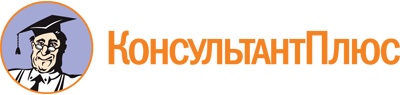 Закон Тамбовской области от 23.07.2003 N 138-З
(ред. от 31.07.2023)
"О референдуме Тамбовской области"
(принят Постановлением Тамбовской областной Думы от 23.07.2003 N 547)Документ предоставлен КонсультантПлюс

www.consultant.ru

Дата сохранения: 19.11.2023
 23 июля 2003 годаN 138-ЗСписок изменяющих документов(в ред. Законов Тамбовской областиот 23.12.2003 N 188-З, от 20.07.2006 N 65-З, от 04.06.2007 N 215-З,от 05.06.2008 N 389-З, от 04.06.2010 N 664-З, от 07.02.2011 N 743-З,от 03.11.2011 N 78-З, от 29.12.2011 N 107-З, от 24.05.2012 N 155-З,от 25.12.2012 N 231-З, от 24.05.2013 N 272-З, от 28.12.2013 N 364-З,от 06.03.2014 N 387-З, от 29.04.2015 N 531-З, от 04.05.2016 N 666-З,от 02.06.2016 N 678-З, от 25.12.2018 N 318-З, от 10.06.2019 N 352-З,от 30.07.2019 N 378-З, от 03.08.2020 N 517-З, от 06.11.2020 N 548-З,от 17.12.2020 N 573-З, от 31.05.2021 N 633-З, от 27.12.2021 N 46-З,от 26.04.2022 N 90-З, от 30.05.2022 N 93-З, от 03.03.2023 N 256-З,от 31.07.2023 N 376-З)